МИНИСТЕРСТВО ОБЩЕГО И ПРОФЕССИОНАЛЬНОГО ОБРАЗОВАНИЯ РОСТОВСКОЙ ОБЛАСТИ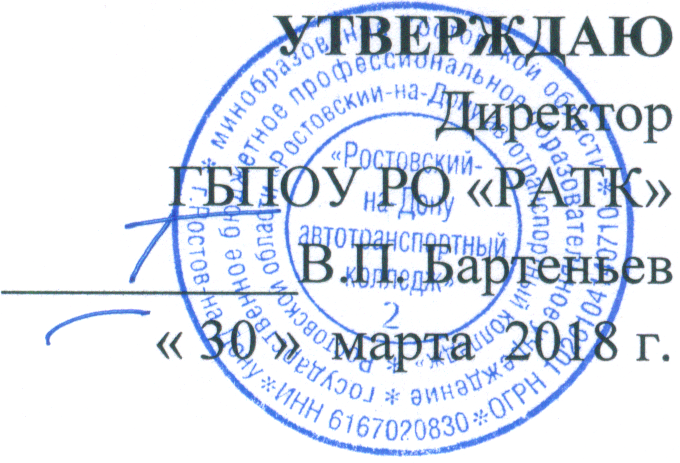 ОТЧЕТО САМООБСЛЕДОВАНИИгосударственного бюджетного профессиональногообразовательного учрежденияРостовской области«Ростовский –на- Дону автотранспортный колледж»		 2018Председатель комиссии:Заместитель директора по УМР                                      С.А. ТитоваЧлены комиссии:Заведующая дневным отделением                                О.Ю. БурлаковаЗам.заведующей дневным отделением                          Г.В. ТкачЗаведующий практиками                                                В.Н. ЧувановГлавный бухгалтер                                                         М.В. АщеуловаОтчет рассмотрен на заседании Педагогического совета Государственного бюджетного профессионального образовательного учреждения Ростовской области «Ростовский – на – Дону автотранспортный колледж» «30» марта 2018 г., протокол заседания № 6Структура отчета о результатах самообследованияВведениеРаздел 1. Организационно – правовое обеспечение образовательной деятельностиРаздел 2. Структура и система управленияРаздел 3. Содержание подготовки специалистов3.1. Структура подготовки3.2. Содержание подготовки3.3. Достаточность и современность источников учебной информации по всем дисциплинам, профессиональным модулям учебного плана3.3.1. Основная учебно –методическая литература. Библиотечный фонд3.3.2. Программно – информационное обеспечение3.3.3. Собственные учебно – методические материалы3.4. Содержание подготовки через организацию учебного процессаРаздел 4. Качество подготовки специалистов4.1. Качество знаний4.1.1. Прием абитуриентов4.1.2. Степень подготовленности выпускников к выполнению требований ФГОС4.1.3. Востребованность выпускников4.1.4. Отзывы потребителей специалистов (работодателей)4.1.5. Рекламации на подготовку выпускников и информация регионального отделения службы занятости4.2. Условия, определяющие качество подготовки специалистов4.2.1. Кадровое обеспечение подготовки квалифицированных рабочих и специалистов4.2.2. Материально –техническая база4.3. Внутренняя система оценки качества образования5. ЗаключениеПриложенияВведениеСамообследование проведено на основании решения педагогического совета ГБПОУ РО «РАТК» (протокол № 5 от 28.02.2018 г.) и приказа директора колледжа № 33/1 -о/д от 27.02.2018 г. «Об утверждении Порядка проведения самообследования в ГБПОУ РО «РАТК». Была создана комиссия по подготовке к самообследованию колледжа, разработан план мероприятий по подготовке профессиональной образовательной организации к комплексной оценке деятельности.Самообследование деятельности государственного бюджетного профессионального образовательного учреждения Ростовской области «Ростовский-на-Дону автотранспортный колледж» осуществлялось по следующим показателям: 1) оценка образовательной деятельности; 2) система управления организации; 3) содержание и качество подготовки обучающихся; 4) организация учебного процесса; 5) востребованность выпускников; 6) качество кадрового обеспечения; 7) качество учебно-методического обеспечения; 8) качество библиотечно-информационного обеспечения; 9) анализ материально-технической базы; 10) качество функционирования внутренней системы оценки качества образования; 11) анализ показателей деятельности организации, подлежащей самообследованию, устанавливаемых федеральным органом исполнительной власти.В ходе самообследования анализировались и оценивались: 1) качество организации образовательного процесса 2) оптимальность организационной структуры образовательного учреждения и ее соответствие решаемым задачам; 3) организация управления образовательным учреждением; 4) уровень планирования и результативность работы структурных подразделений колледжа; 5) эффективность системы контроля качества в колледже; 6) наличие и качество утвержденных в установленном порядке локальных актов; 7) порядок организации и ведения делопроизводства; 8) психологический климат в коллективе по результатам анкетирования; 9) структура и содержание образовательных программ по реализуемым в колледже специальностям; 10) динамика изменений в перечне реализуемых специальностей за соответствующий период; 11) порядок формирования контингента обучающихся и работа по его сохранению; 12) сведения об общей численности студентов13) наличие документов, регламентирующих прием в образовательное учреждение; 14) конкурс при приеме документов и при зачислении в колледж; 15) основные направления профориентационной работы, ее результативность; 16) соответствие результатов текущего контроля знаний, промежуточной и государственной (итоговой) аттестации обучающихся требованиям ФГОС СПО; 17) уровень и качество обученности студентов; 18) результаты итоговой государственной аттестации; 19) уровень организации экспериментальной, учебно-исследовательской деятельности в колледже; 20) система обучения иностранных студентов; 21) трудоустройство и востребованность выпускников колледжа; 22) качество кадрового обеспечения; 23) качество учебно-методического обеспечения образовательного процесса; 24) качество библиотечно-информационного обеспечения; 25) состояние материально-технической базы колледжа; 26) качество функционирования внутренней системы оценки качества образования. Были исследованы на соответствие требованиям федеральных государственных стандартов среднего профессионального образования нормативно-правовая и планирующая документация, рабочие учебные планыи программы, графики учебного процесса, расписания учебных занятий, учебно-методическое и информационное обеспечение, сведения о кадровом и материально-техническом оснащении образовательного процесса,востребованность выпускников региональным рынком трудаи т.д.Состав экспертной комиссии представлен в Приложении № 1.1. Организационно-правовое обеспечение образовательной деятельности1.1 Общие сведения об организацииПолное наименование организации в соответствии с Уставом  Государственное бюджетное профессиональное образовательное учреждение Ростовской области «Ростовский-на-Дону автотранспортный колледж».Близился к концу третий год войны. Победы Красной Армии, одержанные под Ленинградом, на Украине и в Крыму, явились началом 3-го, заключительного периода Великой Отечественной войны в Европе. Но еще предстояли ожесточенные битвы за окончательное освобождение нашей страны. Вклад в развитие экономики стали вносить освобожденные районы. Начинала возрождаться металлургия Юга России, Сталинграда, промышленность Ростова-на-Дону. Остро стоял вопрос с квалифицированными специалистами. Для решения этой проблемы в августе 1944 года в здании автошколы организовывается Ростовский автотранспортный техникум. Его первым преподавателем и одновременно завучем стала Вальдман Берта Натановна. 1 сентября . в техникум прибыл первый директор — Мельников Григорий Васильевич, капитан Красной Армии. Началось формирование коллектива преподавателей и набор первой учебной группы. В ее состав вошли 30 человек, в основном демобилизованные воины. Первое отделение – техников-механиков. 10 октября 1944 года начались регулярные занятия – этот день стал отмечаться как день создания техникума. Здание техникума сильно повреждено, вспомогательное – разрушено полностью. Всю работу по восстановлению зданий взяли на себя студенты и преподаватели. В 1944-45 уч. году техникум занимал 2 этаж (3-й разрушен). Завучем назначен Медведев Георгий Платонович. Штат преподавателей был укомплектован. Ростовский Автотранспортный техникум начал подготовку квалифицированных кадров автомобильного транспорта. К 1950 году здание полностью восстановлено и имело 13 аудиторий, слесарный класс, механическую мастерскую, монтажный класс, библиотеку, физкультурный зал и клуб. В техникуме два отделения — механическое и плановое, четыре предметных комиссии: 1. социально-политических дисциплин, литературы; 2. Общетехнических и физико-математических дисциплин; 3. Специальных технических дисциплин; 4. Планово-экономических дисциплин.К 1952 году закончилось строительство нового (добавочного) помещения техникума. Велась активная работа кружков. Всего было организовано 15 технических и предметных кружков, 9 спортивных секций, выпускались газеты «Автомеханик», юмористическая газета «Сквозь фильтр», ежедневная — «Сигнал». Студенты участвовали на строительстве здания техникума, выезжали на уборку хлопка, принимали участие в благоустройстве города и др. мероприятиях. Конкурс абитуриентов на дневное отделение составил 2,7 заявлений на место. И с этого времени конкурс никогда не снижался. С 1967 по1991 год в техникуме обучались иностранные учащиеся из 22 стран мира Африки, Азии, Латинской Америки, а также из стран Канады и Испании. Подготовлено 290 специалистов для зарубежных странВ колледже существовал студенческий строительный отряд «Автомобилист», который был с 1982 по 1986годы победителем соц. соревнования среди выездных отрядов Нечерноземья и дважды был награждён Знаменем за ударный труд. В 1982 г., 1984 г., 1986 г. команда студентов являлась победителем комсомольской военно-спортивной игры «Орленок» в г. Новороссийске, Тамбове и Пскове (на фото команда техникума с командующим КВСИ «Орленок» дважды героем Советского Союза летчиком-космонавтом Георгием Береговым). В 1985 году в честь 40-летия Победы был совершен автопробег по местам боевой славы по маршруту Ростов – Чалтырь – Самбек — Матвеев-Курган – Кульбаково – Куйбышево — Курган Славы Саур-Могила – Снежное – Красный луч — Антрацит — Ровеньки, Краснодон – Гуково – Новошахтинск — Шахты – Новочеркасск – Аксай – Ростов-на-Дону с посещением Шахты Молодогвардейской. Во всех населенных пунктах и на шахте давались концерты. В 1991 году техникум получил статус колледжа. В 1995 году колледж прошел аттестацию Департамента автомобильного транспорта и был признан лучшим учебным заведением среди технических учреждений. В колледже сильны спортивные традиции. Студенты принимают активное участие во всех спортивных мероприятиях города и области, отмечены многими спортивными наградами. Сейчас в колледже обучается около 750 студентов дневного отделения и более 110 заочного. Из 60 человек преподавателей более половины работают в колледже свыше 15 лет, а 12 преподавателей – выпускники колледжа. В 2007 году колледж на конкурсе в Санкт-Петербурге вошел в число 100 лучших ССУЗов России и получил медаль, а директор колледжа Мигаль В.И. - почетный знак »Директор года 2007″.В 2012 году студент Тимофеев Игорь стал победителем Областной олимпиады профессионального мастерства обучающихся в ОУ СПО по  специальности «Техническое обслуживание и ремонт автомобильного транспорта».В 2012году студент Тимофеев Игорь стал победителем Всероссийской олимпиады профессионального мастерства обучающихся в ОУ СПО по  специальности «Техническое обслуживание и ремонт автомобильного транспорта».В 2013году студент Акимов Сергей стал победителем Областной олимпиады профессионального мастерства по номинации 190604 «Техническое обслуживание и ремонт автомобильного транспорта».В 2013году студент Олейник Иван занял 2 место в Областной олимпиаде профессионального мастерства по номинации 190604 «Техническое обслуживание и ремонт автомобильного транспорта».В 2014году студент КачаровАлександрстал победителем Областной олимпиады профессионального мастерства по номинации 190631  «Техническое обслуживание и ремонт автомобильного транспорта».В 2014году студент КомаровДмитрийзанял 2 место в Областной олимпиаде профессионального мастерства по номинации 190631 «Техническое обслуживание и ремонт автомобильного транспорта».В 2015году студент Красножон Юрий занял 2 место в Региональном этапе Всероссийской олимпиады профессионального мастерства обучающихсяпопрофессиям и специальностям СПО по профильному направлению 23.00.00 «Техника и технология наземного транспорта» 23.02.03 «Техническое обслуживание и ремонт автомобильного транспорта».В 2015 году"Ростовский - на - Дону автотранспортный колледж" занял III место в рейтинге государственных образовательных учреждений СПО по показателям эффективности оказания государственных услуг.В 2015 году"Ростовский - на - Дону автотранспортный колледж" получил сертификат о профессионально – общественной аккредитации образовательных программ.В 2015 году преподаватель колледжа Кружилова С. В. стала победителемII (территориальный) этапа областного конкурса «Педагогический работник года в системе профессионального образования РО» в номинации «Педагогический дебют – молодой педагог в системе профессионального образования Ростовской области».В 2015 году преподаватель колледжа Кружилова С. В. стала победителем областного конкурса «Педагогический работник года в системе профессионального образования РО» в номинации «Педагогический дебют – молодой педагог в системе профессионального образования Ростовской области».В 2016 году в городском  конкурсе   проектов, программ, моделей воспитательных систем, ученического и студенческого самоуправления образовательных учреждений, молодёжных организаций города в сфере профилактики наркомании и правонарушений среди молодежи педагог-психолог  ГБПОУ РО «РАТК» Иванько Елена Сергеевна завоевала1 место среди ВУЗов, ССУЗов.В 2016 году Полищук Николай стал победителем Областной олимпиады профессионального мастерства по профильному направлению 23.00.00 «Техника и технология наземного транспорта» 23.02.03 «Техническое обслуживание и ремонт автомобильного транспорта».В 2016 году Зозуля Андрей занял 2 место в Областной олимпиаде профессионального мастерства по профильному направлению 23.00.00 «Техника и технология наземного транспорта». В 2016 году преподаватель колледжа Титов М.Ю. получил свидетельство на право проведения Чемпионатов по стандартам WorldSkills в рамках своего региона.Студенты Никитин Андрей и Плугин Артем были признаны «Лучшими студентами 2016 года» и были награждены премиями и дипломами Мэра г. Ростова-на-Дону.В 2017 году Трофимов Антон и Никитин Андрей заняли соответственно 1 и 2 место во Всероссийском экологическом конкурсе «Экологический марафон».В 2017 году Заднеулицын Максим занял 2 место в IV научно-практической экологической конференции «Решение экологических проблем общества - важнейшая составляющая будущего России».В 2017 году Никитин Андрей и Луц Дарья на Областной олимпиаде профессионального мастерства по профильному направлению 23.00.00 «Техника и технология наземного транспорта» заняли соответственно 1 и 2 место.В 2017 году Никитин Андрей стал победителем в номинации «Лучшее выполнение вариативной части тестового задания» заключительного этапа Всероссийской олимпиады профессионального мастерства обучающихся по укрупненным группам специальностей СПО 23.00.00 Техника и технологии наземного транспорта.В 2017 году Преподаватель колледжа Титов Михаил Юрьевич занял 1 место во II этапе областного конкурса «Педагогический работник года в системе профессионального образования РО» в номинации «Преподаватель года в системе профессионального образования РО» (общепрофессиональный и профессиональный циклы) I территориальное объединение профессиональных образовательных учреждений РО.В 2017 году преподаватель колледжа Титова Михаила Юрьевича, занял 3 место в областном конкурсе «Педагогический работник года в системе профессионального образования Ростовской области» в номинации «Преподаватель года в системе профессионального образования Ростовской области»В 2017 году Титова Светлана Александровна завоевала диплом номинанта во Всероссийском конкурсе на лучшую публикацию в сфере образования 2017 года, организованного Ассоциацией творческих педагогов России совместно с Министерством образования и науки Российской Федерации. В 2017 году члены экологического клуба «Росток» ГБПОУ РО «РАТК»:
Иванов Илья, Заднеулицын Максим, Косарев Александр, Расулов Тимур, Ткачев Дмитрий заняли I место в номинации «Защитим природу» в областном конкурсе экологических проектов «Сохраним Донскую землю».В 2017 году Аникина Альбина стала лауреатом, в номинации Спортсмен года, Российской национальной премии «Студент года — 2017». Альбина достойно прошла все задания и по итогу конкурса попала в тройку лучших спортсменов России.В 2017 году Аникина Альбина завоевала 1 место в студенческой премии Ростовской области «Студент года» в номинации «Спортсмен года профессиональных образовательных учреждений».В 2017 году Такмазян Владимир стал участником Открытого регионального чемпионата «Молодые профессионалы (WorldSkills Russia). Компетенция "Ремонт и обслуживание легковых автомобилей".В 2017 году «Лучший инженер Дона» присвоено Горшкову Анатолию Александровичу — мастеру производственного обучения ГБПОУ РО «Ростовский-на - Дону автотранспортный колледж».В 2017 году ГБПОУ РО «Ростовский – на – Дону автотранспортный колледж» вошёл в ТОП-500 и стал лауреатом рейтинга образовательных организаций (федеральный список) в номинации «Лучшие условия для обмена педагогическим опытом и профессионального развития».В 2017 году Косарев Александра победил в смотре-конкурсе на лучшее студенческое общежитие «Мое общежитие» в 2017 году, за проект «Наш здоровый дом».В 2017 году коллектив ГБПОУ РО «РАТК» награжден грамотой  за содействие в организации и проведении мероприятий в рамках работы РОО «Совет директоров учреждений профессионального образования Ростовской области» в 2013-2017 гг.Место нахождения (юридический адрес)Юридический адрес образовательного учреждения: 344025, Ростовская область, г. Ростов-на-Дону, ул.29-я линия,46Места осуществления образовательной деятельности Фактический адрес образовательного учреждения: 344025, Ростовская область, г. Ростов-на-Дону, ул.29-я линия,46Телефон, факс, адрес электронной почты, адрес официального сайта в сети «Интернет»тел. 251-25-54, факс 251-18-66, адрес электронной почты: patkfgou@mail.ru,Адрес официального сайта: http://ratk61.ruУчредитель (полное наименование)Ростовская  область. Функции и полномочия учредителя колледжа осуществляет в рамках своей компетенции, установленной законодательством Ростовской области, министерство общего ипрофессионального образования Ростовской области. Организационно-правовая форма     Организационно-правовая  форма колледжа – учреждение.Колледж является государственным учреждением бюджетного типа.Колледж не имеет извлечения прибыли в качестве основной цели своей деятельности. Колледж является образовательным учреждением. Тип – учреждение среднего профессионального образования. Вид – колледж.                   Ростов – на – Дону — это самый большой по численности населения и экономическому потенциалу город Ростовской области. Экономика города имеет многоотраслевой характер, но одну из ведущих позиции занимает транспортное обеспечение перевозки грузов и пассажиров, оказание транспортный услуг населению. Образовательная миссия определяет целевые ориентиры существования колледжа, конкурентные преимущества колледжа и его уникальность, специфику организации образовательной системы колледжа, ее место в образовательном пространстве Ростовской области и Северного Кавказа.Свою основную миссию колледж определяет как:комплексную подготовку профессионально-компетентных, конкурентоспособных специалистов на рынке интеллектуального труда по техническим и социально – экономическим специальностям базового уровня;формирование личности, имеющей профессиональную подготовку, стремящейся к саморазвитию и самоопределению в изменяющемся мире и обществе;создание среды эффективного взаимодействия всех участников образовательного процесса.Миссия может быть выполнена путем:создания условий для самореализации всех участников образовательного процесса;расширения спектра образовательных услуг;повышения качества обучения, освоения новых педагогических технологий;развития учебно-лабораторной и методической базы колледжа;формирования партнерских отношений заинтересованных сторон;повсеместного внедрения современных информационных технологий;осуществления эффективного финансового менеджмента и стратегического экономического развития;развития производственной и научно-исследовательской деятельности колледжа.Целями деятельности, для которых создан Колледж, являются:- удовлетворение потребностей личности в профессиональном становлении, интеллектуальном, культурном и нравственном развитии посредством получения  среднего профессионального образования;- удовлетворение потребностей общества в специалистах со средним профессиональным образованием;- формирование у лиц, обучающихся в Колледже,  гражданской позиции и трудолюбия, развитие ответственности, самостоятельности и творческой активности;- сохранение и приумножение нравственных и культурных ценностей обществаОсновными принципами стратегического развития колледжа являются:- вариативность образования – гибкое реагирование образовательных программ на изменения внешней среды; создание и развитие программ углубленной подготовки, как способ расширения возможностей выпускников к самореализации на рынке труда; -  регионализация образования – введение новых программ дополнительного образования с учетом потребности области; - непрерывность образования – взаимодействие, как со школами, так и с вузами; внедрение в образовательный  процесс элементов дистанционного обучения; - эффективность–обеспечение единства требований по уровню подготовки специалистов. Сведения о реализуемых программах и программах, имеющих государственную аккредитациюНормативное и организационно – правовое обеспечение образовательной деятельностиРегулирование правовых основ функционирования колледжа осуществляется на основе ряда документов. Сведения об основных нормативно-учредительных документахпредставлена в Приложении № 2.Анализ выполнения лицензионных нормативов и аккредитационных показателей организационно-правового обеспечения  показывает:-  в колледже имеются все необходимые документы для организации образовательной деятельности;-  перечень и качество документов, форма, порядок их утверждения и регистрации соответствуют нормам правового регулирования в сфере образованияВыводы и рекомендации по разделу:Организационно –правовое обеспечение в колледже соответствует  нормам и положениям законодательства об образовании Российской Федерации и Ростовской области.Раздел 2. Структура и система управления2.1  Структура управленияГБПОУ РО «РАТК» - самостоятельная организация, в которой в соответствии с Уставом отсутствуют филиалы или представительства. Управление колледжем осуществляется в соответствии с Законом Российской Федерации «Об образовании в Российской Федерации» и Приказом Минобрнауки России «Об утверждении Порядка организации и осуществления образовательной деятельности по образовательным программам среднего профессионального образования» на принципах демократии, гуманизма, общедоступности, приоритета общечеловеческих ценностей, жизни и здоровья человека, гражданственности, свободного развития личности, автономности и светского характера образования. Управление колледжем осуществляется на основе сочетания принципов самоуправления коллектива и единоначалия. Организационная структура образовательного учреждения приведена на официальном сайте колледжа (http://ratk61.ru) и соответствует решаемым в РАТК задачам. Структура управления колледжем имеет несколько уровней.Первый уровень структуры – уровень директора (по содержанию – это уровень стратегического управления). Директор, совместно с советом колледжа, определяет стратегию развития колледжа и представляет его интересы в государственных и общественных инстанциях. На втором уровне структуры (по содержанию – это тоже уровень стратегического управления) функционируют традиционные субъекты управления: Общее собрание колледжа; Совет колледжа; Педагогический совет; Попечительский совет; Общее собрание колледжа проводится не реже 2-х раз в год. Решения общего собрания являются правомочными, если на нем присутствовало не менее 2/3 состава и за них проголосовало не менее половины присутствующих. Решения, принятые общим собранием в пределах его полномочий, являются обязательными для администрации, всех членов трудового коллектива. Деятельность Совета колледжа регламентируется Уставом и Положением о Совете колледжа. Полномочия: - определяет стратегию развития колледжа; - утверждает основные направления развития колледжа; - разрабатывает меры по совершенствованию содержания образования, внедрению инновационных технологий; - ведает вопросами этики и гласности; - утверждает отдельные локальные акты, регулирующие деятельность колледжа; - заслушивает отчеты директора о работе колледжа; - создает временные или постоянные комиссии, советы по различным направлениям работы колледжа, устанавливает их полномочия; - осуществляет другие функции, предусмотренные Положением о Совете колледжа. Заседания Совета колледжа созываются по мере необходимости, но не реже одного раза в полугодие. Решения Совета колледжа принимаются открытым голосованием, простым большинством голосов. Попечительский совет РАТК: - содействует формированию стратегии и программ развития РАТК как ресурсного, инновационного, информационного, образовательного и культурного центра региона; - содействует сотрудничеству колледжа с государственными, общественными организациями и учреждениями, профессиональными объединениями и союзами, работодателями; - обеспечивает общественный контроль деятельности РАТК; - осуществляет анализ эффективности деятельности РАТК в сфере образования, инноваций и социального партнерства; - содействует в организации производственной практики, трудоустройстве студентов и выпускников колледжа. - заслушивает (по мере необходимости) директора РАТК по основным вопросам его деятельности; - дает рекомендации по улучшению деятельности в рамках мероприятий по поддержке и развитию РАТК. Попечительский совет РАТК формируется из числа ведущих политических, общественных деятелей региона, представителей различных сфер экономики, культуры и образования, представителей органов государственной власти Ростовской области, органов местного самоуправления, бизнес-сообщества, родителей студентов, выпускников. Численность Попечительского совета РАТК не регламентируется. Попечительский совет РАТК возглавляет председатель, избираемый членами Попечительского совета РАТК после обсуждения и одобрения его кандидатуры. Попечительский совет РАТК проводит заседания не реже двух раз в год в соответствии с планом работы. Решения принимаются большинством голосов участвующих в заседании членов Попечительского совета. Педагогический совет:  - рассматривает основные вопросы учебно-воспитательного процесса; - разрабатывает меры по совершенствованию содержания образования, внедрению инновационных технологий; - принимает решение о переводе и выпуске обучающихся; - обсуждает и утверждает планы работы колледжа; - заслушивает информацию и отчеты педагогических работников, по вопросам образования и воспитания обучающихся; - принимает решения об исключении обучающихся в установленном законом порядке; - осуществляет другие функции, предусмотренные Положением о Педагогическом совете. Педагогический совет созывается по мере необходимости, но не реже одного раза в полугодие. Для ведения протокола и организации делопроизводства из числа педагогов избирается секретарь Педагогического совета. Председателем Педагогического совета является директор колледжа. Решения Педагогического являются рекомендательными для коллектива образовательного учреждения и принимаются простым большинством голосов. Третий уровень структуры управления (по содержанию – это уровень тактического управления) – уровень заместителей директора: Заместитель директора по общим вопросам;Заместитель директора по учебно-методической работе;Заместитель директора по воспитательной работе; Четвертый уровень организационной структуры управления – уровень структурных подразделений (по содержанию – это уровень оперативного управления) В состав структурных подразделений РАТК входят: Дневное отделение;Заочное отделение;Учебная часть;Учебно – производственные мастерские;Методический отдел;ПЦК «Общие гуманитарные дисциплины»;ПЦК «Математические и общие естественнонаучные дисциплины»;ПЦК «Социально-экономические дисциплины»;ПЦК «Общепрофессиональные дисциплины»;ПЦК «Техническое обслуживание  и ремонт автомобильного транспорта»;ПЦК «Организация перевозок и управление на транспорте»;ПЦК «Экономика, бухгалтерский учети сервис на транспорте»;Юридическая служба;Общежитие; Медпункт;Склад;Учебный гараж;Психологическая служба;Отдел кадров;Бухгалтерия;Приемная комиссия;Приемная директора;Архив; Библиотека; Ресурсный  многофункциональный центр ДПО и профессионального  обучения.Пятый уровень организационной структуры – уровень обучающихся. По содержанию – это тоже уровень оперативного управления, но из-за особой специфичности субъектов, этот уровень скорее можно назвать уровнем «соуправления». Иерархические связи по отношению к субъектам пятого уровня предполагают курирование, помощь, педагогическое руководство. Структура управления образовательным учреждением, а также исчерпывающий перечень видов деятельности ГБПОУ  РО «РАТК» приведены в Уставе колледжа (Утвержден министром общего и профессионального образования Ростовской области 08.07.2015 г.).Все структурные подразделения ГБПОУ  РО «РАТК» осуществляют свою деятельность на основании Положения о структурных подразделениях колледжа, соответствую его действующему законодательству Российской Федерации и Ростовской области. Каждая должностная единица РАТК обеспечена должностной инструкцией, соответствующей нормам законодательства РФ, согласованной с профсоюзным комитетом. Содержание должностной инструкции доводится до сведения принимаемого сотрудника в соответствии с нормами трудового законодательства. В соответствии с законом об образовании, в РАТК утверждены положения регламентирующие организацию образовательной деятельности. В частности к ним относятся: Положение о дневном отделении.Положение о заочном отделении.Положение об отделе кадров.Положение об учебной части.Положение о библиотеке.Положение о Центре содействия трудоустройству выпускников.Положение о ресурсном  многофункциональном центре ДПО и профессионального  обучения.Положение о классном руководстве.Положение о профориентационной работе.Положение о приемной комиссии.Положение о правилах подачи и рассмотрения апелляции.Положение о студенческом общежитии.Правила внутреннего распорядка студенческого общежития.Положение о формировании фондов библиотеки.Положение о сохранности фонда библиотеки.Положение об учебных мастерскихПоложение об учебном кабинете (лаборатории).Положение о методическом кабинете.Положение о методической работе в колледже.Положение о школе начинающего преподавателя.Положение о методическом объединении классных руководителей.Положение о предметной (цикловой) комиссии преподавателей.Положение об организации и проведении смотра-конкурса методических материалов.Положение о подготовительных курсах.Положение о порядке отчисления, перевода и восстановления студентов.Положение о журнале учебных занятий.Инструкция о порядке заполнения и хранения журналов учебных занятий.Положение о зачетной книжке студента.Инструкция о порядке заполнения и хранения зачетной книжки студента.Инструкция по заполнению и хранению зачетных и экзаменационных ведомостей.Положение о дипломном проектировании.Положение о курсовом проектировании.Положение о формировании фонда оценочных средств для проведения текущего контроля успеваемости, промежуточной и итоговой аттестации студентов по учебным дисциплинам и профессиональным модулям.Положение о добровольной народной дружине (ДНД).Положение о Совете профилактики правонарушений. Положение о проведении аттестации заместителей руководителя и руководителей структурных подразделений.Положение ометодическом советеПоложение о педагогическом советеКодекс профессиональной этики педагогаПоложение о порядке аттестации педагогических работниковПоложение об организации текущего контроля успеваемости и промежуточной аттестации студентов.Положение о порядке предоставления академического отпуска студентам.Положение об итоговой государственной аттестации выпускников.Правила пользования библиотекой.Положение об экзамене.Инструкция по расследованию несчастных случаев, произошедших с обучающимися.Положение о порядке поселения обучающихся в студенческое общежитие.Положение об организации дежурства по колледжу преподавателями и студентами в составе учебной группы.Положение о практике.Положение о студенческом клубе «Росток».Положение о порядке предоставления жилых помещений в студенческом общежитии.Положение об обучении лиц с ограниченными возможностями здоровья.Положение о методическом дне преподавателя.Положение о рабочей программе дисциплин общеобразовательного цикла.Положение о внутриколледжных олимпиадах.Положение об организации клубной работы.Положение о конкурсе профессиональных достижений выпускников колледжа «Профессионал будущего».Положение об индивидуальном проекте обучающегося.Положение об организации ускоренного обучения.Положение об обучении по индивидуальному учебному плану.Все перечисленные положения соответствуют нормам законодательства РФ (в том числе последним, вступившим в силу изменениям). Работа в ГБПОУ РО «РАТК» осуществляется на основе годового (план работы колледжа, планы работы заместителей директора, планы работы структурных подразделений) и перспективного развития.Порядок ведения делопроизводства регламентируется инструкцией по делопроизводству и другими нормативными локальными актами. Особое внимание в РАТК уделяется формированию благоприятного психологического климата в коллективе: разработан и применяется кодекс профессиональной этики педагога; проводится систематическое анкетирование преподавателей и сотрудников колледжа с целью своевременного выявления проблемных зон образовательной деятельности; организуются собеседования, консультации, заседания Совета колледжа, малых педагогических советов, Методического совета, Педагогического совета по вопросам улучшения условий труда (комфортности составления расписания, предоставления необходимого оборудования и кабинетов, дополнительного медицинского страхования, профсоюзной социальной помощи преподавателям и многое другое).2.2 Организация взаимодействия цикловых комиссий образовательной организации.Работа предметно – цикловых комиссий организуется согласно плану работы ПЦК и методического совета на очередной учебный год.Вопросы совершенствования качества подготовки выпускников рассматриваются и обсуждаются практически на каждом заседании ПЦК и МС: разрабатываются анкеты, опросники, проводится мониторинг удовлетворенности обучающихся и выпускников условия их обучения.Качество подготовки выпускников оценивается через комплексные контрольные срезы, включающие набор заданий по профессиональному циклу учебных дисциплин и профессиональных модулей. Завершающей оценкой качества подготовки выпускников являются результаты Государственной итоговой аттестации.Ежегодно в программы подготовки специалистов среднего звена вносятся изменения в соответствии с требованиями науки, техники и работодателей.Тематика выпускных квалификационных работ отвечает содержанию профессиональных модулей; современным требованиям развития транспортной отрасли страны и региона; требованиям работодателей и социальных партнеров.На заседаниях ПЦК и МС проходят обсуждения и принятие решений по внесению изменений и дополнений в программы учебных дисциплин и профессиональных модулей программы практик, введению новых тем курсовых и дипломных проектов (работ).ФГОС СПО по специальностям, реализуемым в колледже, определяет вариативную часть часов, отводимых на освоение учебных дисциплин и профессиональных модулей.Эти часы используются ГБПОУ РО «Ростовский – на – Дону автотранспортный колледж» на увеличение объема времени, отведенного на дисциплины, МДК и модули обязательной части учебного плана, введение новых дисциплин, освоение которых даст возможность расширения и углубленной подготовки, определяемой содержанием обязательной части образовательной программы, формирования дополнительных компетенций, умений и знаний, необходимых для обеспечения конкурентоспособности выпускника в соответствии с потребностями работодателей, запросами регионального рынка труда и возможностям продолжения образования.Распределение вариативной части осуществляется на основе рекомендаций работодателей и современных требований рынка (акты согласования вариативной части по всем образовательным программам, реализуемым в РАТК), рассматриваются на заседаниях ПЦК и МС.Методическое обеспечение различных составляющих образовательных программ осуществляется в строгом соответствии с нормами и положениями законодательства об образовании РФ и РО, инструктивными письмами и рекомендациями.Администрацией колледжа осуществляется контроль над реализацией в полном объеме образовательной программы в соответствии с учебными планами, графиком учебного процесса и расписанием занятий.Выводы:Организация управления образовательным учреждением соответствует уставным требованиям.Раздел 3. Структура и содержание подготовки выпускников.Структура подготовкиСогласно действующей лицензии на ведение образовательной деятельности серия  61 ЛО1№0003301 в РАТК осуществляется подготовка специалистов среднего звена по следующим образовательным программам: структура подготовки представлена в Приложении № 3В течение учебного года происходит движение контингента обучающихся. Причины отчисление различны. Обучающийся может быть отчислен только по причинам, указанным в Уставе колледжа. Отчисления студентов по иным причинам не допустимо. Движение контингента студентов представлено в Приложении № 4.С 01.04.2017 г. по 01.04.2018 г. в РАТК студенты обучались по 4 специальностям в связи с уровнем востребованности тех или иных ОПОП (ППССЗ) у потребителей, загруженностью аудиторного фонда, спросом выпускников колледжа определенных специальностей на региональном рынке труда. Количество образовательных программ в лицензии представлено в необходимом количестве для перспективного планирования набора новых студентов. Приказом Региональной службы по контролю и надзору в сфере образования от 06.02.2017 года № 239 в Приложение к аккредитации были внесены изменения в части включения в него подготовки кадров по профессии 190631.01 «Автомеханик».Формирование контингента обучающихся в колледже начинается с момента работы преподавателей колледжа и сотрудников с потенциальными потребителями (школьниками, родителями, работодателями) в рамках плановых мероприятий по профориентационной работе (посещение школ г.Ростова-на-Дону, Ростовской области, проведение экскурсий по колледжу, проведение «Дней открытых дверей», организация индивидуальных консультаций и т.п.). Далее формирование контингента обучающихся осуществляется на этапах: приема в РАТК на 1-ый курс; перевода из других образовательных организаций среднего или высшего профессионального образования; восстановления студентов после академического отпуска или службы в Вооруженных силах РФ). В колледже проводится большая организационная работа по сохранности контингента посредством: 1) повышения мотивации к учебной деятельности (организация экскурсий на профильные предприятия; привлечение студентов к проведению и участию в олимпиадах, конкурсах профессионального мастерства, конференциях, выставках; проведение кружковых занятий и мероприятий в рамках научно-исследовательской деятельности); 2) повышения качества образовательных услуг (применение преподавателями колледжа новых и инновационных образовательных, информационных и телекоммуникационных технологий); 3) привлечения родителей (законных представителей) потребителей (обучающихся) образовательных услуг (проведение родительских собраний групп, учебных отделений, телефонных переговоров, индивидуальных бесед и консультаций; участие в малых педагогических советах); 4) улучшения качества воспитательной работы (проведение тематических классных часов; проведение внеаудиторных мероприятий, посвященных будущей специальности; организация встреч с выпускниками колледжа); 5) активизации деятельности и заинтересованности педагогов колледжа по повышению успеваемости обучающихся (проведение заседаний предметных цикловых комиссий по вопросам успеваемости и посещаемости студентов, малых педагогических советов, Педагогического совета, Совета колледжа, Методического совета); 6) применения мер дисциплинарной ответственности (организация и проведение Совета по профилактике, вынесение предупреждений, замечаний и выговоров). Динамика выпуска специалистов среднего звенаГБПОУ РО «РАТК»Содержание подготовкиОсновные профессиональные образовательные программы по реализуемым в колледже специальностям разработаны в соответствии с законом Российской Федерации от 29.12.2012 № 273 ФЗ «Об образовании в Российской Федерации» и Федеральными государственными образовательными стандартами среднего профессионального образования (ФГОС СПО), а также с учетом конкретных профессиональных стандартов. ОПОП определяют содержание и организацию образовательного процесса на ступени среднего профессионального образования. Основные профессиональные образовательные программы направлены на развитие у студентов таких качеств личности как, ответственность, гражданственность, патриотизм, стремление к саморазвитию и раскрытию своего творческого потенциала, владение культурой мышления, сознание социальной значимости профессии и устойчивого интереса к ней, способности принимать организационные решения в различных социальных ситуациях и быть готовыми нести за них ответственность, умение критически оценивать собственные достоинства и недостатки, способности выбирать пути и средства развития первых и устранения последних, а также формирование общих и профессиональных компетенций. Разработанные в колледже ОПОП обеспечивают достижение обучающимися результатов освоения обязательной и вариативной частей в соответствии с требованиями, установленными ФГОС СПО и ежегодно утверждаемыми на Педагогическом совете колледжа перечнями дополнительных общих и профессиональных компетенций, рекомендуемыми работодателями. Таким образом, содержание ОПОП обусловлено, помимо требований ФГОС СПО, конкретными социально-экономическими и демографическими особенностями рынка труда Ростовской области и соответствующими запросами работодателей, социальных партнеров, в части формирования дополнительных общих и профессиональных компетенций выпускников. Реализуемые в колледже ОПОП, предусматривают изучение следующих учебных циклов: — общеобразовательного; — общего гуманитарного и социально-экономического; — математического и общего естественнонаучного; — профессионального; и разделов: — учебная практика; — производственная практика (по профилю специальности); — производственная практика (преддипломная); — промежуточная аттестация; — государственная итоговая аттестация (подготовка и защита выпускной квалификационной работы); а также содержат: 1) цели реализации ОПОП; 2) характеристику профессиональной деятельности выпускника ОПОП, которая включает: область, объекты, виды и задачи профессиональной деятельности, компетенции выпускника, формируемые в результате освоения данной ОПОП; 3) документы, регламентирующие содержание и организацию образовательного процесса при реализации ОПОП: - рабочий учебный план, обеспечивающий введение в действие и реализацию требований ФГОС, определяющий объем максимальной и обязательной аудиторной нагрузки студентов и учитывающий рекомендации по разработке учебного плана ОУ, предложенных Минобрнауки РФ и ФИРО (Федеральным институтом развития образования); - график учебного процесса; - рабочие программы учебных дисциплин; - рабочие программы профессиональных модулей; - программы практик; - программы государственной итоговой аттестации по специальностям; 4) требования к условиям реализации ОПОП: — обеспечение педагогическими кадрами, в соответствии с требованиями ФГОС СПО; — учебно-методическое и информационное обеспечение учебного процесса; — нормативно-методическое обеспечение системы оценки качества освоения обучающимися ОПОП (фонд оценочных средств для проведения промежуточной и государственной итоговой аттестации); — материально-техническое обеспечение учебного процесса. Оценка эффективности деятельности ГБПОУ РО «РАТК» по реализуемым в колледже ОПОП, осуществляется через достижение следующих результатов их освоения: — показатели успеваемости, качества обучения и уровня освоения знаний и компетенции студентов; — количество победителей и профессиональных конкурсов и чемпионатов среди студентов образовательных учреждений СПО и молодых специалистов отрасли различных уровней; — положительные заключения работодателей о прохождении студентами различных видов практики, выполнении дипломных работ и о профессиональной деятельности выпускников техникума.Сведения о соответствии рабочих учебных планов требованиям ФГОС СПО представлены в Приложении № 5Общеобразовательный цикл программ специалистов среднего звена сформированна основании Рекомендаций по организации получения среднего общего образования в пределах освоения образовательных программ среднего профессионального образования на базе основного общего образования с учетом требований федеральных государственных образовательных стандартов и получаемой профессии или специальности среднего профессионального образования (Письмо Минобрнауки России от 17.03.2015 г. № 06-259), в соответствии с требованиями Федерального государственного образовательного стандарта среднего (полного) общего образования, утвержденного приказом Минобрнауки России от 17 мая 2012 г. № 413.Учебные планы по каждой основной профессиональной образовательной программе разработаны на основе федеральных государственных образовательных стандартов по специальностям среднего профессионального образования, а также на основании приказа Минобрнауки России №464 от 14.06.2013г. «Об утверждении порядка организации и осуществления образовательной деятельности по образовательным программа среднего профессионального образования» и приказа Минобрнауки России №291 от 18.04.2013г. «Об утверждении Положения о практике обучающихся, осваивающих основные профессиональные образовательные программы среднего профессионального образования». Структура учебных планов соответствует структуре согласно письму Минобрнауки России от 20.10.2010 №12-696 «О разъяснениях по формированию учебного плана ОПОП НПО/СПО».Нормативный срок освоения основной профессиональной образовательной программы по специальности среднего образования при очной форме получения образования для лиц, обучающихся на базе основного общего образования, увеличен на 52 недели (1 год) из расчета: теоретическое обучение (при обязательной учебной нагрузке 36 часов в неделю) – 39 недель; промежуточная аттестация – 2 недели; каникулярное время – 11 недель.Учебное время, отведенное на теоретическое обучение (1404 час.)распределено на изучение базовых и профильных дисциплин общеобразовательного цикла на основе Рекомендаций Минобрнауки России от 29.05.2007г. №03-1180. При этом на ОБЖ отводится 70 часов (приказ Минобрнауки России от 20.09.2008г. №241), на физическую культуру – по три часа в неделю (приказ Минобрнауки России от 30.08.2010 г. №889).   Вариативная часть циклов  используется на углубленное изучение дисциплин и модулей обязательной части в соответствии с потребностями работодателей.  Часы, отводимые  на учебную практику, разделены пропорционально между профессиональными модулями, что дает возможность расширения и углубления подготовки, определяемой содержанием основной части, получения дополнительных компетенций, умений и знаний, необходимых для обеспечения конкурентоспособности выпускника в соответствии с запросами регионального рынка труда и возможностями продолжения образования.     Рабочие учебные программы по дисциплинам общепрофессионального  и  профессионального циклов, программы учебной и производственной  практики разработаны в соответствии с требованиями федеральных государственных образовательных стандартов среднего  профессионального образования по специальности и тарифно-квалификационных характеристик, рассмотрены назаседаниях предметных  цикловых комиссий  и имеют согласование  предприятий-работодателей, что способствует обеспечению подготовки выпускников с учетом новых технологий, применяемых на производстве.  В колледже все дисциплины рабочих учебных планов методически обеспечены: примерными  или авторскими программами; рабочими программами; перспективно-тематическими и календарно-тематическими планами; методическими  пособиями и указаниями  для проведения лабораторных и практических занятий; раздаточным материалом по изучаемым темам дисциплин; тематическими стендами, плакатами, слайдами, видеофильмами, мультимедийными презентациями; современными данными работы профильных предприятий.    Практика является обязательным разделом программы подготовки специалистов среднего звена. Она представляет собой вид учебных занятий, обеспечивающих практико-ориентированную подготовку обучающихся. При реализации образовательной программы предусматриваются следующие виды практик: учебная практика и производственная практика. Учебная практика и производственная практика  проводятся Колледжем при освоении студентами профессиональных компетенций в рамках профессиональных модулей и реализуются концентрированно. Учебная и производственная практика проводится  на базе предприятий на основании двухсторонних договоров.   Нормативная и учебно-программная документация по основным профессиональным образовательным программам, реализуемым вколледже,   приведена в таблице: 
           Из анализа таблицы  следует, что комплекты нормативной и  учебно – программной документации сформированы. На их основе разработана учебно-методическая документация основной профессиональной образовательной программы (программы подготовки специалистов среднего звена, основу которых составляют рабочие учебные планы и программы).      Реализация основной профессиональной образовательной программы (программы подготовки специалистов среднего звена) в достаточной мере подкреплена необходимым учебно-методическим и информационным обеспечением.Рабочие учебные программы по дисциплинам общепрофессионального  и  профессионального циклов, перечни учебно-производственных работ, программы учебной и производственной  практики разработаны в соответствии с требованиями федеральных государственных образовательных стандартов среднего  профессионального образования поспециальности и конкретных профессиональных стандартов, рассмотрены на заседаниях  предметных цикловых комиссий и имеют рецензии предприятий-работодателей, что способствует обеспечению подготовки выпускников с учетом новых технологий, применяемых на производстве. Систематически ведется работа по обновлению дидактических материалов, методических и учебных пособий, электронных  материалов, разработаны рекомендации по выполнению практических и лабораторных работ, написанию рефератов, по самостоятельному изучению отдельных тем программ и т.д.Для проведения Государственной итоговой аттестации выпускников разработаны и утверждены программы Государственной итоговой аттестации выпускников. Программы разработаны по всем специальностям, реализуемым в колледже, и соответствуют требованиям Федерального закона № 273-ФЗ от 29.12.2012 г.  «Об образовании в Российской Федерации», Федеральным государственным образовательным программам и Приказу Министерства образования и науки Российской Федерации (Минобрнауки России) от 16 августа 2013 г. N 968 "Об утверждении Порядка проведения государственной итоговой аттестации по образовательным программам среднего профессионального образования".Содержание выпускных квалификационных работ соответствует Методическим рекомендациям по разработке ВКР по специальности. Тематика ВКР включает содержание профессиональных модулей, требования работодателей и современного рынка труда.Обеспечение информационно – библиотечными ресурсами.Основная учебно – методическая литература. Библиотечный фонд.        Библиотека колледжа является его структурным подразделением,  обеспечивающим образовательный процесс необходимой литературой и информацией. Библиотека является центром распространения знаний, а также культурно-информационными воспитательным центром.        Библиотека колледжа осуществляет свою работу в тесном контакте с воспитательной службой и  методическим кабинетом колледжа.  Вся работа направлена на обеспечение учебно-воспитательного процесса информационной базой. Формирование и комплектование библиотечного фонда в соответствии с типом и профилем  колледжа и информационными потребностями читателя – основная задача библиотеки.        Библиотека получает аннотированный каталог и тематические планы издательства «Академия» и «Феникс»  на учебную литературу для  среднего профессионального образования, который просматривается председателями предметных цикловых комиссий и делается заказ на необходимую в образовательном процессе литературу.        Библиотека регулярно доводит необходимую информацию до педагогического коллектива, а также проводит индивидуальное информирование преподавателей и мастеров  производственного обучения.        Библиотека располагает учебно – методической литературой по всем дисциплинам учебных планов. В библиотеке имеется перечень всей основной литературы по дисциплинам каждой специальности        Кроме обязательной учебно – методической литературы в библиотеке имеется дополнительная литература, которую студенты используют в читальном зале для самостоятельной работы, для написания рефератов, курсовых и выпускных квалификационных работ, а также научно – популярная, справочная литература, энциклопедии и энциклопедические словари.        Обеспеченность обучающихся дополнительной литературой составляет:научно-популярные периодические издания по профилю различных образовательных программ - 5 названий (1 комплект каждого названия); справочно-библиографические издания: энциклопедии, энциклопедические словари – 53 названий (1-2 экземпляра каждого названия );отраслевые справочники –7 названий (1-10 экземпляров одного названия);           Библиотека ежегодно выписывает 14 наименования периодических изданий. Обслуживание студентов и педагогов осуществляется абонементом библиотеки, и в читальном зале на  39 посадочных мест.Для выполнения учебных заданий и самостоятельной работы в читальном зале установлены 3 компьютера, имеющих выход в Интернет. Для проведения культурно-массовых мероприятий в библиотеке установлен широкоформатный телевизор и DVD плейер. Для успешной функциональной работы заведующей библиотекой рабочее место укомплектовано персональным компьютером с выходом в Интернет  и принтером. Фонд периодических  изданий состоит из центральных: общественно-педагогических, научно-методических изданий, а также отраслевых изданий, соответствующих профилю реализуемых образовательных программ.         Несмотря на проблемы с финансированием, в колледже ведется планомерная работа по пополнению библиотечного фонда современной учебно-методической литературой.        Информация о информационно –библиотечном обеспечение представлена в Приложениях №6, 7а, 7б.Программно – информационное обеспечениеИнформационное обеспечение образовательного процесса направлено на развитие единой информационно-образовательной среды (ИОС) колледжа, позволяющей автоматизировать и повысить интенсивность обмена информацией в управленческом, образовательном, воспитательном и других процессах. Информационное обеспечение образовательного процесса позволяет повысить качество образования за счет предоставления участникам образовательного процесса следующих сервисов:•	хранение и доставку учебно-методических ресурсов с использованием Интернет-сервисов;•	доступ к электронным учебным пособиям и использование обучающих программных средств;•	тестирование уровня знаний и подготовки студентов различных специальностей;•	оперативный обмен информацией, электронный документооборот и хранение электронных образцов документов, отражающих деятельность подразделений колледжа;•	предоставление образовательных ресурсов колледжа внешним пользователям;•	доступ к ресурсам «Интернет» всем преподавателям, сотрудникам и студентам колледжа и др.Для обеспечения бесперебойной и устойчивой работы информационной системы колледжа, ежегодно продлеваются лицензии на использование программы Антивирус ESETNOD 32 для комплексного антивирусного обслуживания всех серверов и рабочих мест.С целью эффективной реализации основных образовательных программ по всем циклам учебных дисциплин рабочего учебного плана, проведения учебных занятий, формирования у студентов устойчивых знаний и умений в колледже активно применяются программные продукты учебного назначения, видеофильмы, аудиосредства.Таким образом, информационное обеспечение образовательного процесса в колледже совершенствует технологические приемы и способы педагогического взаимодействия преподавательского состава и студентов, совершенствует его информационно-образовательные ресурсы, способствует эффективному использованию технологий электронного обучения в учебном процессе всех форм обучения.Открытый доступ к книжным фондам библиотеки обеспечивает максимальное самостоятельное использование электронных учебников и учебных пособий, а также различных документов, необходимых студенту для написания рефератов, докладов, курсовых и дипломных работ, способствует развитию навыков самостоятельной работы с книгой, с различными источниками информации.  Постоянно обновляется фонд электронных учебников, методических указаний к проведению практических работ, написанию курсовых работ, дипломных проектов по реализуемым специальностям.Библиотека предоставляет массовую, групповую и индивидуальную информацию о текущей литературе и периодике.   Библиотека оснащена компьютерной техникой, имеется доступ к сети Интернет.Собственные учебно –методические материалыУчебно - методическая работа в Колледже как целостная система ведется в соответствии с поставленными задачами и направлена на комплексное учебно - методическое обеспечение каждой дисциплины и профессионального модуля необходимыми материалами. Учебно - методическая работа осуществляется в согласовании с педагогическим советом, предметными комиссиями, методическим советом. Одно из направлений учебно-методической деятельности связано с организацией совместной деятельности всех структурных подразделений и преподавательского состава колледжа по  учебно-методического обеспечения образовательного процесса в соответствии с требованиями ФГОС СПО третьего поколения по всем специальностям и внедрению их в образовательный процесс. Создание информационных, организационно-методических и материально-технических условий для успешной реализации  ФГОС СПО третьего поколения.   В связи с этим, деятельность методической службы осуществлялась по следующим направлениям:Учебно-методическое обеспечение образовательного процесса;Повышение квалификации педагогических работников колледжа;Повышение педагогического мастерства педагогических работников колледжа;Аттестация  педагогических работников.Учебно-методическое обеспечение образовательного процесса осуществлялось через:Организацию  работы школы профессионального педагогического мастерства:Создание УМК-условие качественной реализации ОПОП;Совершенствование методики преподавания;Формирование положительной мотивации обучению в колледже. Работа с неуспевающими студентами; Повышение психолого – педагогической компетентности: разработка (корректировка) индивидуальных траекторий (программ, планов) профессионального роста педагогов;Электронные ресурсы: возможности, требования к готовому продукту;Психологический микроклимат на занятии. Роль преподавателя в разрешении конфликтной ситуации. Организацию  работы школы молодого педагога:Лекция: «Содержание учебно-методической работы: нормативно-правовая база, регламентирующая деятельность преподавателя. Правила оформления учебно - методической  документации»,Практикум:«Разработка учебных программ и КТП»:Лекция: Построение уроков различного типа, Практикум:«Проектирование урока с применением компьютерных технологий». Использование компьютерных технологий на занятиях;Лекция:«Методика подготовки и проведения практических и лабораторных занятий»,Практикум:«Разработка практических и лабораторных занятий»;Семинар – практикум:«Самоанализ и анализ урока – залог повышения профессиональной компетентности»; Лекция:«Самостоятельная работа студентов. Организация исследовательской работы студентов»,Практикум:«Разработка внеурочного мероприятия со студентами».Проведение психолого – педагогических семинаров на темы:психолого-педагогическое управление адаптацией студентов 1 курсов; образовательная среда колледжа и подходы к ее оцениванию;профилактика синдрома эмоционального выгорания у преподавателя;профессиональная коммуникация педагога. Через разработку преподавателями колледжа учебных, учебно-методических пособий, методических рекомендаций для выполнения практических и лабораторных работ, выполнения самостоятельной работы, контрольно-оценочных средств по всем учебным дисциплинам и профессиональным модулям.Сведения о разработанной за последние три года учебно-методической документации представлены ниже. Ежегодно проводятся смотры методических разработок и пособий, разработанных преподавателями колледжа. Методической службой колледжа за отчётный период в рамках учебно-методического обеспечения образовательного процесса были разработаны методические рекомендации по:разработке и корректировке учебно – методического обеспечения образовательного процесса в соответствии с требованиями  ФГОС СПО третьего поколения, профессиональных стандартов, стандартов WorldSkills,  требованиями региональной экономики и дальнейшего их внедрения  в образовательный процесс РАТК календарно –тематических планов и рабочих программ;разработке и корректировке методических рекомендаций к государственной итоговой аттестации выпускников (в том числе в формате WorldSkills);разработке УМК для студентов;созданию портфолио достижений обучающихся;использованию ЭОР в образовательном процессе колледжа.В  качестве оказания индивидуальной методической помощи преподавателям были проведены консультации:по вопросам эффективных практик преподавания, повышения педагогической компетентности;по переводу имеющихся материалов в электронную форму, в том числе в программе Moodle;по разработке электронных обучающих комплектов для дистанционной формы обучения по УД (части учебной дисциплины);по созданию и корректировке электронных вариантов лекций (для вебинарной технологии);по структуре, содержанию и требованиям к оформлению учебно-методического комплекса по дисциплине и профессиональному модулю в соответствии с ФГОС нового поколения; внедрению в образовательную деятельность преподавателя инновационных  педагогических, информационных и коммуникативных технологий;подготовке и проведению открытых уроков, внеаудиторных мероприятий.Совместно с предметно-цикловыми комиссиями колледжа проведены мониторинговые исследования методической деятельности педагогов и ПЦК, управление качеством образования:- предметно – обобщающий контроль (изучение деятельности педагогов по формированию общих и профессиональных компетенций, универсальных компетенций обучающихся колледжа);- контроль компетентности педагогов в области организации учебной деятельности студентов на занятиях;- тематический контроль: проверка учебно –методических комплексов студентов;- проверка УМО рабочих программ по специальностям колледжа;- фронтальный контроль: проверка протоколов и документации ПЦК, порядка проведения заседаний ПЦК.Обобщение и анализ:- уровня методического мастерства педагогов;- применение методов и технологий обучения, направленных на формирование общих и профессиональных компетенций;- выбор эффективных форм организации учебной деятельности;- организация аудиторной и внеаудиторной самостоятельной работы студентов;- практическая и профессиональная направленность содержания образования (по результатам посещения занятий).В Ростовском-на-Дону автотранспортном колледже действует семь  ПЦК:Комиссия «Общие гуманитарные дисциплины» - Брилева М.Р. Комиссия «Математические и общие естественнонаучные дисциплины» - Георгадзе Н.Ю.Комиссия «Социально-экономические дисциплины» - Бухалова Л.Д.Комиссия «Общепрофессиональные дисциплины» - Гурьянова М.В.Комиссия «Техническое обслуживание  и ремонт автомобильного транспорта» - Бурлак Е.С.Комиссия «Организация перевозок и управление на транспорте» - Колесникова  О.Н.Комиссия Экономика, бухгалтерский учет и сервис на транспорте» - Басова Н.П.Работа предметно-цикловых комиссий колледжа нацелена на обновление содержания образования, форм и методов обучения, на поиск новых технологий организации  учебного процесса, на профессиональный рост педагогических кадров и качество образовательного процесса. Непосредственной работой предметно-цикловых комиссий обеспечиваются две ключевые позиции качества подготовки специалиста – содержание образования, и уровень профессиональной компетентности преподавателей.  Эти позиции отслеживаются через организационную, учебную, методическую работу ПЦК, а также через систему контроля. Анализируя учебно-методическую деятельность предметно-цикловых комиссий колледжа, следует отметить высокий профессионализм большинства преподавателей, значительный объем и разноплановость выполненной  работы, актуальность ее содержания, деятельность в соответствии с задачами педагогического коллектива. Повышение квалификации и переподготовка педагогических кадров в колледже процесс планомерный. За отчетный период прошли курсы повышение квалификации 54 преподавателя и 10 административных работника колледжа, 22 преподавателя и 3 административных работников  колледжа прошли стажировку, в том числе 5 человек зарубежную. Повышение педагогического мастерства осуществлялось также через участие педагогических работников колледжа в  мероприятиях различного уровня:профессиональный конкурс:Титов Михаил Юрьевич занял 1 место во II этапе областного конкурса «Педагогический работник года в системе профессионального образования РО» в номинации «Преподаватель года в системе профессионального образования РО» (общепрофессиональный и профессиональный циклы) I территориальное объединение профессиональных образовательных учреждений РО;Титов Михаил Юрьевич занял 3 место в областном конкурсе «Педагогический работник года в системе профессионального образования Ростовской области» в номинации «Преподаватель года в системе профессионального образования Ростовской области».подготовка студентов к участию в различных конкурсах:Брилева М.Р. Международный интеллектуальный конкурс-блиц «Знанио» по английскому языку. За подготовку победителей и за активное участие в организацииII Международный конкурс по английскому языку «I love to read» от проекта «Мега-Талант»Бухалова Л.Д. Областной военно-патриотический форум «Твои защитники Россия!» номинация «Доблесть во все времена»Олимпиада «Весна 2017» проекта «Инфоурок»Знанио. Подготовила учащихся, ставших победителями, к III международным олимпиадам «Знанио» по историиКобезева Л.Н. За подготовку победителей (участников) I Всероссийской олимпиады по Английскому языку для студентов проводимой на портале дистанционных олимпиад и конкурсов «Мир-Олимпиад»Липкович Т.А. Подготовила учащихся к Международному конкурсу «Законы экологии» от проекта «Год экологии 2017»II Всероссийский конкурс «Экологический марафон», за подготовку призеров и участниковНовикова Н.Б. Научно-образовательный центр «Эрудит»: «Творческие и предметные конкурсы»Киреева Е.В. Подготовила к участию в Международном дистанционном конкурсе «Старт» учащихся, занявших 2 местаМеждународный дистанционный конкурс «Старт», подготовила к участию учащихся, занявших 2 местоРебус. За активное участие и подготовку участников к конкурсуповышение теоретического уровня:Брилева М.Р. Международная Олимпиада. Олимпиадная работа для педагогов. «Основы правовых знаний педагога»Образовательный портал Prodlenka – за личный вклад в развитие образования, отличное владение проф. методиками, высокие достижения в преподавательской деятельности и неоспоримый талант в работе с детьмиБалясникова Н.В. Всероссийская конференция «Современные педагогические технологии как средство повышения качества образования»Всероссийский дистанционный конкурс с международным участием «Лучшая методическая разработка»  на тему «Посещение выставки «А.С.Пушкин. Жизнь и лира»Рудая И.В. ЦРТ «Мега-Талант»: IX Международная олимпиада для учителей «Альтернативные системы образования в России и в мире»ЦРТ «Мега-Талант»: Онлайн-тестирование на тему: «Нормативно-правовые аспекты образовательного процесса»ЦРТ «Мега-Талант»: Онлайн-тестирование на тему: «ИКТ-компетентность современного учителя»ЦРТ «Мега-Талант»: Онлайн-тестирование на тему: «Дидактика»ЦРТ «Мега-Талант»: Онлайн-тестирование на тему: «Современные образовательные технологии»ЦРТ «Мега-Талант»: Онлайн-тестирование на тему: «Основы социологии»ЦРТ «Мега-Талант»: Онлайн-тестирование на тему: «Теория и методика воспитательской деятельности»ЦРТ «Мега-Талант»: Онлайн-тестирование на тему: «Современный урок»ЦРТ «Мега-Талант»: Педагогическая викторина «Создание ситуаций успеха в учебной деятельности школьников»Всероссийский конкурс «Профессиональное использование информационно-коммуникационных технологий»ЦРТ «Мега-Талант»: Онлайн-курс «Учитель и графика: работа с изображениями в онлайн-редакторе (на примере сервиcа pixlr.com)ЦРТ «Мега-Талант»: Онлайн-курс «Готовимся к уроку вместе с PREZI»ЦРТ «Мега-Талант»: Онлайн-курс «Создаем приличный сайт учителя»ЦРТ «Мега-Талант»: Онлайн-курс «Вконтакте с учениками: используем социальную сеть в обучении»ЦРТ «Мега-Талант»: Онлайн-курс «Создание собственного онлайн-курса»ЦРТ «Мега-Талант»: Онлайн-курс «Инструкция по работе с основными инструментами GOOGLE для обучения»ЦРТ «Мега-Талант»: Онлайн-тестирование на тему: «Теория и методика воспитательской деятельности»ЦРТ «Мега-Талант»: Онлайн-курс «Строим урок на основе метода кейсов»ЦРТ «Мега-Талант»: Онлайн-тестирование на тему: «Основы педагогики»ЦРТ «Мега-Талант»: Онлайн-тестирование на тему: «Теория обучения»постоянный читатель рассылки «Современный Учительский портал»СМИ «Портал Педагога» Благодарность за активное участие в работе издания, а также за личный вклад по внедрению информационно-коммуникаионных технологий в образовательный процесс.ЦРТ «Мега-Талант»: Онлайн-курс «Пошаговая инструкция: как стать репетитором по скайпу (SKYPE)»ЦРТ «Мега-Талант»: Онлайн-курс «Облачный дневник учителя: онлайн-инструменты для управления задачами»ЦРТ «Мега-Талант»: участие в «Х Международной олимпиаде для учителей «Профессиональна этика педагога»»ЦРТ «Мега-Талант» участие в «Педагогической викторине «Роль педагога в противодействии ВИЧ»»ЦРТ «Мега-Талант»: Педагогическая викторина «Психодиагностика»ЦРТ «Мега-Талант»: Международная олимпиада для учителей «Профессиональный стандарт педагога: новые требования к педагогу»ЦРТ «Мега-Талант»: Онлайн-тестирование на тему: «Профессиональный стандарт педагога: новые требования к педагогу»Получит методическую поддержку от фонда «Эволюция»ЦРТ «Мега-Талант»: «Международная олимпиада для учителей «Педагогическая психология»»Бухалова Л.Д. «Инфоурок» тестирование «Основы педагогики»	Знанио. За информатизацию образования и обмен педагогическим опытомКолесникова О.Н. Международная интернет-олимпиада «Разработка рабочих программ по ФГОС»Всероссийское тестирование «Росконкурс Сентябрь 2017». Использование информационно-коммуникационных технологий в педагогической деятельностиКобезева Л.Н. Проект  «Инфоурок» представление обобщенного педагогического опыта на Всероссийском уровне. Тема материалов: «Развитие познавательной активности студентов на уроках иностранного языка и во внеаудиторной деятельности»За активное участие в деятельности проекта «Мультиурок»За создание личной методической библиотеки в рамках проекта «Мультиурок»Продленка – является отличным специалистом и продолжает расширять свои знания, как педагог высокого классаПродленка – за сотрудничество, активное участие в развитии электронного сетевого издания «Продленка» и распространение лучших педагогических практикПродленка – за профессионализм и успешное использование современных информационных технологий в педагогической деятельностиПродленка – за личный вклад в развитие библиотеки Всероссийского Образовательного Портала «Продленка», распространение лучших педагогических практик и педагогическое мастерствоПродленка – за личный вклад в развитие образования, отличное владение профессиональными методиками, высокие достижения в преподавательской деятельности и неоспоримый талант в работе с детьмиВсероссийское тестирование «Росконкурс Октябрь 2017», тест: Основы педагогического мастерстваГубарева Л.Г. Всероссийское  тестирование «ТоталТест Июнь 2017» на тему: «Организация методической работы»Пед. Университет «Первое сентября» прошла обучение на модульном курсе «Суициды у детей и подростков, или как предотвратить трагедии» 6 часов.Георгадзе Н.Ю. ЦРТ «Мега-Талант»: Онлайн-тестирование на тему: «Основы социологии»ЦРТ «Мега-Талант»: Онлайн-тестирование на тему: «Современный урок»ЦРТ «Мега-Талант»: Онлайн-тестирование на тему: «Теория и методика воспитательской деятельности»ЦРТ «Мега-Талант»: Онлайн-курс «Создание собственного онлайн-курса»ЦРТ «Мега-Талант»: Онлайн-тестирование на тему: «Дидактика»ЦРТ «Мега-Талант»: Онлайн-курс «Создаем приличный сайт учителя»ЦРТ «Мега-Талант»: Онлайн-тестирование на тему: «ИКТ-компетентность современного учителя»ЦРТ «Мега-Талант»: Онлайн-курс «Инструкция по работе с основными инструментами GOOGLE для обучения»ЦРТ «Мега-Талант»: Онлайн-тестирование на тему: «Теория и методика воспитательской деятельности»ЦРТ «Мега-Талант»: Онлайн-курс «Пошаговая инструкция: как стать репетитором по скайпу (SKYPE)»ЦРТ «Мега-Талант»: Онлайн-курс «Вконтакте с учениками: используем социальную сеть в обучении»ЦРТ «Мега-Талант»: Онлайн-курс «Учитель и графика: работа с изображениями в онлайн-редакторе (на примере сервиcа pixlr.com)ЦРТ «Мега-Талант»: Онлайн-курс «Облачный дневник учителя: онлайн-инструменты для управления задачами»ЦРТ «Мега-Талант»: Онлайн-курс «Готовимся к уроку вместе с PREZI»ЦРТ «Мега-Талант»: Онлайн-тестирование на тему: «Нормативно-правовые аспекты образовательного процесса»ЦРТ «Мега-Талант»: Онлайн-тестирование на тему: «Теория обучения»Участник Круглого стола «Информационная безопасность в образовательном учреждении»Международная олимпиада для учителей «Современные образовательные технологии» от проекта mega-talant.comЯвляется постоянным читателем рассылки «Современный Учительский портал», что позволяет быть в курсе тенденций развития образования в России и странах СНГ.ЦРТ «Мега-Талант»: «Международная олимпиада для учителей «Педагогическая психология»»Новикова Н.Б. ЦРТ «Мега-Талант»: Онлайн-тестирование на тему: «Современный урок»ЦРТ «Мега-Талант»: Онлайн-тестирование на тему: «Мультимедийные технологии на уроках»ЦРТ «Мега-Талант»: Онлайн-тестирование на тему: «Образовательный веб-квест»Невструева Е.А. Участник Круглого стола «Информационная безопасность в образовательном учреждении»Липкович Т.А. За активную помощь при проведении Международного конкурса «Законы экологии» от проекта «Год экологии 2017»Тищенко В.А. Участник областного «круглого стола» «Инновационные подходы к формированию общих и профессиональных компетенций по технической механике в условиях актуализации ФГОС СПО»Миронова Н.Г. ТГПУ, всероссийский профессиональный педагогический конкурс «ФГОС: Современный урок» в номинации «Практический урок»Киреева Е.В. За активную помощь при проведении Международного дистанционного конкурса «Старт»Международный дистанционный конкурс «Старт», за активную помощь при проведенииЗа популяцию движения ВФСК ГТО и показанные высокие результатыГодограф. За участие в развлекательно-образовательном флэшмобе по математикеТитов М.Ю. Проблемно-тематический семинар «ФГОС ТОП-50: содержание и механизмы внедрения» в объеме 36 часов.Титова С.А. Проблемно-тематический семинар «ФГОС ТОП-50: содержание и механизмы внедрения» в объеме 36 часов.вебинары:Брилева М.Р. Вебинар проекта «Инфоурок» : «Постановка жизненной цели как главный этап выбора будущей профессии»Приняла участие в вебинаре: «Оценка качества образования –опыт, проблемы, перспективы».ЦРТ «Мега-Талант»: вебинар «Кейс учителя: как из социальных сетей сделать помощника в обучении»Георгадзе Н.Ю. ЦРТ «Мега-Талант»: вебинар «Имидж современного учителя»ЦРТ «Мега-Талант»: вебинар «Вконтакте с учениками: используем социальные сети в обучении»ЦРТ «Мега-Талант»: вебинар «Онлайн-Олимпиада – современный инструмент внедрения ИКТ»ЦРТ «Мега-Талант»: вебинар «Ораторское мастерство современного педагога»ЦРТ «Мега-Талант»: вебинар «Современные образовательные технологии в школе»ЦРТ «Мега-Талант»: вебинар «Обучение в информационной среде: интерактивный рабочий лист»Балясникова Н.В. ЦРТ «Мега-Талант»: вебинар «Ораторское мастерство современного педагога»ЦРТ «Мега-Талант»: вебинар «Имидж современного учителя»ЦРТ «Мега-Талант»: вебинар «ИКТ в образовании: что такое веб-квест?»ЦРТ «Мега-Талант»: вебинар «Кейс учителя: как из социальных сетей сделать помощника в обучении»Титова С.А. Вебинар для руководителей организаций ПО «Основные результаты эффективности проекта АСИ по дуальному образованию»Рудая И.В. ЦРТ «Мега-Талант»: вебинар «Вконтакте с учениками: используем социальные сети в обучении»ЦРТ «Мега-Талант»: вебинар «Обучение в информационной среде: интерактивный рабочий лист»ЦРТ «Мега-Талант»: вебинар «Онлайн-Олимпиада – современный инструмент внедрения ИКТ»ЦРТ «Мега-Талант»: вебинар «Ораторское мастерство современного педагога»ЦРТ «Мега-Талант»: вебинар «Современные образовательные технологии в школе»ЦРТ «Мега-Талант»: вебинар «ИКТ в образовании: что такое веб-квест?»ЦРТ «Мега-Талант»: вебинар «Онлайн–олимпиада – инструмент интеллектуального соревнования для школьников (с использованием ИКТ)ЦРТ «Мега-Талант»: вебинар «Кейс учителя: как из социальных сетей сделать помощника в обучении»ЦРТ «Мега-Талант»: вебинар «Как развить эмоциональный интеллект учащихся»ЦРТ «Мега-Талант»: вебинар «Использование медиа-трендов для популяризации школьной газеты»ЦРТ «Мега-Талант»: вебинар «Технология смешанного обучения в современном школьном образовании»Губарева Л.Г. Издательский дом «Первое сентября» вебинар: «Свобода и дисциплина»Вебинар: «Педагогика достоинства. Сложный человек в сложном мире»участие в конференциях:Губарева Л.Г. Региональная научно-практическая конференция: «Служба практической психологии образования Ростовской области: актуальные задачи и перспективы»Рудая И.В. ЦРТ «Мега-Талант»: Всероссийская педагогическая онлайн-конференция «Образовательные технологии в современной школе» Завуч.инфо – участник обучающей конференции на тему: Эффективное управление партнерскими отношениями с родителями в соответствии с требованиями профессионального стандартаУчастник обучающей конференции на тему: домашние задания для школьников: проблемы, стратегии, эффективностьВсероссийская педагогическая онлайн-конференция: «Современный урок: требования, технологии, анализ»ЦРТ «Мега-Талант»: приняла активное участие в научно-практической педагогической конференции «Современный урок в практике учителя: опыт, проблемы, перспективы». В номинации: Разработки учебных занятий, технологические карты и программы.Киреева Е.В. Участник XVII Южно-Российской межрегиональной научно-практической конференции-выставке «Информационные технологии в образовании»Балясникова Н.В. Всероссийская педагогическая онлайн-конференция: «Современный урок: требования, технологии, анализ»публикации в периодических изданиях и на сайтах:Кобезева Л.Н. Создала свой персональный сайт. Опубликовала свой материал «Умники и умницы»Опубликовала свой материал Методическая разработка урока «Добро пожаловать в Лондон»Опубликовала свой материал Приложения к МР урока «Добро пожаловать в Лондон»  Опубликовала свой материал Презентация к МР урока «Добро пожаловать в Лондон»  Опубликовала свой материал «Последний звонок для студентов СПО»Опубликовала свой материал Методическая разработка урока «Английский язык для молодых бизнесменов»Опубликовала свой материал «конкурс знатоков английского языка»Опубликовала свой материал Методическая разработка классного часа на тему «День народного единства»Опубликовала свой материал Методическая разработка классного часа на тему «Не смерть страшна, а забвение»Опубликовала свой материал Презентация к МР классного часа «День народного единства»Опубликовала свой материал Презентация к МР классного часа «Не смерть страшна, а забвение»Опубликовала свой материал Методическая разработка классного часа на тему «На войне детей не бывает»Опубликовала свой материал Интерактивный тренажер по английскому языку «Степени сравнения прилагательных»Опубликовала свой материал Методическая разработка урока «Телефонный разговор»Опубликовала свой материал Методическая разработка урока «Великие открытия и изобретения. Исследование космоса»Опубликовала свой материал Методическое пособие по дисциплине ОГСЭ ОЗ «иностранный язык» для студентов железнодорожных специальностейОпубликовала свой материал Тренажер «Артикль. Часть 1»Опубликовала свой материал Тренажер «Артикль. Часть 2»Опубликовала свой материал «Учебно-методическое пособие по аудированию»Опубликовала свой материал «Методическая разработка олимпиады по дисциплине Иностранный язык»Материалы педагогического опыта представлены на страницах Всероссийского Образовательного сетевого издания «Продленка»Балясникова Н.В. Методическая разработка: Олимпиада по дисциплине «Русский язык и литература»Рудая И.В. Создала персональный сайт педагога в сети ИнтернетГайсаеваМ.М.Областная педагогическая конференция 26.04.2016 г. Ростов-на-Дону «Компетентностный подход как новая парадигма профессионального образования» статья на тему: «Разработка и реализация мероприятий по привлечению молодых специалистов для работы в сельской местности».За обследуемый период прошли аттестацию на высшую квалификационную категорию 5 преподавателей, 2 преподавателя на первую квалификационную категорию, работники, занимающие педагогическую должность прошли аттестацию на высшую квалификационную категорию – 2 человека.Содержание подготовки через организацию учебного процессаУчебный процесс в Колледже регламентируется требованиями Федеральных государственных образовательных стандартов по реализуемым специальностям, Приказом Министерства образования и науки Российской Федерации от 14 июня 2013 г. №464 «Об утверждении порядка организации и осуществления образовательной деятельности по образовательным программам среднего профессионального образования» и Уставом.Образовательная деятельность осуществляется на государственном языке Российской Федерации – русском языке. Учебный процесс в колледже строится в соответствии с графиком учебного процесса, составленным на основе утвержденных рабочих учебных планов. График учебного процесса устанавливает последовательность реализации ОПОП специальности: теоретическое обучение, практики, промежуточную и государственную итоговую аттестации, каникулы с учетом компетентностно-модульного принципа организации учебного процесса. График учебного процесса разрабатывается до начала следующего учебного года, утверждается директором и доводится до сведения участников образовательного процесса. В соответствии с графиком учебного процесса учебный год в колледже начинается 1 сентября. Окончание учебного года определяется рабочим учебным планом по конкретной специальности. Учебный год разделен на семестры, продолжительность каждого семестра определяется рабочим учебным планом по конкретной специальности. Периодичность промежуточной аттестации определяется рабочими учебными планами. В РАТК установлена пятидневная учебная неделя. Занятия проводятся в 1 смену с учетом недельной учебной нагрузки студентов (не более 54 академических часа в неделю на все виды аудиторной и внеаудиторной нагрузки; не более 36 часов в неделю аудиторных занятий студентов очной формы обучения). Для всех видов аудиторных занятий академический час устанавливается продолжительностью 45 минут. Занятия проводятся сдвоенными– по два академических часа. Расписание звонков предусматривает наличие перерывов между парами – 15минут, большой перерыв – 30 минут. Расписание учебных занятий составляется в соответствии с графиком учебного процесса, с соблюдением нормативов учебной нагрузки на полугодие для очной формы обучения, для заочной формы обучения на лабораторно-экзаменационную сессию. Расписание утверждается директором колледжа. Процесс составления расписания автоматизирован на основе системы Колледж Плюс (автоматическое составление расписания). Система позволяет строить и корректировать расписание занятий студентов, расписание работы преподавателей и расписание загрузки аудиторий. Учебное расписание предусматривает непрерывность учебного процесса в течение учебного дня и равномерное распределение учебной работы студентов в течение недели. В нем имеются сведения о наименованиях учебных групп, учебных дисциплинах, времени и месте проведения занятий. Студенты имеют возможность ознакомиться с расписанием на информационном стенде и на сайте колледжа. С учетом особенностей кадрового обеспечения, особенностей функционирования других процессов, непосредственно влияющих на организацию учебного (направление работников в служебные командировки, курсы повышения квалификации, нахождение на больничных листах, необходимость деления группы на подгруппы при проведении лабораторных работ, выполнение части учебной нагрузки практикующими специалистами производственных предприятий и др.), в расписания учебных занятий могут вноситься оперативные изменения и дополнения, которые доводятся до сведения студентов и преподавателей работниками учебной части. В таких случаях происходит замена занятий с записями об этом в специальном журнале замен. Проведение консультационных занятий регламентируется отдельным расписанием консультаций. В колледже установлены следующие основные виды учебной деятельности: урок, лекция, семинар, практическое занятие, практическое или лабораторное занятие, консультация, самостоятельная работа, учебная и производственная практики, выполнение курсовой работы (курсовое проектирование), а также могут проводиться другие виды учебных занятий, определенные рабочим учебным планом. Урок, как форма организации учебного процесса представляет все его компоненты: цель, содержание, средства, методы, деятельность по организации и управлению и все его дидактические элементы. Сущность и назначение урока в процессе обучения как целостной динамической системы сводится к коллективно-индивидуальному взаимодействию преподавателя и студентов, в результате которого происходит усвоение студентами знаний, умений и навыков, развитие их способностей, опыта деятельности, общения и отношений, а также совершенствование педагогического мастерства преподавателя. Лекция – главное звено дидактического цикла обучения. Ее цель – формирование ориентировочной основы для последующего усвоения студентами учебного материала. Семинар – форма учебно-практических занятий, которая применяется следующей за лекцией в дидактическом цикле обучения, с целью формирования навыков профессиональной полемики и закрепления обсуждаемого материала. Практическое занятие включает такие виды, как лабораторную работу, упражнение, семинар в его разновидностях. Аудиторные практические занятия играют исключительно важную роль в выработке у студентов навыков применения полученных знаний для решения практических задач в процессе совместной деятельности с преподавателями. Если лекция закладывает основы научных знаний в обобщенной форме, практические занятия призваны углубить, расширить и детализировать эти знания, содействовать выработке навыков профессиональной деятельности. Практические занятия развивают научное мышление и речь студентов, позволяют проверить их знания, в связи с чем, упражнения, семинары, лабораторные работы выступают важным средством достаточно оперативной обратной связи. Лабораторные занятия направлены на экспериментальное подтверждение теоретических положений и формирование учебных, профессиональных практических умений студентов и составляют важную часть их профессиональной подготовки. Лабораторные занятия способствуют интеграции мыслительной и практической деятельности студентов, развитию коммуникативных способностей, профессиональной самостоятельности и мобильности. Консультация – это занятие, направленное на решение интеллектуальных проблем, возникших у студентов в процессе самостоятельной образовательной деятельности. При реализации перечисленных видов учебной деятельности в колледже широко применяются современные педагогические технологии, как инструментарий повышения качества учебного процесса, так как от выбранной педагогической технологии и степени ее адекватности ситуации и студенческому контингенту во многом зависит качество обучения. В педагогическом инструментарии преподавателей колледжа информационные технологии, технологии модульного обучения, технологии дистанционного образования, игровые технологии, технология развития критического мышления, технология обучения на основе схем, технология дифференцированного обучения. С целью организации активной познавательной деятельности студентов используется метод анализа конкретных ситуаций, имитационные упражнения, проблемные ситуации, компьютерные симуляции. Процедура промежуточной аттестации студентов колледжа регламентирована локальным актом «Положение об организации текущего контроля успеваемости и промежуточной аттестации студентов». Промежуточная аттестация оценивает результаты учебной деятельности студента за семестр. Основными формами промежуточной аттестации являются: экзамен по отдельной дисциплине (МДК), комплексный экзамен по двум или нескольким дисциплинам (МДК), квалификационный экзамен по профессиональному модулю, зачет, комплексный зачет по двум или нескольким дисциплинам (МДК), дифференцированный зачет по отдельной дисциплине (МДК), комплексный дифференцированный зачет по двум или нескольким дисциплинам (МДК), курсовая работа и другие формы. Формы промежуточной аттестации для каждой учебной единицы устанавливаются рабочим учебным планом. Общее число сдаваемых студентами при промежуточной аттестации в течение одного учебного года экзаменов не превышает 8, а зачетов – 10, что соответствует требованиям ФГОС. Зачет, дифференцированный зачет проводятся за счет объема времени, отводимого на изучение дисциплины. При проведении зачета уровень подготовки студента фиксируется в зачетной книжке и ведомости словом «зачет». При проведении дифференцированного зачета уровень подготовки студента оценивается в баллах. Экзамены проводятся в период экзаменационных сессий, установленных графиком учебного процесса. На каждую экзаменационную сессию составляется расписание экзаменов, которое утверждается заместителем директора по учебной работе и доводится до сведения участников образовательного процесса за две недели до начала сессии. Промежуточная аттестация в условиях реализации модульно-компетентностного подхода проводится непосредственно после завершения освоения программы профессионального модуля. Форма проведения экзамена доводится до сведения студентов в начале соответствующего семестра. В период подготовки к экзамену проводятся консультации по экзаменационным материалам за счет общего бюджета времени, отведенного на консультации. Оценка, полученная на экзамене, заносится преподавателем в зачетную книжку студента и экзаменационную ведомость. По завершении всех экзаменов допускается пересдача экзаменов, дифференцированных зачетов, зачетов, по которым студент получил неудовлетворительную оценку. С целью повышения оценки допускается повторная сдача экзамена и дифференцированного зачета. Процедура повторной сдачи экзамена, дифференцированного зачета, зачета предполагает оформление направления на пересдачу заведующим отделением по личному заявлению студента. Курсовая работа (проект) является одним из основных видов учебных занятий и формой контроля учебной работы студентов. Выполнение студентом курсовой работы осуществляется на заключительном этапе изучения дисциплины (МДК), в ходе которого формируются общие и профессиональные компетенции. Количество курсовых работ, наименование дисциплин (МДК), по которым они предусматриваются, количество часов обязательной учебной нагрузки студента, отведенное на их выполнение, а так же сроки выполнения курсовой работы определяются рабочим учебным планом. Тематика курсовых работ и выпускных квалификационных работ разрабатывается преподавателями, рассматривается и принимается соответствующими предметными цикловыми комиссиями и утверждается заместителем директора по учебной работе. Общее руководство и контроль за ходом выполнения курсовой работы осуществляет преподаватель соответствующей дисциплины (МДК). Завершается выполнение курсовой работы защитой, которая проводится за счет объема времени, предусмотренного на изучение дисциплины (МДК). Курсовая работа (проект) может стать составной частью выпускной квалификационной работы. Для подготовки выпускной квалификационной работы студенту назначается руководитель и при необходимости консультант по экономическим вопросам. Закрепление за студентами тем выпускных квалификационных работ, назначение руководителей и консультантов осуществляется приказом по колледжу. Защита выпускных квалификационных работ проводятся на открытых заседаниях государственной экзаменационной комиссии с участием не менее двух третей ее состава. Самостоятельная работа студентов – важная и обязательная составляющая профессиональной подготовки специалистов призванная развивать познавательные способности студентов, формировать самостоятельность мышления, способность к саморазвитию, самосовершенствованию и самореализации. Объем времени, отводимый на внеаудиторную самостоятельную работу по каждой дисциплине (МДК), определяется рабочим учебным планом. Планирование объема времени, отводимого на внеаудиторную самостоятельную работу по каждой дисциплине, модулю, и ее содержание определяется рабочей программой. Инструктаж перед выполнением студентами внеаудиторной самостоятельной работы, а так же контроль результатов внеаудиторной самостоятельной работы осуществляется преподавателем в пределах времени, отведенного на обязательные аудиторные занятия по дисциплине (МДК). Во время выполнения студентами внеаудиторной самостоятельной работы преподаватель проводит консультации за счет общего бюджета времени, отведенного на консультации. В качестве форм и методов контроля внеаудиторной самостоятельной работы студентов используются тестирование, отчеты, доклады, презентации, контрольные работы, защиты работ и т.п. С целью эффективной организации внеаудиторной самостоятельной работы студентов в состав учебно-методических комплексов включены методические рекомендации по организации внеаудиторной самостоятельной работы студентов, которые содержат по всем видам заданий описание целей, содержания, сроков выполнения, требований к результатам и критерии оценки. Составной частью ОПОП (ППССЗ) является практика. Она представляет собой вид учебных занятий, обеспечивающих практико-ориентированную подготовку студентов и подразделяется на учебную и производственную. Практика имеет целью комплексное освоение студентами всех видов профессиональной деятельности по специальности, формирование базовых и дополнительных общих и профессиональных компетенций, а также приобретение необходимых умений и опыта практической работы по специальности. Практика обучающихся, осваивающих образовательные программы СПО в ГБПОУ РО «РАТК» осуществляется на основании: − Закона Российской Федерации от 29.12.2012 г. № 273-ФЗ «Об образовании в Российской Федерации»; − Областного закона от 14.11.2013 г. № 26-ЗС «Об образовании в Ростовской области»; − приказа Минобрнауки России от 14.06.2013 г. № 464; − положения о практике обучающихся, осваивающих основные профессиональные образовательные программы среднего профессионального образования, утвержденным приказом Минобрнауки России от 18.04.2013 г. № 291; − Устава государственного бюджетного образовательного учреждения среднего профессионального образования Ростовской области «Ростовский-на-Дону автотранспортный колледж».Видами практики обучающихся, осваивающих ОПОП СПО (ППССЗ), являются: учебная практика и производственная практика (по профилю специальности и преддипломная). Учебная практика по специальности направлена на формирование у обучающихся умений, приобретение первоначального практического опыта и реализуется в рамках профессиональных модулей ОПОП (ППССЗ) СПО по основным видам профессиональной деятельности для последующего освоения ими общих и профессиональных компетенций по избранной специальности. Практика по профилю специальности направлена на формирование у обучающегося общих и профессиональных компетенций, приобретение практического опыта и реализуется в рамках профессиональных модулей ОПОП (ППССЗ) СПО по каждому из видов профессиональной деятельности, предусмотренных ФГОС СПО по специальности. Преддипломная практика направлена на углубление первоначального практического опыта обучающегося, развитие общих и профессиональных компетенций, проверку его готовности к самостоятельной трудовой деятельности, а также на подготовку к выполнению выпускной квалификационной работы в организациях различных организационно-правовых форм. Учебная практика проводится с группой обучающихся в специально оборудованных кабинетах, учебных, учебно-производственных мастерских, лабораториях колледжа, учебных (производственных) полигонах. Производственная практика проводится на предприятиях в форме производственной деятельности в условиях реального производственно-организационного процесса на основе договоров, заключаемых между колледжем и организациями. В колледже по каждой реализуемой специальности (профессии) предусматривается следующая основная документация по практике: − рабочая программа учебной практики по специальности (профессии); − рабочая программа производственной практики (практики по профилю специальности и преддипломной практики); − договоры с организациями (предприятиями) на организацию и проведение производственной практики; − приказы о направлении обучающихся колледжа на производственную практику. В процессе организации и проведения практик участвуют: − директор колледжа; − заместитель директора по учебно-методической работе;− заведующий практикой; − председатели цикловых комиссий;− руководитель практики от колледжа; − руководитель практики от организации. Директор колледжа: − утверждает в рабочем учебном плане все виды и этапы практики в соответствии с ОПОП (ППССЗ) СПО; − заключает договоры с организациями на организацию и проведение практики; − назначает руководителей Практики от Колледжа. Заместитель директора по учебно-методической работе: − организует текущее и перспективное планирование всех видов практического обучения в образовательном учреждении. − обеспечивает выполнение требований Федеральных государственных образовательных стандартов среднего профессионального образования по специальностям, координирует выполнение условий в части формирования у студентов необходимых профессиональных компетенций. Осуществляет контроль за качеством практического обучения.− организует проведение учебных практик в учебно-производственных мастерских, в лабораториях и на предприятиях (практики по профилю специальности и преддипломной практики) и обеспечивает контроль за проведением всех видов практик студентов;− организует разработку и утверждение рабочих программ всех видов практик, графиков производственного обучения, обеспечивает и контролирует ход и результаты их выполнения;− координирует работу заведующего практиками, мастеров производственного обучения и других педагогических работников по выполнению требований федеральных государственных образовательных стандартов, рабочих учебных планов и программ; − организует и осуществляет контроль установленной документации по практическому обучению в колледже;− организует подбор руководителей практик (учебной практики, по профилю специальности и преддипломной практики), осуществляет контроль за деятельностью всех лиц, участвующих в организации и проведении учебной и производственной практики.Заведующий практикой: − организует и осуществляет контроль за разработкой рабочих программ практики студентов по ОПОП (ППССЗ) СПО, реализуемым в колледже; − осуществляет выбор организаций для проведения практики и организует своевременное заключение договоров на проведение практики студентов; − согласовывает с организациями, участвующими в проведении практики, рабочие программы практики, содержание и планируемые результаты практики; − обеспечивает ознакомление руководителей организаций с программами Практики в соответствии с договорами; − определяет совместно с организациями процедуру оценки общих и профессиональных компетенций обучающегося, освоенных им в ходе прохождения практики; − контролирует условия поведения практики организациями, в том числе требования охраны труда, безопасности жизнедеятельности и пожарной безопасности в соответствии с правилами и нормами, в том числе отраслевыми; − контролирует деятельность всех лиц, участвующих в организации и проведении практики; − контролирует ведение документации по практике; − анализирует результаты выполнения программ практики и на основании этого анализа составляет годовой отчет; − совместно с председателями цикловых комиссий систематически ведет работу по совершенствованию процесса организации и проведения практик. − распределяет студентов по организациям, участвующим в проведении практики; − формирует группы в случае применения групповых форм проведения практики; − готовит к утверждению графики проведения практики и консультаций, доводит их до сведения преподавателей, студентов и организаций; − обеспечивает информирование студентов о сроках проведения практики и формах аттестации по ней; − организует руководство и контроль организации и проведения практики; − выявляет недостатки в организации и проведении практики и своевременно принимает меры по устранению их; − контролирует своевременность сдачи отчетной документации и прохождения аттестации после окончания практики. Председатели цикловых комиссий:− обеспечивают разработку рабочих программ практик, контролируют их содержание, в случае необходимости организуют их актуализацию; − готовят предложения по подбору групповых руководителей практики; − организуют проведение установочных и итоговых собраний обучающихся по практике; − обеспечивают разработку и согласование с работодателями фондов оценочных средств для прохождения практики; − разрабатывают и согласовывают с организациями формы отчетности о прохождении практики; − участвуют в оценке общих и профессиональных компетенций студента, освоенных им в ходе практики; − анализируют выполнение программ практики и обеспечивают обсуждение итогов практики на заседаниях кафедры. Руководитель практики от колледжа: − разрабатывает, представляет на рассмотрение предметной цикловой комиссии и утверждение заместителю директора по учебной работе рабочую программу практик; − разрабатывает, представляет на рассмотрение цикловой комиссии тематику индивидуальных заданий обучающимся колледжа на период прохождения практики; − знакомит студентов с программой практики; − оформляет аттестационные листы практикантов; − проводит инструктаж по охране труда, безопасности жизнедеятельности и пожарной безопасности по видам работ данной специальности; − проводит консультации со студентами перед направлением их на практику с разъяснением целей, задач и содержания практики; − участвует в подборе организаций – баз практик; − участвует в распределении студентов по местам прохождения практики; − принимает участие в распределении студентов по рабочим местам или перемещении их по видам работ; − осуществляет совместно с руководителем практики от организации контроль правильного распределения студентов в период практики и соответствия рабочих мест требованиям рабочей программы практики; − проводит индивидуальные и групповые консультации в ходе практики; − оказывает методическую помощь студентам при выполнении ими заданий и сборе материалов к выпускной квалификационной работе; − проверяет ход прохождения практики студентами, выезжая в организации, участвующие в проведении практики; − осуществляет мониторинг трудовой дисциплины, и соблюдения студентами правил внутреннего распорядка, охраны труда, безопасности жизнедеятельности и пожарной безопасности при прохождении практики; − контролирует совместно с руководителем практики от организации выполнение студентами различных видов работ, предусмотренных рабочей программой практики; − регулярно информирует заведующего практикой и начальника учебно-производственного отдела о ходе практики; − обеспечивает совместно с руководителем практики от организации своевременную аттестацию обучающихся колледжа по практике. Руководитель практики от организации: − согласовывает с представителем колледжа графики и индивидуальные задания обучающихся; − осуществляет подбор руководителей практики (наставников) для обучающихся, проходящих практику, на конкретных рабочих местах и руководство их работой; − обеспечивает безопасные условия прохождения практики обучающимся, отвечающие санитарным правилам и требованиям охраны труда; − проводит вводный инструктаж по охране труда с регистрацией в специальном журнале, организует их обучение и проверку знаний по охране труда, а также ознакомление с действующими в организации правилами внутреннего трудового распорядка; − знакомит студентов-практикантов со структурой организации, плановой документацией и условиями деятельности организации, а также проводит рабочие совещания по вопросам практики; − знакомит студентов-практикантов с отчетностью организации и нормированием труда; − осуществляет контроль распределения обучающихся колледжа по рабочим местам или перемещения их по видам работ; − участвует в определении процедуры оценки результатов освоения общих и профессиональных компетенций, полученных в период прохождения практики, а также оценке таких результатов; − участвует в формировании контрольно-оценочных средств (КОС) для оценки общих и профессиональных компетенций, освоенных обучающимися в период прохождения практики; − формирует совместно с руководителем практики от колледжа аттестационный лист, содержащий сведения об уровне освоения обучающимся общих и профессиональных компетенций, а также характеристику наобучающегосяпо освоению общих и профессиональных компетенций в период прохождения практики; − контролирует заполнение студентом дневника по практике, заверяет по окончании практики все записи, внесенные в дневник; − утверждает отчет студента по практике. Аттестация обучающихся по итогам практики проводится на основании предоставленной отчетности, в состав которой входит: − дневник практик; − характеристика студента; − аттестационный лист; − отчет. Оценку сформированности обучающимися общих и профессиональных компетенций выставляет руководитель практики от колледжа.Сведения о местах проведения практик отражены в Приложении № 8Выводы и рекомендации по разделу:Структура и содержание подготовки выпускников соответствует федеральным государственным образовательным стандартам по специальностям, реализуемым в колледже.Раздел № 4. Качество подготовки выпускников4.1  Качество знаний4.1.1  Прием абитуриентовПрием в колледж осуществляется в соответствии с частью 4 статьи 111 Федерального закона от 29.12.2012 №273 «Об образовании в Российской Федерации», Приказом Минобрнауки России от 23.01.2014 № 36 "Об утверждении Порядка приема на обучение по образовательным программам среднего профессионального образования", Уставом ГБПОУ РО «РАТК». Данные нормативные документы и приказ директора колледжа регламентируют состав и порядок работы приемной комиссии РАТК. Прием в ГБПОУ РО «РАТК» проводится на общедоступной основе, а зачисление абитуриентов осуществляется на основании документа об образовании  по среднему баллу аттестата.Прием в ГБПОУ РО «РАТК» осуществляется с 16июня по 25 ноября текущего  года. Информация о работе приемной комиссии (правила приема, приказ о создании приемной комиссии, протоколы, информация о реализуемых в колледже специальностях, порядок оказания платных образовательных услуг, информация о профориентационных мероприятиях и т.п.) своевременно обновляются и размещаются на информационном стенде приемной комиссии колледжа и на сайте колледжа. Профориентационная работа ГБПОУ РО «РАТК» направлена на максимальное привлечение абитуриентов (потенциальных потребителей образовательных услуг) к обучению в колледже. Профориентационная работа в РАТК осуществляется по нескольким направлениям: реклама, поездки в школы, работа с центрами занятости, участие в выставках, проведение «Дней открытых дверей», организация экскурсий в колледж.Сведения о приеме отражены в Приложении № 9.4.1.2 Степень подготовленности выпускников к выполнению требований ФГОСПроцесс модернизации системы Российского образования предъявляет высокие требования к уровню сформированности профессиональных и общих компетенций выпускников, которые обеспечивают им востребованность на современном рынке труда, поэтому совершенствование системы оценки качества подготовки специалистов в ГБПОУ РО «Ростовский-на-Дону автотранспортный колледж» является одной из важнейших задач деятельности образовательного учреждения. Контроль качества осуществляется через использование различных форм контроля: входной, текущий, рубежный, промежуточный и итоговый. Анализ системы контроля знаний студентов в колледже в процессе самообследования показал, что контроль с целью определения качества профессиональной готовности студента, осуществляется в соответствии с требованиями Федеральных государственных образовательных стандартов по специальностям СПО. Анализ результатов входного контроля знаний вновь поступивших на обучение в колледж студентов показывает, что ежегодно число студентов, имеющих низкий уровень знаний при поступлении в колледж, возрастает. В связи с этим на всех учебных занятиях первого курса используются такие методы обучения как сопутствующее повторение и корректирующие задания, обеспечивающие «выравнивание» базисного образовательного уровня студентов колледжа. Результаты входного контроля учебных достижений за последние три года, а также исследования педагога – психолога в период адаптации студентов, позволяют определить проблемное поле: низкий уровень учебных достижений; низкий уровень культуры; отсутствие устойчивой мотивации к учебной и профессиональной деятельности и выработать меры воздействия: внедрение форм педагогической помощи и поддержки с целью повышения роли студента в процессе обучения; создание психологически комфортных условий взаимодействия всех субъектов образовательного процесса; совершенствование научно-методического обеспечения образовательного процесса; применение новых форм организации образовательного процесса; реализация современной комплексной системы воспитательных мероприятий. Таким образом, проведение аналитических мероприятий, основанных на всесторонней диагностике вновь поступивших в колледж студентов, является отправной точкой для начала осуществления образовательного процесса. Текущий контроль – это ежедневная оценка уровня знаний и умений обучающихся. Анализ текущей успеваемости проводится по оценкам в журналах учебных занятий и практики. Проводимый анализ предполагает определение наличия текущих отметок у студентов колледжа, характер имеющихся отметок, свидетельствует о наличии систематического учета знаний студентов каждым преподавателем. Результаты текущей успеваемости студентов анализируются на заседаниях предметных цикловых комиссий, на малых педагогических советах, учебно–методическом совете, Совете колледжа, Педагогическом совете. Для выявления качества усвоения учебного материала по разным темам и разделам учебных дисциплин и профессиональных модулей преподаватели используют в учебном процессе разные виды и формы проверочных работ: контрольные работы, тесты, терминологические диктанты, программированные опросы, практические творческие задания, викторины, зачеты, семинары, устные письменные опросы, экзамены. При определении содержания контрольных заданий преподавателями учитываются требования к уровню подготовки студентов по конкретной учебной дисциплине или профессиональному модулю, которые сформулированы в рабочей программе. В учебных группах в конце каждого месяца проводится аттестация по всем предметам, междисциплинарным курсам и практикам, что позволяет выявить успехи и проблемы успеваемости и принять оперативные меры воздействия. Промежуточная аттестация включает в себя проведение зачетов или дифференцированных зачетов, выполнение и защиту курсовых работ, а также проведение экзаменационной сессии в соответствии с утвержденным расписанием. Каждая учебная дисциплина имеет ту или иную форму контроля по итогам семестра, при этом предусмотрены различные формы итогового контроля изучения конкретной дисциплины, междисциплинарного курса, практики, профессионального модуля. Результаты промежуточной аттестации фиксируются журналах учебных, зачетных книжках студента, ведомостях ив аналитических справках. Результаты промежуточной аттестации студентов также анализируются на заседаниях предметных цикловых комиссий,педагогических советах и иных советах колледжа. Важно отметить, что проведение сравнительного анализа результатов промежуточного контроля знаний с результатами входящего контроля демонстрируют эффективность проводимого в колледже образовательного процесса. Анализ результатов промежуточной аттестации по учебным годам демонстрирует в целом стабильные показатели качества знаний, однако следует отметить, что существующие проблемы в формировании и поддержании мотивации обучения у студентов колледжа, которые значительно усложняют образовательный процесс, заставляет коллектив колледжа осуществлять постоянный поиск средств поддержания качества обученности студентов. Завершающей формой контроля знаний студентов является итоговый контроль качества подготовки специалиста, проводимый в ходе государственной итоговой аттестации. Итоговый контроль дает возможность проанализировать результаты обучения по каждой специальности на предмет их соответствия требованиям ФГОС СПО, установить уровень сформированности базовых и дополнительных общих и профессиональных компетенций.Сведения о качестве подготовки обучающихся по программам профессионального образования представлены в Приложении № 10.Важно отметить, что с целью объективной оценки качества знаний, умений, опыта профессиональной деятельности, общих и профессиональных компетенций студентов и их соответствия требованиям работодателей ежегодно в составе государственных экзаменационных комиссий работают председатели комиссий, имеющие большой практический и научный опыт деятельности в соответствующей профессиональной сфере. Колледж регулярно учитывает интенсивно изменяющиеся требования к специалистам системы СПО и проводит большую работу по совершенствованию структуры и содержания проведения государственной итоговой аттестации. Государственная итоговая аттестация (ГИА) выпускников регламентируется федеральными нормативными документами и рекомендациями, утвержденными Министерством образования РФ; приказами Министерства общего и среднего образования РО и директора ГБПОУ РО «РАТК». В колледже разработаны программы ГИА по каждой специальности. Экспертная оценка знаний студентов по результатам ГИА достаточно высокая, о чем свидетельствуют цифры в представленных сводных таблицах за период с 2014-2017гг. Результаты ГИА за 3 года4.1.3  Востребованность выпускниковВ соответствии с требованиями регионального рынка труда и при содержательном консультировании с представителями предприятий – социальных партнеров в колледже создана комплексная технология содействия трудоустройству выпускников и осуществлено методическое обеспечение деятельности: - проведение Дней открытых дверей, встреч с работодателями на классных часах, беседы по выбору профессии, профориентационные экскурсии, выставки, конкурсы, олимпиады; - организация производственной практики, составление портфолио профессиональных достижений с целью освоения технологий поиска работы, позиционирование себя на рынке труда, самопрезентации, построение стратегий личностной и профессиональной карьеры; - тренинги профессиональной идентичности и формирования профессионального самосознания; тренинги делового общения, телефонных переговоров; тренинги поведения на собеседовании с целью стимулирования профессиональной мотивации и преодоления барьеров коммуникации; - определение профессиональной направленности личности студента, профессиональных способностей, профессионально-значимых качеств личности выпускника; - стажировки выпускников, создание портфолио, разработка профессионального паспорта выпускника с целью формирования профессионального самосознания и построения стратегий успешного личностного и карьерного роста выпускников; - юридическая, социальная, информационная и психологическая поддержка выпускников в течение 2 лет после выпуска; - накопление статистического материала, мониторинг регионального молодежного рынка труда и трудоустройства выпускников РАТК. Временная занятость студентов организована путем: - предоставления возможности студенту обучаться по индивидуальному плану и работать в свободное от учебы время; - трудоустройства на время каникул. Совместно с работодателями выработаны основные принципы, цели, задачи и направления социального партнерства, определена законодательная и правовая база сотрудничества. В колледже работает Попечительский совет РАТК, который является органом содействия в подготовке высококвалифицированных специалистов, востребованных работодателями, готовых успешно и эффективно действовать в условиях постоянных перемен, происходящих в обществе и экономике региона. Состав Попечительского Совета:Иванов А.Н. – министр транспорта Ростовской области, председатель совета.Бартеньев В.П. – директор ГБПОУ РО «РАТК», член совета.Высоцкий И.Ю.–начальник Южного УГАДН Ространснадзора, член совета.Дарсигов М.Б. – генеральный директор ЗАО «АТП-5», член совета.Касиев А.С.– президент ассоциации перевозчиков Ростовской области, член совета.Косов А.М.– генеральный директор ООО «Янтарь-1», член совета.Павлятенко С.Н. – Председатель Ростовской территориальной организации Общероссийского профсоюза работников автомобильного транспорта и дорожного хозяйства, член совета.Новиков С.Н.– родительстудента ГБПОУ РО «РАТК», член совета.Татарченко О.А.– руководитель филиала «АСМАП» по Южному и Северо-Кавказскому федеральным округам, член совета.Поповян А.А.– директор АО «Крымское АТП», член совета.Пономаренко Н.А. – методист, секретарь Совета.Одно из главных направлений деятельности Попечительского совета – оказание помощи в социальной защите и поддержке студентов и работников РАТК, содействие в организации производственной практики, трудоустройстве студентов и выпускников колледжа; формирование реальных механизмов выполнения Областного закона № 290-ЗС. Сведения о трудоустройстве выпускников профессионального образования отражены в Приложении № 114.1.4  Отзывы работодателейСвидетельства востребованности выпускников – письма предприятий – социальных партнеров об имеющихся вакансиях и готовности принять на работу выпускников ГБПОУ РО «РАТК». Отзывы отражены в Приложении 14, 15,164.2  Условия, определяющие качество подготовки4.2.1  Кадровое обеспечение подготовки специалистовЧисленность педагогического состава (с разбивкой на штатных работников, внутренних и внешних совместителей), качественный состав преподавателей (наличие квалификационных категорий) представлено в таблице.Базовое образование всех преподавателей, реализующих образовательный процесс, соответствует профилю преподаваемых дисциплин. Для работы со студентами колледжа привлекаются ведущие специалисты отрасли, практические работников части проведения МДК, практик, промежуточной аттестации по профессиональным модулям, руководства и рецензирования выпускных квалификационных работ, проведения государственной итоговой аттестации.     Сведения о преподавательском составе при реализации ОП СПО (программы подготовки специалистов среднего звена) отражены в Приложении № 124.2.2  Материально – техническая база. 	Материально-техническая база колледжа соответствует требованиям, предъявляемым к подготовке специалистов по реализуемым  программам, что позволяет качественно и в полном объеме проводить учебные занятия, лабораторные и практические работы.Учебно-материальная база колледжа включает 8 лабораторий, 31 учебный кабинет, 1 спортивный зал, 1 тренажерный зал, 1 тренажерный класс, 4 учебные мастерские и 1 учебный гараж. Имеется библиотека с читальным залом, столовая, медицинский кабинет.Общая площадь зданий и помещений колледжа составляет 8945кв.м, в том числе площадь учебно-лабораторных помещений — 6850 кв.м.Кабинеты, лаборатории и учебно-производственные мастерские оснащены всем необходимым оборудованием,  отвечающим современному технологическому уровню и требованиям профессиональных образовательных программ.Для оснащения кабинетов и лабораторий приобретается современное оборудование. В образовательном процессе задействованы 29 мультимедийных систем и одна интерактивная.   Для реализации образовательных программ и программ профессиональной подготовки в колледже оборудовано 4 компьютерных классов, 126 ПЭВМ  которые объединены в 1 локальную сеть, имеется выход в Интернет, функционирует и постоянно обновляется сайт колледжа, 26 кабинетов оборудованы мультимедийными проекторами, 1 кабинет интерактивной электронной доской. 1 кабинет с интерактивным мобильным комплектом IQ Board 78. В колледже функционируют  сервер, позволяющий оперативно обмениваться информацией внутри колледжа. Сервер оснащен антивирусной защитой.Обеспеченность основных профессиональных образовательных программ кабинетами, лабораториями и мастерскими представлено в Приложении № 124.3  Внутренняя система оценки качества образованияДеятельность колледжа в области качества функционирования внутренней системы оценки качества образования регламентируют следующие локальные акты: Положение о системе внутренней оценке качества образования ГБПОУ РО «РАТК» - определяет порядок планирования и проведения внутренних мониторингов качества образования, контроля их результатов и проведения корректирующих действий. Положение о формировании контрольно-оценочных средств (КОС) для проведения текущего контроля успеваемости, промежуточной и государственной  (итоговой) аттестации студентов по учебным дисциплинам и профессиональным модулям – устанавливает порядок разработки и требования к структуре, содержанию и оформлению, а также процедуре согласования, утверждения и хранения контрольно-оценочных средств (КОС) для контроля знаний студентов по учебным дисциплинам и профессиональным модулям, основных профессиональных образовательных программ (ОПОП), реализуемых вколледже. Положение о государственной итоговой аттестации выпускников ГБПОУ РО «РАТК» - определяет порядок организации и проведения государственной итоговой аттестации студентов, обучающихся в ГБПОУ РО «РАТК»по программам среднего профессионального образования. Целями контроля являются совершенствование программного и методического обеспечения дисциплин (модулей и специальностей (профессий) на основе ФГОС; повышение мастерства педагогических работников, улучшения качества образования и организации учебного процесса. На основе анализа образовательного процесса, планов работ заместителей директора и руководителей по направлениям: учебной работе, методической, производственной работе, воспитательной работе, физическому воспитанию, основам безопасности жизнедеятельности, по дополнительным образовательным услугам, административно-хозяйственной работе ежегодно составляется и утверждается на заседании Совета колледжа план мероприятий на каждый учебный год и годовой календарный план мероприятий. Кроме этого, составляется план учебно-воспитательной и методической работы на учебный год, на его основе разрабатывается план-сетка мероприятий на каждую неделю. В планах отражаются цели и задачи, направления деятельности. На совещаниях при руководителе образовательного учреждения, совещаниях с классными руководителями, предметных цикловых комиссиях и педагогического советах обсуждается эффективность проводимых плановых мероприятий, что находит отражение в протоколах совещании с преподавателями, в протоколах педсоветов. Наличие аналитических материалов отражает соответствие образовательного процесса поставленным целям и задачам и направлениям деятельности. Учитываются при разработке плана вопросы перспективного развития образовательного учреждения и мероприятия по устранению недостатков за прошедший год. Контроль и оценка результатов освоения учебной дисциплины (междисциплинарного курса, профессионального модуля) осуществляется преподавателем в процессе проведения учебных и практических занятий, а также выполнения обучающимися индивидуальных заданий, проектов, исследований и др. и прописывается в табличной форме (результаты обучения: (освоенные умения, усвоенные знания, освоенные компетенции); формы и методы контроля и оценки результатов обучения). Каждое оценочное средство по профессиональному модулю, МДК, учебной дисциплине, разделу, теме должно обеспечивать проверку усвоения конкретных элементов учебного материала. Контроль освоения обучения основных профессиональных образовательных программ проходит в несколько этапов. Он включает в себя текущий контроль, промежуточную аттестацию и итоговую государственную аттестацию обучающихся. В соответствии с требованиями ФГОС СПО для аттестации студентов на соответствие их персональных достижений поэтапным требованиям соответствующей ОПОП создается КОС для проведения текущего контроля успеваемости, промежуточной и государственной (итоговой) аттестации студентов. 1) Текущий контроль успеваемости осуществляется в ходе изучения дисциплины, междисциплинарного курса (МДК) в структуре профессионального модуля, профессионального модуля и учебной практики. 2) Промежуточная аттестация студентов по дисциплине, МДК в структуре профессионального модулю, по профессиональному модулю и практике осуществляется в рамках завершения изучаемого курса или практике и позволяет определить качество сформированных профессиональных и общих компетенций, приобретенного опыта, умений и знаний. Промежуточная аттестация проводится в сроки, предусмотренные учебными планами и календарными графиками. 3) Государственная (итоговая) аттестация по освоению ОПОП осуществляется на этапе завершения обучения в рамках защит выпускных квалификационных работ. В соответствии с ФГОС СПО, КОС включают в себя типовые задания, контрольные работы, тесты и другие материалы, позволяющие оценить уровень сформированности профессиональных и общих компетенций, приобретенного опыта, умений и знаний. Структурными элементами КОС являются: комплект тестовых заданий (варианты заданий по разделам, МДК, профессиональным модулям, учебной практике); комплект других оценочных материалов (типовых практикоориентированных задач (заданий), нестандартных задач (заданий), наборов проблемных ситуаций, соответствующих будущей профессиональной деятельности, сценариев деловых игр и т.п.), предназначенных для оценивания уровня сформированности компетенций на определенных этапах обучения и т.п. Стандартизированные задания, задания в тестовой формы оформляются с учетом требований, предъявляемых для данного вида контроля. Создаваемые КОС проходят экспертизу Экспертного совета колледжа. Итоги экспертизы оформляются экспертным заключением (протоколом). Внутреннюю экспертизу КОС осуществляют: преподаватели одноименных или родственных, смежных дисциплин, методист, начальник учебной части, заместители директора, сотрудники соответствующих отделов колледжа. Также КОС рассматриваются на заседании предметно-цикловой комиссии и заместителем директора по методической работе, утверждаются зам. директора по учебной работе колледжа. С целью повышения качества организации промежуточной аттестации на квалификационный экзамен приглашается работодатель. Государственная итоговая аттестация выпускников проводится в соответствии с требованиями образовательных стандартов профессионального образования (ФГОС СПО) и завершается выдачей документа государственного образца об уровне образования и квалификации. Государственная итоговая аттестация осуществляется государственными экзаменационными комиссиями, организуемыми в колледже по каждой основной профессиональной образовательной программе. Основные функции государственных экзаменационных комиссий: — комплексная оценка уровня подготовки выпускника и соответствия его подготовки требованиям федерального государственного образовательного стандарта среднего профессионального образования (ФГОС СПО); — решение вопроса о присвоении квалификации по результатам государственной итоговой аттестации и выдаче выпускнику соответствующего диплома о среднем профессиональном образовании; — разработка рекомендаций по совершенствованию подготовки выпускников по специальностям среднего профессионального образования. Выводы Анализ результатов самообследования показывает, что качество подготовки специалистов в колледже по реализации программы подготовки специалистов среднего звена соответствует требованиям, предусмотренным ФГОС СПО. Организационно-правовое обеспечение образовательной деятельности колледжа осуществляется в соответствии с действующим законодательством. Сформированная в колледже структура подготовки специалистов отвечает требованиям экономики региона и потребностям рынка образовательных услуг. Содержание подготовки специалистов соответствует требованиям ФГОС СПО, как в части теоретического обучения, так и в части приобретения практических навыков и умений, освоения компетенций. Анализ отчетов председателей государственных экзаменационных комиссий показывает, что выпускники колледжа имеют хорошую теоретическую подготовку и необходимый уровень практических умений и навыков, соответствующий требованиям ФГОС СПО.Кадровый потенциал колледжа обеспечивает реализацию программ подготовки специалистов среднего звена, в соответствии с требованиями ФГОС СПО. Система методической работы, сложившаяся в колледже способствует улучшению качества образовательного процесса.Материально-техническая база колледжа позволяет организовать учебный процесс в соответствии с требованиями ФГОС СПО. Организация воспитательной работы отвечает целям и задачам учебно-воспитательного процесса.Вместе с тем комиссия по самообследованию предлагает:продолжать активную работу по обновлению библиотечного фонда и совершенствованию информационного обеспечения образовательного процесса;-  продолжить развитие материально-технической базы специальностей за счет увеличения компьютерной техники и специализированного лицензионного программного обеспечения.- продолжить формирование банка электронных образовательных ресурсов (электронных конспектов, учебных и учебно-методических пособий, учебников, методических рекомендаций по выполнению практических и лабораторных работ, методических рекомендаций по организации самостоятельной работы студентов и т.п.) с целью повышения качества предоставляемых образовательных услуг.- продолжить работу по созданию портфолио достижений студентов;- активизировать участие преподавателей и сотрудников в профессиональных конкурсах, конференциях и других мероприятиях, направленных на повышение профессионального мастерства.Приложение № 1Состав комиссии, проводившей самообследование27.02.2018 г.  Председатель комиссии по самообследованию	  С.А. ТитоваПриложение № 2Сведения об основных нормативно-учредительных документах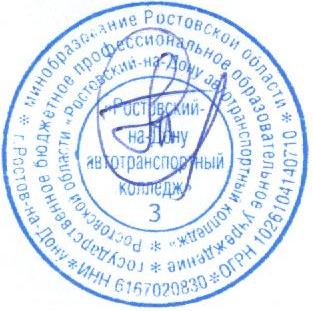 Председатель комиссии по самообследованию	  С.А. ТитоваПриложение № 3Председатель комиссии по самообследованию	  С.А. ТитоваПриложения №4Движение контингента обучающихся по образовательным программам СПО(за период самообследования)Председатель комиссии по самообследованию	  С.А. ТитоваПриложение № 5Сведения о соответствии рабочих учебных плановтребованиям ФГОС СПО (программы подготовки специалистов среднего звена)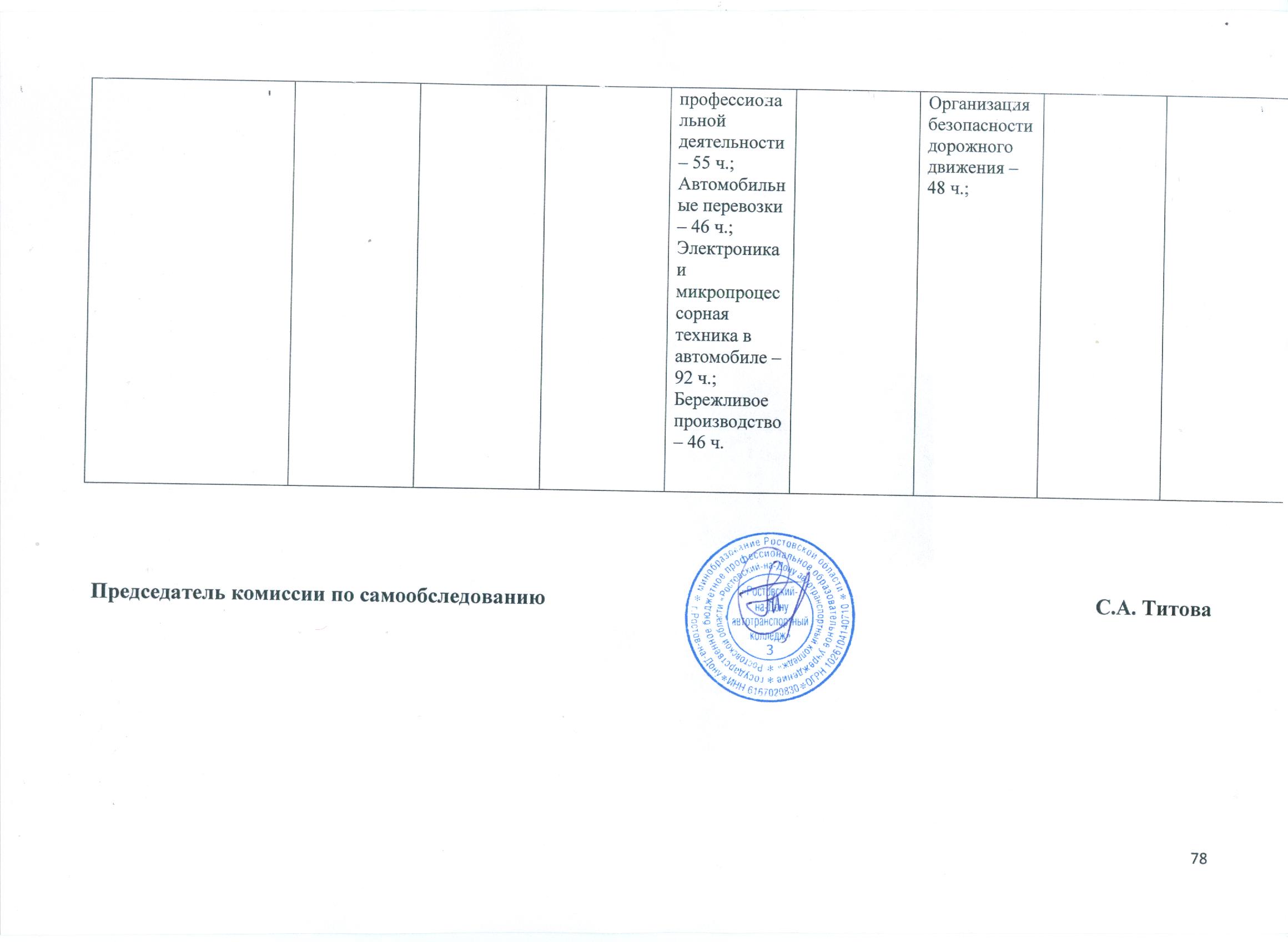 Приложение №6Обеспеченность программ профессионального образования информационно - библиотечными ресурсами Председатель комиссии по самообследованию	  С.А. ТитоваПриложение № 7аОбеспеченность основных профессиональных образовательных программ учебно-методической документациейПредседатель комиссии по самообследованию	  С.А. ТитоваПриложение № 7бСведения об учебно-методическом и информационном обеспечении реализации основной образовательной программы Председатель комиссии по самообследованию	  С.А. ТитоваПриложение № 8Сведения о местах проведения практик по ОП СПО 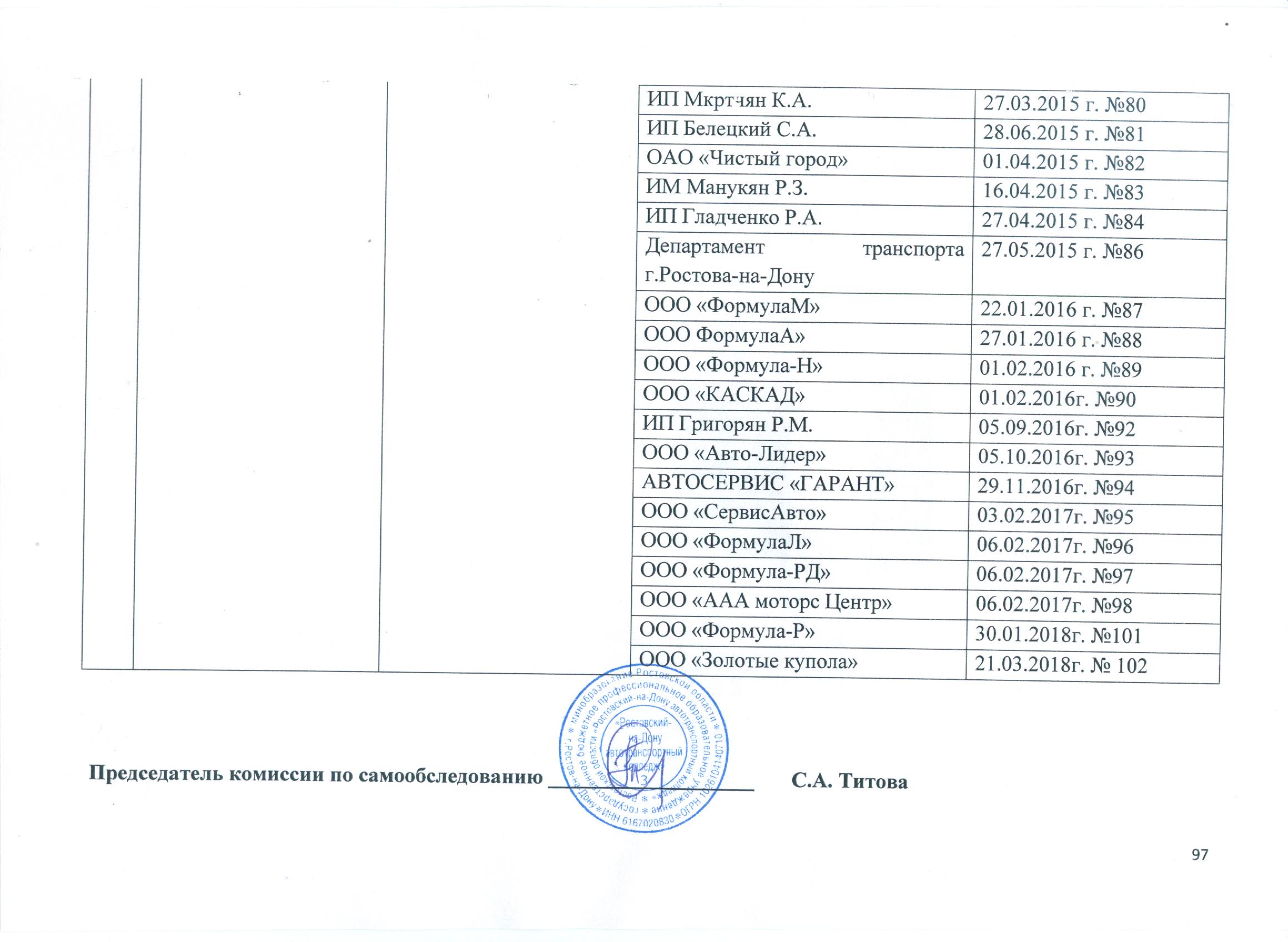 Приложение № 9Сведения о приеме (очная форма)Председатель комиссии по самообследованию	С.А. ТитоваСведения о приеме (заочная форма)Председатель комиссии по самообследованию	  С.А. ТитоваПриложение № 10Сведения о качестве подготовки обучающихся по программам профессионального образованияПредседатель комиссии по самообследованию	  С.А. ТитоваПриложение № 11Сведения о трудоустройстве выпускников профессионального образования 2017 годаПредседатель комиссии по самообследованию ___________________       С.А. ТитоваПриложение № 12Сведения о преподавательском составе при реализации ОП СПО (программы подготовки специалистов среднего звена)Председатель комиссии по самообследованию	  С.А. ТитоваПриложение № 13Обеспеченность основных профессиональных образовательных программ кабинетами, лабораториями и мастерскимиПредседатель комиссии по самообследованию	  С.А. ТитоваПриложение № 14Отзыво работе студентов ГБПОУ РО «РАТК» в период прохождения производственной практикиСтуденты  колледжа впервые проходили производственную практику (по профилю специальности и преддипломную) практику на базе нашего предприятия.В  период прохождения практики студенты колледжа проявляют себя дисциплинированными, стремящимися к получению знаний, навыков и умений, необходимых в данной области производства.Под руководством опытных специалистов студенты колледжа изучают законодательные и нормативные правовые акты, проходят инструктажи по технике безопасности, знакомятся с предприятием, работой отделов и служб, изучают работу мастеров производственных участков, отделов технического контроля.Студенты активно участвуют в производственном процессе, охватывают большой объем информации и работ.Студенты колледжа отличаются высоким уровнем знаний, умений и профессиональных навыков.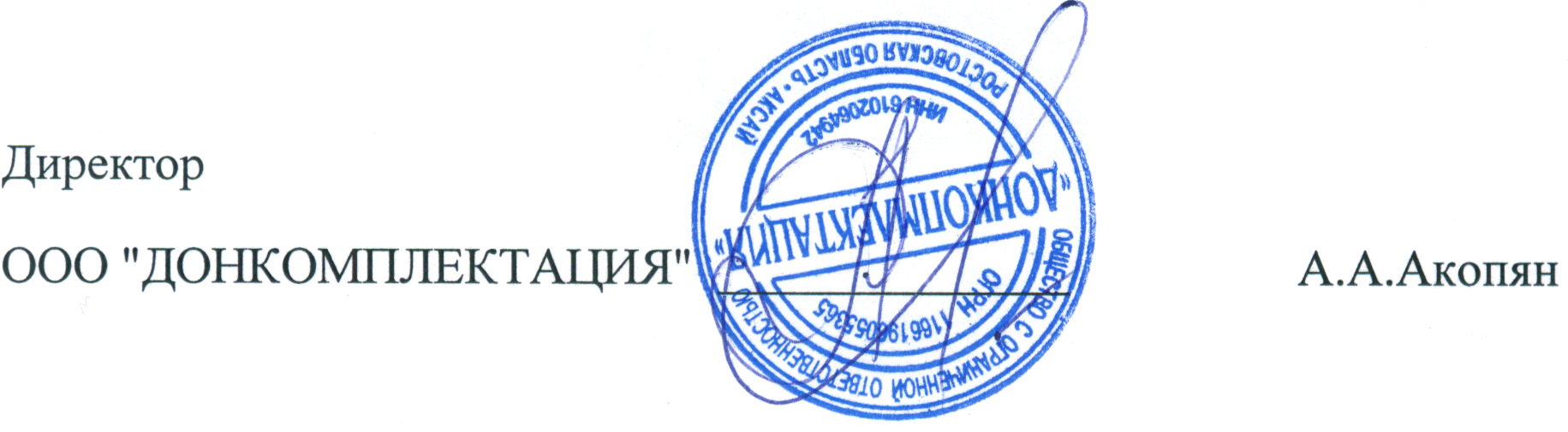 Приложение № 15Отзыво работе студентов ГБПОУ РО «РАТК» в период прохождения производственной практикиЕжегодно студенты колледжа принимают активное участие в обследовании пассажирского потока на маршрутах городского транспорта общего пользования в г. Ростове – на – Дону в рамках учебной и производственной практик.В период прохождения практики студенты знакомятся со структурой пассажиропотока и порядком его обследования. Четко соблюдают распорядок рабочего дня.В отношении профессиональных качеств студенты проявляют себя компетентными, исполнительными, аккуратными, ответственно относятся к порученным заданиям.Умело применяют теоретические знания, полученные в период обучения в практической деятельности. Студенты внимательны при работе с документами, легко ориентируются в их содержании.В межличностных отношениях вежливы, общительны, легко приспосабливаются к работе в коллективе.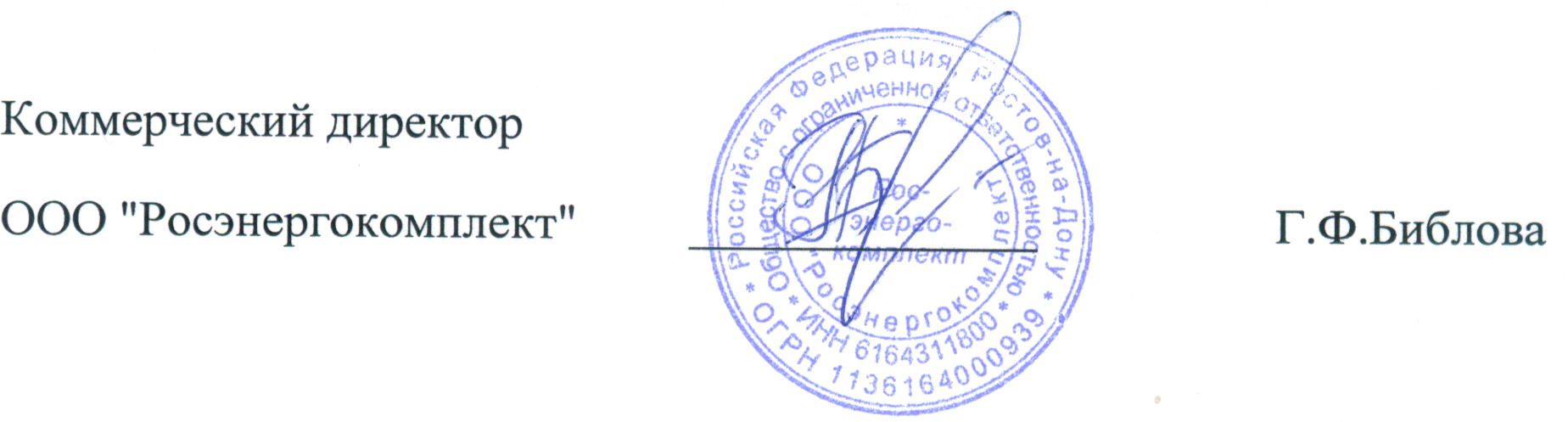 Приложение № 16Отзыво работе студентов ГБПОУ РО «РАТК» в период прохождения производственной практикиВ процессе прохождения производственной практики студенты колледжа знакомятся с предприятием и выполняют трудовые функции, возложенные на них специалистом – наставником.В течение всей практики студенты показывают себя исключительно с положительной стороны. Личные качества проявляются в умении найти общий язык с коллегами в решении поставленных задач.Студенты отличаются коммуникабельностью и инициативностью. Целеустремлены, всегда доводят решение поставленных задач до конца.Успешно применяют полученные в колледже теоретические знания в области технического обслуживания и ремонта автомобилей, закрепляя и развивая их в процессе производственной практики.Работоспособны, исполнительны, компетентны в профессиональной сфере.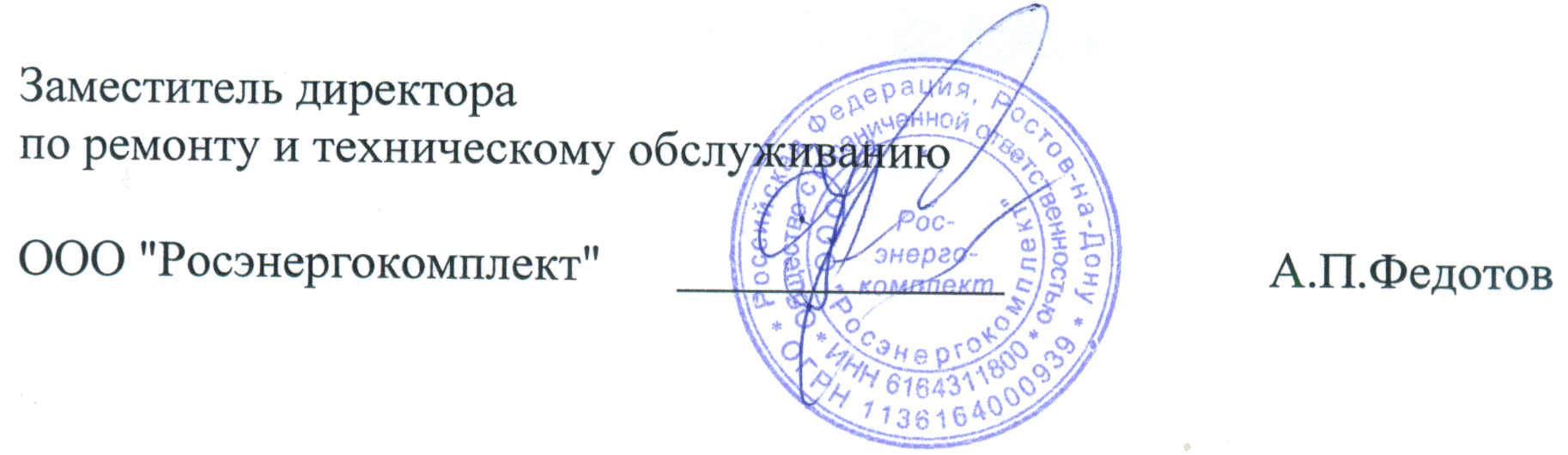 СпециальностьСпециальностьКвалификация, присваиваемая по завершении обученияСрок освоенияКодНаименование23.02.03Техническое обслуживание и ремонт автомобильного транспортаТехникна базе основного общего образования – 3г. 10м.на базе среднего (полного) образования – 2г. 10м.23.02.01Организация перевозок и управление на транспорте (по видам)Техникна базе основного общего образования – 3г. 10м.на базе среднего (полного) образования – 2г. 10м.43.02.06Сервис на транспорте (по видам транспорта)Специалист по сервису на транспортена базе основного общего образования – 2г. 10м.на базе среднего (полного) образования– 1г. 10м.38.02.01 «Экономика и бухгалтерский учет (по отраслям)»Бухгалтер на базе основного общего образования – 2г. 10м.на базе среднего (полного) образования– 1г. 10м.190631.01«Автомеханик»слесарь по ремонту автомобилей 4 разрядаводитель автомобиля категории «В» и «С»оператор заправочных станций. 3 разрядаНа базе основного общего образования – 2 г. 10м.На базе среднего общего образования – 10 м.СпециальностьСпециальностьСпециальность201520162017№КодНаименование20152016201743.02.03Сервис на транспорте (по видам транспорта) (очная форма обучения)22242323.02.03Техническое обслуживание и ремонт автомобильного транспорта (очная форма обучения)1051189423.02.03Техническое обслуживание и ремонт автомобильного транспорта (заочная форма обучения)20191723.02.01Организация перевозок и правление на транспорте (по видам) (очная форма обучения)37596523.02.01Организация перевозок и правление на транспорте (по видам) (заочная форма обучения)141710Итого по колледжуИтого по колледжуИтого по колледжу198237209Специальность 43.02.03  «Сервис на транспорте (по видам транспорта)»(очная форма обучения)Специальность 43.02.03  «Сервис на транспорте (по видам транспорта)»(очная форма обучения)Специальность 43.02.03  «Сервис на транспорте (по видам транспорта)»(очная форма обучения)Специальность 43.02.03  «Сервис на транспорте (по видам транспорта)»(очная форма обучения)Специальность 43.02.03  «Сервис на транспорте (по видам транспорта)»(очная форма обучения)Специальность 43.02.03  «Сервис на транспорте (по видам транспорта)»(очная форма обучения)Специальность 43.02.03  «Сервис на транспорте (по видам транспорта)»(очная форма обучения)Наименование показателя2014-2015 гг.2014-2015 гг.2015-2016 гг.2015-2016 гг.2016-2017 гг.2016-2017 гг.Наименование показателяКол-во%Кол-во%Кол-во%Окончили колледж221002410023100Допущены к ГИА221002410023100Прошли ГИА221002410023100Оценки«отлично»«хорошо»«удовлетворительно»«неудовлетворительно184081,818,20168-88,911,1-203-86,913,04-Средний балл4,8-4,7-4,86-Диплом с отличием29,128,3417,39Специальность 23.02.03  «Техническое обслуживание и ремонт автомобильного транспорта»(очная форма обучения)Специальность 23.02.03  «Техническое обслуживание и ремонт автомобильного транспорта»(очная форма обучения)Специальность 23.02.03  «Техническое обслуживание и ремонт автомобильного транспорта»(очная форма обучения)Специальность 23.02.03  «Техническое обслуживание и ремонт автомобильного транспорта»(очная форма обучения)Специальность 23.02.03  «Техническое обслуживание и ремонт автомобильного транспорта»(очная форма обучения)Специальность 23.02.03  «Техническое обслуживание и ремонт автомобильного транспорта»(очная форма обучения)Специальность 23.02.03  «Техническое обслуживание и ремонт автомобильного транспорта»(очная форма обучения)Наименование показателя2014-2015 гг.2014-2015 гг.2015-2016 гг.2015-2016 гг.2016-2017 гг.2016-2017 гг.Наименование показателяКол-во%Кол-во%Кол-во%Окончили колледж11210010510094100Допущены к ГИА11210010510094100Прошли ГИА11210010510094100Оценки«отлично»«хорошо»«удовлетворительно»«неудовлетворительно306715-26,859,813,4-385017-36,247,616,2-73183-77,6519,143,19-Средний балл4,14,2-4,68-Диплом с отличием1715,21110,51313,82Специальность 23.02.01  «Организация перевозок и управление на транспорте (по видам)» (очная форма обучения)Специальность 23.02.01  «Организация перевозок и управление на транспорте (по видам)» (очная форма обучения)Специальность 23.02.01  «Организация перевозок и управление на транспорте (по видам)» (очная форма обучения)Специальность 23.02.01  «Организация перевозок и управление на транспорте (по видам)» (очная форма обучения)Специальность 23.02.01  «Организация перевозок и управление на транспорте (по видам)» (очная форма обучения)Специальность 23.02.01  «Организация перевозок и управление на транспорте (по видам)» (очная форма обучения)Специальность 23.02.01  «Организация перевозок и управление на транспорте (по видам)» (очная форма обучения)Наименование показателя2014-2015 гг.2014-2015 гг.2015-2016 гг.2015-2016 гг.2016-2017 гг.2016-2017 гг.Наименование показателяКол-во%Кол-во%Кол-во%Окончили колледж371005910065100Допущены к ГИА371005910065100Прошли ГИА371005910065100Оценки«отлично»«хорошо»«удовлетворительно»«неудовлетворительно14185-37,848,713,5-37184-62,730,56,8-41159-63,0723,0713,84-Средний балл4,2-4,6-4,49-Диплом с отличием513,558,869,23Нормативная и учебно-программная документацияЗаявленные к аккредитации профессииФедеральные государственные образовательные стандарты среднего  профессионального образования имеютсяРабочие учебные планыимеютсяРабочие учебные программы по  общеобразовательным, общепрофессиональным дисциплинам  и профессиональным модулямимеются, соответствуют требованиям ФГОС СПОУчебные программы по учебной и производственной практике имеютсяРецензии на рабочие программы дисциплин и профессиональных модулей имеютсяТарифно-квалификационные характеристикиимеютсяУчебный год Учебные пособияУчебные пособияМетодические разработкиМетодические разработкиУМКУМКУчебный год Кол-воП/листКол-воП/листКол-воП/лист2014-201524127,949162,37102,22015-20163323962326,413294,62016-20173830471403,715341,2Всего95670,9182892,435738Специальность 43.02.03  «Сервис на транспорте (по видам транспорта)»(очная форма обучения)Специальность 43.02.03  «Сервис на транспорте (по видам транспорта)»(очная форма обучения)Специальность 43.02.03  «Сервис на транспорте (по видам транспорта)»(очная форма обучения)Специальность 43.02.03  «Сервис на транспорте (по видам транспорта)»(очная форма обучения)Специальность 43.02.03  «Сервис на транспорте (по видам транспорта)»(очная форма обучения)Специальность 43.02.03  «Сервис на транспорте (по видам транспорта)»(очная форма обучения)Специальность 43.02.03  «Сервис на транспорте (по видам транспорта)»(очная форма обучения)Наименование показателя2014-2015 гг.2014-2015 гг.2015-2016 гг.2015-2016 гг.2016-2017 гг.2016-2017 гг.Наименование показателяКол-во%Кол-во%Кол-во%Окончили колледж221002410023100Допущены к ГИА221002410023100Прошли ГИА221002410023100Оценки«отлично»«хорошо»«удовлетворительно»«неудовлетворительно184081,818,20168-88,911,1-203-86,913,04-Средний балл4,8-4,7-4,86-Диплом с отличием29,128,3417,39Специальность 23.02.03  «Техническое обслуживание и ремонт автомобильного транспорта»(очная форма обучения)Специальность 23.02.03  «Техническое обслуживание и ремонт автомобильного транспорта»(очная форма обучения)Специальность 23.02.03  «Техническое обслуживание и ремонт автомобильного транспорта»(очная форма обучения)Специальность 23.02.03  «Техническое обслуживание и ремонт автомобильного транспорта»(очная форма обучения)Специальность 23.02.03  «Техническое обслуживание и ремонт автомобильного транспорта»(очная форма обучения)Специальность 23.02.03  «Техническое обслуживание и ремонт автомобильного транспорта»(очная форма обучения)Специальность 23.02.03  «Техническое обслуживание и ремонт автомобильного транспорта»(очная форма обучения)Наименование показателя2014-2015 гг.2014-2015 гг.2015-2016 гг.2015-2016 гг.2016-2017 гг.2016-2017 гг.Наименование показателяКол-во%Кол-во%Кол-во%Окончили колледж11210010510094100Допущены к ГИА11210010510094100Прошли ГИА11210010510094100Оценки«отлично»«хорошо»«удовлетворительно»«неудовлетворительно306715-26,859,813,4-385017-36,247,616,2-73183-77,6519,143,19-Средний балл4,14,2-4,68-Диплом с отличием1715,21110,51313,82Специальность 23.02.01  «Организация перевозок и управление на транспорте (по видам)» (очная форма обучения)Специальность 23.02.01  «Организация перевозок и управление на транспорте (по видам)» (очная форма обучения)Специальность 23.02.01  «Организация перевозок и управление на транспорте (по видам)» (очная форма обучения)Специальность 23.02.01  «Организация перевозок и управление на транспорте (по видам)» (очная форма обучения)Специальность 23.02.01  «Организация перевозок и управление на транспорте (по видам)» (очная форма обучения)Специальность 23.02.01  «Организация перевозок и управление на транспорте (по видам)» (очная форма обучения)Специальность 23.02.01  «Организация перевозок и управление на транспорте (по видам)» (очная форма обучения)Наименование показателя2014-2015 гг.2014-2015 гг.2015-2016 гг.2015-2016 гг.2016-2017 гг.2016-2017 гг.Наименование показателяКол-во%Кол-во%Кол-во%Окончили колледж371005910065100Допущены к ГИА371005910065100Прошли ГИА371005910065100Оценки«отлично»«хорошо»«удовлетворительно»«неудовлетворительно14185-37,848,713,5-37184-62,730,56,8-41159-63,0723,0713,84-Средний балл4,2-4,6-4,49-Диплом с отличием513,558,869,23Фамилия, имя, отчествоУченая степень, ученое званиеДолжность, преподаваемые дисциплиныКруг вопросов экспертизы1234Титова Светлана Александровна-Заместитель директора по учебно-методической работеОрганизационно –правовое обеспечение образовательной деятельности; Структура и система управления; кадровое обеспечение подготовки специалистов среднего звена; Внутренняя система оценки качества образования; Содержание подготовки специалистовАщеулова Марина Валерьевна-Главный бухгалтеркадровое обеспечение подготовки специалистов среднего звена; материально –техническое обеспечение образовательного процессаБурлакова Ольга Юрьевна-Заведующая дневным отделениемСодержание и качество  подготовки специалистовТкач ГаянэВачиковна-Заместитель заведующей дневным отделениемВостребованность и трудоустройство выпускниковЧуванов Валерий Николаевич-Заведующий практикамиОрганизация практического обучения обучающихся, отзывы потребителей услуг и рекламация на подготовку выпускников.№№ п/п Наименование документа Реквизиты документа 1. Устав Устав государственного бюджетного профессионального образовательного учреждения Ростовской области «Ростовский – на – Дону автотранспортный колледж» утвержден приказом № 496  Министерства общего и профессионального образования Ростовской области 08.07.2015 г., согласован в Министерстве имущественных и земельных отношений, финансового оздоровления предприятий, организаций Ростовской области 02.07.2015 г., согласован в Министерстве финансов 15.06.2015 г. и зарегистрирован в ГРНЮЛ 22.07.2015 г.2. Свидетельство о внесении записи в Единый государственный реестр юридических лиц 1026104140710, Лист записи единого государственного реестра юридических лиц в отношении юридического лица внесена запись о государственной регистрации изменений, вносимых в учредительные документы юридического лица 07.11.2016 года загосударственным регистрационным номером(ГРН) 6166196637414,  выданный Межрайонной инспекцией Федеральной налоговой службы № 26 по Ростовской области.3. Свидетельство о постановке на учет в налоговом органе 6167020830, Свидетельство о постановке на учет Российской организации в налоговом органе по месту ее нахождения серия 61 № 007794893; код причины постановки 616701001, дата постановки 19 января 1994 г.4.Документы о праве владения (пользования) зданиями, помещениями, земельными участками (по всем площадкам ОУ). Свидетельство о государственной регистрации права на помещение  от 30.09.2015г. серия 61-61-01/472/2013-443 по адресу г. Ростов-на-Дону, ул.1 –й Конной Армии,12/7, выдано Управлением Федеральной службы государственной регистрации, кадастра и картографии по Ростовской области.Свидетельство о государственной регистрации права на помещение  от 30.09.2015гсерия 61-61-01/328/2009-3 по адресу г. Ростов-на-Дону, пр.Шолохова,№161б/24, выдано Управлением Федеральной службы государственной регистрации, кадастра и картографии по Ростовской области.Свидетельство о государственной регистрации права на помещение  от 30.09.2015гсерия 61-61-01/123/2009-179по адресу г. Ростов-на-Дону, ул.29 линия,46, выдано Управлением Федеральной службы государственной регистрации, кадастра и картографии по Ростовской области.Свидетельство о государственной регистрации права на помещение  от 30.09.2015гсерия 61-61-01/123/2009-180по адресу г. Ростов-на-Дону, ул.29 линия,46, выдано Управлением Федеральной службы государственной регистрации, кадастра и картографии по Ростовской области.Свидетельство о государственной регистрации права на помещение  от 05.10.2015гсерия 61-61-01/123/2009-183по адресу г. Ростов-на-Дону, ул.29 линия,46, выдано Управлением Федеральной службы государственной регистрации, кадастра и картографии по Ростовской области.Свидетельство о государственной регистрации права на помещение  от 05.10.2015г серия 61-61-01/123/2009-184 по адресу г. Ростов-на-Дону, ул.29 линия,46, выдано Управлением Федеральной службы государственной регистрации, кадастра и картографии по Ростовской области. Свидетельство о государственной регистрации права на помещение  от 30.09.2015г серия 61-61-01/123/2009-182по адресу г. Ростов-на-Дону, ул.29 линия,46, выдано Управлением Федеральной службы государственной регистрации, кадастра и картографии по Ростовской области. Свидетельство о государственной регистрации права на помещение  от 30.09.2015г серия 61-61-01/123/2009-181 по адресу г. Ростов-на-Дону, ул.29 линия,46, выдано Управлением Федеральной службы государственной регистрации, кадастра и картографии по Ростовской области.Свидетельство о государственной регистрации права на земельный участок от 21.12.2015г. серия 61-61-01/258/2008-257 по адресу г. Ростов-на-Дону, ул.29 линия,46, выдано Управлением Федеральной службы государственной регистрации, кадастра и картографии по Ростовской области.Свидетельство о государственной регистрации права на земельный участок от 21.12.2015г. серия 61-61-01/282/2012-233 по адресу г. Ростов-на-Дону, ул.1-й Конной Армии,12, выдано Управлением Федеральной службы государственной регистрации, кадастра и картографии по Ростовской области.5.Лицензия Лицензия серия 61 ЛО1№ 0003301, дата выдачи 31 августа  2015  года, рег.№ 5637, выдана Региональной службой по надзору и контролю в сфере образования Ростовской области.Приложение к лицензии на осуществление образовательной деятельности от 31 августа 2015 г. № 5637 серия 61П01 № 0007363, выданное Региональной службой по надзору и контролю в сфере образования Ростовской области.6.Свидетельство о государственной аккредитации Свидетельство о государственной аккредитации серия 61 АО1 № 0002398, рег.№ 2797, выдано 31 августа  2015  годаРегиональной службой по надзору и контролю в сфере образования Ростовской области, срок действия – по 24 марта 2021 года.Приложение к свидетельству о государственной аккредитации от 31.08.2015 г. №2797 серия 61 АО1 № 0003984выданное Региональной службой по надзору и контролю в сфере образования Ростовской области, срок действия – по 24 марта 2021 года.7.Заключение о соответствии объекта защиты обязательным требованиям пожарной безопасности Заключение № 40/114 о соответствии объекта защиты обязательным требованиям пожарной безопасности, выданное Главным управлением МЧС России по Ростовской области №00000223 от 11.11.2014 г.8.Санитарно-эпидемиологическое заключение Санитарно–эпидемиологическое заключение № 61 РЦ 10.000.М.000937.10.16 от 27.10.2016 г., выданное Управлением  Федеральной службы по надзору в сфере защиты прав потребителей и благополучия человека по Ростовской области № 2748421.Код реализуемых основных профессиональных образовательных программНаименование реализуемых основных профессиональных образовательных программФорма обучения123Основные профессиональные образовательные программысреднего профессионального образования:Основные профессиональные образовательные программысреднего профессионального образования:Основные профессиональные образовательные программысреднего профессионального образования: Программыподготовки специалистов среднего звена Программыподготовки специалистов среднего звена Программыподготовки специалистов среднего звена43.02.06Сервис на транспорте (по видам транспорта)очная23.02.03Техническое обслуживание и ремонт автомобильного транспортаочнаязаочная23.02.01Организация перевозок и управление на транспорте (по видам)очнаязаочная38.02.01Экономика и бухгалтерский учет (по отраслям)очная190631.01АвтомеханикочнаяДополнительное образованиеДополнительное образованиеДополнительное образование1Дополнительное образование детей и взрослых2Дополнительное профессиональное образованиеКодСпециальность, профессияОчная форма обученияОчная форма обученияОчная форма обученияОчная форма обученияОчная форма обученияОчная форма обученияЗаочная форма обученияЗаочная форма обученияЗаочная форма обученияЗаочная форма обученияЗаочная форма обученияКодСпециальность, профессияКол-во на 01.04.2017г.Кол-во на 01.04.2017г.Кол-во отчисленныхстудентовКол-во чел. зачисленных из др. ОУВыпускКол-во на 01.04.2018г.Кол-во на 01.04.2017г.Кол-во отчисленныхстудентовКол-во чел. зачисленных из др. ОУВыпускКол-во на 01.04.2018г.Программы подготовки специалистов среднего звенаПрограммы подготовки специалистов среднего звенаПрограммы подготовки специалистов среднего звенаПрограммы подготовки специалистов среднего звенаПрограммы подготовки специалистов среднего звенаПрограммы подготовки специалистов среднего звенаПрограммы подготовки специалистов среднего звенаПрограммы подготовки специалистов среднего звенаПрограммы подготовки специалистов среднего звенаПрограммы подготовки специалистов среднего звенаПрограммы подготовки специалистов среднего звенаПрограммы подготовки специалистов среднего звенаПрограммы подготовки специалистов среднего звена38.02.01Экономика и бухгалтерский учет (по отраслям)Экономика и бухгалтерский учет (по отраслям)43106068-----43.02.06Сервис на транспорте (по видам транспорта)Сервис на транспорте (по видам транспорта)781292386-----23.02.03Техническое обслуживание и ремонт автомобильного транспортаТехническое обслуживание и ремонт автомобильного транспорта387211296416851332178723.02.01Организация перевозок и управление на транспорте (по видам)Организация перевозок и управление на транспорте (по видам)28814465292659241070Критериальный показательКритериальный показатель43.02.06 «Сервис на транспорте (по видам транспорта)43.02.06 «Сервис на транспорте (по видам транспорта)23.02.03 «Техническое обслуживание и ремонт автомобильного транспорта»23.02.03 «Техническое обслуживание и ремонт автомобильного транспорта»23.02.01 «Организация перевозок и управление на транспорте (по видам)»23.02.01 «Организация перевозок и управление на транспорте (по видам)»38.02.01 «Экономика и бухгалтерский учет (по отраслям)»38.02.01 «Экономика и бухгалтерский учет (по отраслям)»Критериальный показательКритериальный показательПо ФГОСПо уч. плануПо ФГОСПо уч. плануПо ФГОСПо уч. плануПо ФГОСПо уч. плануСоответствие учебного плана требованиям ФГОС СПО по нормативному сроку базовой или углубленной подготовкиСоответствие учебного плана требованиям ФГОС СПО по нормативному сроку базовой или углубленной подготовки2 г.10 м. – на базе 9 кл.1 г. 10 м. – на базе 11 кл.2 г.10 м. – на базе 9 кл.1 г. 10 м. – на базе 11 кл.3 г.10 м. – на базе 9 кл.2 г. 10 м. – на базе 11 кл.3 г.10 м. – на базе 9 кл.2 г. 10 м. – на базе 11 кл.3 г.10 м. – на базе 9 кл.2 г. 10 м. – на базе 11 кл.3 г.10 м. – на базе 9 кл.2 г. 10 м. – на базе 11 кл.2 г.10 м. – на базе 9 кл.1 г. 10 м. – на базе 11 кл.2 г.10 м. – на базе 9 кл.1 г. 10 м. – на базе 11 кл.Соответствие учебного плана требованиям ФГОС СПО по перечню учебных циклов и разделовСоответствие учебного плана требованиям ФГОС СПО по перечню учебных циклов и разделовОГСЭЕНОППМУППППДПГИАУДОГСЭЕНОППМУППППДПГИАОГСЭЕНОППМУППППДПГИАУДОГСЭЕНОППМУППППДПГИАОГСЭЕНОППМУППППДПГИАУДОГСЭЕНОППМУППППДПГИАОГСЭЕНОППМУППППДПГИАУДОГСЭЕНОППМУППППДПГИАСоответствие учебного плана требованиям ФГОС СПО по перечню обязательных учебных дисциплин (циклы ОГСЭ, ЕН, ОП)Соответствие учебного плана требованиям ФГОС СПО по перечню обязательных учебных дисциплин (циклы ОГСЭ, ЕН, ОП)ОГСЭ – 4 УДЕН – 1 УДОП – 7 УДУД-15 УДОГСЭ – 5 УДЕН – 1 УДОП – 11 УДОГСЭ – 4 УДЕН – 2 УДОП – 9 УДУД-14 УДОГСЭ – 5 УДЕН – 2 УДОП – 17 УДОГСЭ – 4 УДЕН – 2 УДОП – 8 УДУД-14 УДОГСЭ – 5 УДЕН – 2 УДОП – 15 УДОГСЭ – 5 УДЕН – 2 УДОП – 10 УДУД-15 УДОГСЭ – 5 УДЕН – 2 УДОП – 13 УДСоответствие учебного плана требованиям ФГОС СПО по перечню обязательных ПМСоответствие учебного плана требованиям ФГОС СПО по перечню обязательных ПМПМ.01ПМ.02ПМ.03ПМ.04ПМ.01ПМ.02ПМ.03ПМ.04ПМ.01ПМ.02ПМ.03ПМ.01ПМ.02ПМ.03ПМ.01ПМ.02ПМ.03ПМ.04ПМ.01ПМ.02ПМ.03ПМ.04ПМ.01ПМ.02ПМ.03ПМ.04ПМ.05ПМ.01ПМ.02ПМ.03ПМ.04ПМ.05Соответствие учебного плана требованиям ФГОС СПО по перечню обязательных МДК в ПМСоответствие учебного плана требованиям ФГОС СПО по перечню обязательных МДК в ПМПМ.01 – 3ПМ.02 – 1ПМ.03 – 1ПМ.04 - 0ПМ.01 – 3ПМ.02 – 2ПМ.03 – 1ПМ.04 - 1ПМ.01- 2ПМ.02 - 1ПМ.03 - 0ПМ.01 – 2ПМ.02 – 1ПМ.03 – 1ПМ.01 – 3ПМ.02 – 2ПМ.03 – 3ПМ.04 - 0ПМ.01 – 3ПМ.02 – 2ПМ.03 – 3ПМ.04 - 2ПМ.01 – 1ПМ.02 – 2ПМ.03 – 1ПМ.04 – 2ПМ.05 – 0ПМ.01 – 1ПМ.02 – 2ПМ.03 – 1ПМ.04 – 2ПМ.05 – 1Соответствие учебного плана требованиям ФГОС СПО по трудоемкости учебных циклов, выраженной в величине максимальной учебной нагрузкиСоответствие учебного плана требованиям ФГОС СПО по трудоемкости учебных циклов, выраженной в величине максимальной учебной нагрузкиОГСЭ – 474 час.ЕН – 72 час.П – 1560 час.ОП –602 час.ПМ – 958 час.УД – 2071 ч.ОГСЭ – 598 час.ЕН – 78 час.П – 2294 час.ОП –1223 час.ПМ – 1071 час.ОГСЭ – 642 час.ЕН – 198 час.П – 2292 час.ОП – 1096 час.ПМ – 1196 час.УД – 2050 ч.ОГСЭ – 764 час.ЕН – 198 час.П – 3521 час.ОП – 2079 час.ПМ – 1442 час.ОГСЭ – 648 час.ЕН – 222 час.П – 2308 час.ОП – 900 час.ПМ – 1408 час.УД – 2050 час.ОГСЭ – 720 час.ЕН – 233 час.П – 3584 час.ОП – 1967 час.ПМ – 1617 час.ОГСЭ – 498 час.ЕН – 174 час.П – 1542 час.ОП – 742 час.ПМ – 802 час.УД – 2071 ч.ОГСЭ – 583 час.ЕН – 186 час.П – 2417час.ОП –1399 час.ПМ – 1018 час.Соответствие учебного плана требованиям ФГОС СПО по трудоемкости учебных циклов, выраженной в величине обязательных (аудиторных) часов Соответствие учебного плана требованиям ФГОС СПО по трудоемкости учебных циклов, выраженной в величине обязательных (аудиторных) часов ОГСЭ – 316 час.ЕН – 48 час.П – 1040 час.ОП – 402 час.ПМ – 638 час.УД – 1404 ч.;ОГСЭ – 368 час.ЕН – 52 час.П – 1560 час.ОП – 838 час.ПМ – 722 час.ОГСЭ – 428 час.ЕН – 132 час.П – 1528 час.ОП – 730 час.ПМ – 798 час.УД – 1367 ч.ОГСЭ – 501 час.ЕН – 132 час.П – 2355 час.ОП – 1391 час.ПМ – 964 час.ОГСЭ – 432 час.ЕН – 148 час.П – 1538 час.ОП – 600 час.ПМ – 938 час.УД – 1367 час.ОГСЭ – 480 час.ЕН – 155 час.П – 2389 час.ОП – 1311 час.ПМ – 1078 час.ОГСЭ – 332 час.ЕН – 116 час.П – 1028 час.ОП – 494 час.ПМ – 534час.УД – 1404 ч.;ОГСЭ – 389 час.ЕН – 124 час.П – 1611час.ОП – 932 час.ПМ – 679 час.Соответствие учебного плана требованиям ФГОС СПО по продолжительности практикСоответствие учебного плана требованиям ФГОС СПО по продолжительности практик14 нед.14 нед.26 нед.26 нед.25 нед.25 нед.14 нед.14 нед.Соответствие учебного плана требованиям ФГОС СПО по нормативным срокам освоения ППССЗ по учебным цикламСоответствие учебного плана требованиям ФГОС СПО по нормативным срокам освоения ППССЗ по учебным циклам55 нед.98нед.83 нед.122 нед.84 нед.123 нед.59нед.98Соответствие учебного плана требованиям ФГОС СПО по продолжительности (общему объему) промежуточной аттестацииСоответствие учебного плана требованиям ФГОС СПО по продолжительности (общему объему) промежуточной аттестации3 нед.5 нед.5 нед.7 нед.5 нед.7 нед.5 нед.7 нед.Соответствие учебного плана требованиям ФГОС СПО по форме ГИАСоответствие учебного плана требованиям ФГОС СПО по форме ГИАВКРВКРВКРВКРВКРВКРВКРВКРСоответствие учебного плана требованиям ФГОС СПО по продолжительности подготовки и прохождения ГИАСоответствие учебного плана требованиям ФГОС СПО по продолжительности подготовки и прохождения ГИА6 нед.6 нед.6 нед.6 нед.6 нед.6 нед.6 нед.6 нед.Соответствие учебного плана требованиям ФГОС СПО по общему объему каникулярного времени за весь период обученияСоответствие учебного плана требованиям ФГОС СПО по общему объему каникулярного времени за весь период обучения23 нед.24 нед.23 нед.23 нед.23 нед.34 нед.23 нед.24 нед.Соответствие учебного плана требованиям ФГОС СПО по максимальному объему учебной нагрузки в неделюСоответствие учебного плана требованиям ФГОС СПО по максимальному объему учебной нагрузки в неделю54 час.54 час.54 час.54 час.54 час.54 час.54 час.54 час.Соответствие учебного плана требованиям ФГОС СПО по максимальному объему аудиторных занятий в неделюСоответствие учебного плана требованиям ФГОС СПО по максимальному объему аудиторных занятий в неделю36 час.36 час.36 час.36 час.36 час.36 час.36 час.36 час.Соответствие учебного плана требованиям ФГОС СПО по общему объему каникулярного времени в учебном годуСоответствие учебного плана требованиям ФГОС СПО по общему объему каникулярного времени в учебном году8-11 нед.8-11 нед.8-11 нед.8-11 нед.8-11 нед.8-11 нед.8-11 нед.8-11 нед.Соответствие учебного плана требованиям ФГОС СПО по объему занятий по дисциплине «Физическая культура» (ОГСЭ)Соответствие учебного плана требованиям ФГОС СПО по объему занятий по дисциплине «Физическая культура» (ОГСЭ)Макс. – 4 ч. в нед.Ауд. – 2 час.внед.Макс. – 4 ч. в нед.Ауд. – 2 час.внед.Макс. – 4 ч. в нед.Ауд. – 2 час.внед.Макс. – 4 ч. в нед.Ауд. – 2 час.внед.Макс. – 4 ч. в нед.Ауд. – 2 час.внед.Макс. – 4 ч. в нед.Ауд. – 2 час.внед.Макс. – 4 ч. в нед.Ауд. – 2 час.внед.Макс. – 4 ч. в нед.Ауд. – 2 час.внед.Соответствие учебного плана требованиям ФГОС СПО по объему аудиторных занятий обязательных дисциплин (ОГСЭ, ОП)ОГСЭ:Основы философии – 48 ч.;История – 48 ч.;Иностранный язык – 110 ч.;Физическая культура – 110 ч.;ОП:Сервисная деятельность – 0 ч.;- Менеджмент – 0 ч.;Правовое обеспечение профессиональной деятельности – 0 ч.;Риски и страхование на транспорте – 0 ч.;Информационно – коммуникационные технологии в профессиональной деятельности – 0 ч.;Стандартизация, метрология и подтверждение соответствия – 0 ч.;Безопасность жизнедеятельности – 68 ч.ОГСЭ:Основы философии – 57 ч.;История – 52 ч.;Иностранный язык – 110 ч.;Физическая культура – 110 ч.;Русский язык и культура речи – 39 ч.;ОП:Сервисная деятельность – 115 ч.;- Менеджмент – 76 ч.;Правовое обеспечение профессиональной деятельности – 69 ч.;Риски и страхование на транспорте – 69 ч.;Информационно – коммуникационные технологии в профессиональной деятельности – 95 ч.;Стандартизация, метрология и подтверждение соответствия – 46 ч.;Безопасность жизнедеятельности – 76 ч.Маркетинг – 78 ч.;Предпринимательство в сфере сервиса – 69 ч.;Экономика отрасли – 69 ч.;Психология общения –76 ч.;ОГСЭ:Основы философии – 48 ч.;История – 48 ч.;Иностранный язык – 166 ч.;Физическая культура – 166 ч.ОП:Инженерная графика – 0 ч.;Техническая механика – 0 ч.;Электротехника и электроника – 0 ч.;Материаловедение – 0 ч.;Метрология, стандартизация и сертификация – 0 ч.;Правила безопасности дорожного движения – 0 ч.;Правовое обеспечение профессиональной деятельности – 0 ч.;Охрана труда – 0 ч.;Безопасность жизнедеятельности – 68 ч.;ОГСЭ:Основы философии – 55 ч.;История – 57 ч.;Иностранный язык – 166 ч.;Физическая культура – 166 ч.; Русский язык и культура речи – 57 ч.ОП:Инженерная графика – 113 ч.;Техническая механика – 127 ч.;Электротехника и электроника – 127 ч.;Материаловедение – 57 ч.;Метрология, стандартизация и сертификация – 55 ч.;Правила безопасности дорожного движения – 189 ч.;Правовое обеспечение профессиональной деятельности – 69 ч.;Охрана труда – 61 ч.;Безопасность жизнедеятельности – 68 ч.;Основы предпринимательской деятельности – 46 ч.;Менеджмент – 69 ч.;Экономика предприятия – 115 ч.;Автомобильные эксплуатационные материалы – 56 ч.;Информационные технологии в ОГСЭ:Основы философии – 48 ч.;История – 48 ч.;Иностранный язык – 168 ч.;Физическая культура – 168 ч.;ОП:Инженерная графика – 0 ч.;Электротехника и электроника – 0 ч.;Метрология, стандартизация и сертификация – 0 ч.;Транспортная система России – 0 ч.;Технические средства (по видам транспорта) – 0 ч.;Правовое обеспечение профессиональной деятельности – 0 ч.;- Охрана труда – 0 ч.;Безопасность жизнедеятельности – 68 ч.ОГСЭ:Основы философии – 48 ч.;История – 48 ч.;Иностранный язык – 168 ч.;Физическая культура – 168 ч.;Русский язык и культура речи – 48 ч.;ОП:Инженерная графика – 80 ч.;Электротехника и электроника – 108 ч.;Метрология, стандартизация и сертификация –78 ч.;Транспортная система России – 64 ч.;Технические средства (по видам транспорта) – 153 ч.;Правовое обеспечение профессиональной деятельности – 72 ч.;- Охрана труда – 72 ч.;Безопасность жизнедеятельности – 78 ч.Основы предпринимательской деятельности – 64 ч.;Маркетинг – 52 ч.;Менеджмент – 72 ч.;Экономика отрасли – 144 ч.;Автотранспортное право – 52 ч.;Правила безопасности дорожного движения – 174 ч.;ОГСЭ:Основы философии – 48 ч.;История – 48 ч.;Психология общения – 48;Иностранный язык – 190 ч.;Физическая культура – 190 ч.;ОП:Экономика организации – 0 ч.; Статистика – 0 ч.; Менеджмент – 0 ч.; Документационное обеспечение управления  – 0 ч.; Правовое обеспечение профессиональной деятельности – 0 ч.; Финансы, денежное обращение и кредит – 0 ч.; Налоги и налогообложение – 0 ч.; Основы бухгалтерского учета – 0 ч.; Аудит – 0 ч.; Безопасность жизнедеятельности – 68 ч.ОГСЭ:Основы философии – 57 ч.;История – 48 ч.;Иностранный язык – 118 ч.;Физическая культура – 118 ч.;Русский язык и культура речи – 48 ч.;ОП:Экономика организации – 127 ч.; Статистика – 64 ч.; Менеджмент – 76 ч.; Документационное обеспечение управления  – 48 ч.; Правовое обеспечение профессиональной деятельности – 48 ч.; Финансы, денежное обращение и кредит – 72 ч.; Налоги и налогообложение – 72 ч.; Основы бухгалтерского учета – 96 ч.; Аудит –48 ч.; Безопасность жизнедеятельности – 80 ч.;Маркетинг – 48 ч.; Управление государственными и муниципальными закупками – 57 ч.;Автоматизированные системы обработки  экономической информации – 96 ч.Показатель (требование ФГОС)Результаты  самообследования по специальностямРезультаты  самообследования по специальностямРезультаты  самообследования по специальностямРезультаты  самообследования по специальностямПоказатель (требование ФГОС)43.02.06 «Сервис на транспорте (по видам транспорта)»23.02.03 «Техническое обслуживание и ремонт автомобильного транспорта»23.02.01 «Организация перевозок и управление на транспорте (по видам)»38.02.01 «Экономика и бухгалтерский учет (по отраслям)»Обеспеченность обучающихся печатными и/или электронными изданиями (включая электронные базы периодических изданий) по каждой дисциплине: кол-во экз. на 1 обучающегося (от 1 – до 2)ОУД.01 Русский язык и литератураОУД.01 Русский язык и литератураОУД.01 Русский язык и литератураОУД.01 Русский язык и литератураОбеспеченность обучающихся печатными и/или электронными изданиями (включая электронные базы периодических изданий) по каждой дисциплине: кол-во экз. на 1 обучающегося (от 1 – до 2)ОУД.02 Иностранный языкОУД.02 Иностранный языкОУД.02 Иностранный языкОУД.02 Иностранный языкОбеспеченность обучающихся печатными и/или электронными изданиями (включая электронные базы периодических изданий) по каждой дисциплине: кол-во экз. на 1 обучающегося (от 1 – до 2)ОУД.03 ИсторияОУД.03 ИсторияОУД.03 ИсторияОУД.03 ИсторияОбеспеченность обучающихся печатными и/или электронными изданиями (включая электронные базы периодических изданий) по каждой дисциплине: кол-во экз. на 1 обучающегося (от 1 – до 2)ОУД.04 ГеографияОУД.04 ОбществознаниеОУД.04 ОбществознаниеОУД.04 ГеографияОбеспеченность обучающихся печатными и/или электронными изданиями (включая электронные базы периодических изданий) по каждой дисциплине: кол-во экз. на 1 обучающегося (от 1 – до 2)ОУД.05 ОбществознаниеОУД.05ХимияОУД.05ХимияОУД.05 ОбществознаниеОбеспеченность обучающихся печатными и/или электронными изданиями (включая электронные базы периодических изданий) по каждой дисциплине: кол-во экз. на 1 обучающегося (от 1 – до 2)ОУД.06 ЭкологияОУД.06 БиологияОУД.06 БиологияОУД.06 ЭкологияОбеспеченность обучающихся печатными и/или электронными изданиями (включая электронные базы периодических изданий) по каждой дисциплине: кол-во экз. на 1 обучающегося (от 1 – до 2)ОУД.07 АстрономияОУД.07 ЭкологияОУД.07 ЭкологияОУД.07 АстрономияОбеспеченность обучающихся печатными и/или электронными изданиями (включая электронные базы периодических изданий) по каждой дисциплине: кол-во экз. на 1 обучающегося (от 1 – до 2)ОУД.08 ЕстествознаниеОУД.08 Физическая культураОУД.08 Физическая культураОУД.08 Естествознание Обеспеченность обучающихся печатными и/или электронными изданиями (включая электронные базы периодических изданий) по каждой дисциплине: кол-во экз. на 1 обучающегося (от 1 – до 2)ОУД.09 Физическая культураОУД.09 Основы безопасности жизнедеятельностиОУД.09 Основы безопасности жизнедеятельностиОУД.09 Физическая культура Обеспеченность обучающихся печатными и/или электронными изданиями (включая электронные базы периодических изданий) по каждой дисциплине: кол-во экз. на 1 обучающегося (от 1 – до 2)ОУД.10 Основы безопасности жизнедеятельности ОУД.10 Математика: алгебра и начала математического анализа; геометрияОУД.10 Математика: алгебра и начала математического анализа; геометрияОУД.10 Основы безопасности жизнедеятельности Обеспеченность обучающихся печатными и/или электронными изданиями (включая электронные базы периодических изданий) по каждой дисциплине: кол-во экз. на 1 обучающегося (от 1 – до 2)ОУД.11 Математика: алгебра и начала математического анализа; геометрия ОУД.11 ИнформатикаОУД.11 Информатика и ИКТОУД.11 Математика: алгебра и начала математического анализа; геометрия Обеспеченность обучающихся печатными и/или электронными изданиями (включая электронные базы периодических изданий) по каждой дисциплине: кол-во экз. на 1 обучающегося (от 1 – до 2)ОУД.12 Информатика ОУД.12  ФизикаОУД.12 ФизикаОУД.12 Информатика Обеспеченность обучающихся печатными и/или электронными изданиями (включая электронные базы периодических изданий) по каждой дисциплине: кол-во экз. на 1 обучающегося (от 1 – до 2)ОУД.12 Информатика ОУД.13 АстрономияОУД.13 АстрономияОУД.12 Информатика Обеспеченность обучающихся печатными и/или электронными изданиями (включая электронные базы периодических изданий) по каждой дисциплине: кол-во экз. на 1 обучающегося (от 1 – до 2)ОУД.13 Экономика ОУД.14 ТехнологияОУД.14 ТехнологияОУД.13 Экономика Обеспеченность обучающихся печатными и/или электронными изданиями (включая электронные базы периодических изданий) по каждой дисциплине: кол-во экз. на 1 обучающегося (от 1 – до 2)ОУД.14 Право ОГСЭ.01 Основы философииОГСЭ.01 Основы философииОУД.14 Право Обеспеченность обучающихся печатными и/или электронными изданиями (включая электронные базы периодических изданий) по каждой дисциплине: кол-во экз. на 1 обучающегося (от 1 – до 2)ОУД.15 ТехнологияОГСЭ.01 Основы философииОГСЭ.01 Основы философииОУД.15 ТехнологияОбеспеченность обучающихся печатными и/или электронными изданиями (включая электронные базы периодических изданий) по каждой дисциплине: кол-во экз. на 1 обучающегося (от 1 – до 2)ОГСЭ.01 Основы философии	Основы философии,ОГСЭ.02 ИсторияОГСЭ.02 ИсторияОГСЭ.01 Основы философии	Основы философии,Обеспеченность обучающихся печатными и/или электронными изданиями (включая электронные базы периодических изданий) по каждой дисциплине: кол-во экз. на 1 обучающегося (от 1 – до 2)ОГСЭ.02 ИсторияОГСЭ.03 Иностранный язык,ОГСЭ.03 Иностранный язык,ОГСЭ.02 ИсторияОбеспеченность обучающихся печатными и/или электронными изданиями (включая электронные базы периодических изданий) по каждой дисциплине: кол-во экз. на 1 обучающегося (от 1 – до 2)ОГСЭ.03 Иностранный язык,ОГСЭ.04 Физическая культура,ОГСЭ.04 Физическая культура,ОГСЭ.03 Иностранный язык,Обеспеченность обучающихся печатными и/или электронными изданиями (включая электронные базы периодических изданий) по каждой дисциплине: кол-во экз. на 1 обучающегося (от 1 – до 2)ОГСЭ.04 Физическая культура,ОГСЭ.05 Русский язык и культура речи,ОГСЭ.05 Русский язык и культура речи,ОГСЭ.04 Физическая культура,Обеспеченность обучающихся печатными и/или электронными изданиями (включая электронные базы периодических изданий) по каждой дисциплине: кол-во экз. на 1 обучающегося (от 1 – до 2)ОГСЭ.05 Русский язык и культура речи,ЕН.01 Математика,ЕН.01 Математика,ОГСЭ.05 Русский язык и культура речи,Обеспеченность обучающихся печатными и/или электронными изданиями (включая электронные базы периодических изданий) по каждой дисциплине: кол-во экз. на 1 обучающегося (от 1 – до 2)ЕН.01 Математика,ЕН.02 Информатика,ЕН.02 Информатика,ЕН.01 Математика,Обеспеченность обучающихся печатными и/или электронными изданиями (включая электронные базы периодических изданий) по каждой дисциплине: кол-во экз. на 1 обучающегося (от 1 – до 2)ОП.01 Сервисная деятельность,ОП.01 Инженерная графика,ОП.01 Инженерная графика,ЕН.02 Информационные технологии в профессиональной деятельностиОбеспеченность обучающихся печатными и/или электронными изданиями (включая электронные базы периодических изданий) по каждой дисциплине: кол-во экз. на 1 обучающегося (от 1 – до 2)ОП.02 Менеджмент,ОП.02 Техническая механикаОП.02 Электротехника и электроникаОП.01Экономика предприятияОбеспеченность обучающихся печатными и/или электронными изданиями (включая электронные базы периодических изданий) по каждой дисциплине: кол-во экз. на 1 обучающегося (от 1 – до 2)ОП.03 Правовое обеспечение профессиональной деятельности, ОП.03, Электротехника и электроника,ОП.03 Метрология, стандартизация и сертификация,ОП.02 СтатистикаОбеспеченность обучающихся печатными и/или электронными изданиями (включая электронные базы периодических изданий) по каждой дисциплине: кол-во экз. на 1 обучающегося (от 1 – до 2)ОП.04 Риски и страхование на автомобильном транспорте,ОП.04 Материаловедение,ОП.04 Транспортная система России.ОП.03 Менеджмент,Обеспеченность обучающихся печатными и/или электронными изданиями (включая электронные базы периодических изданий) по каждой дисциплине: кол-во экз. на 1 обучающегося (от 1 – до 2)ОП.05Информационные технологии в профессиональной деятельности, ОП.05 Метрология, стандартизация и сертификация,ОП.05 Технические средства (по видам транспорта),ОП.04 Документационное обеспечение управления,Обеспеченность обучающихся печатными и/или электронными изданиями (включая электронные базы периодических изданий) по каждой дисциплине: кол-во экз. на 1 обучающегося (от 1 – до 2)ОП.06 Стандартизация, метрология и подтверждение соответствия, ОП.06 Правила безопасности дорожного движения,ОП.06 Правовое обеспечение профессиональной деятельности,ОП.05 Правовое обеспечение профессиональной деятельности,Обеспеченность обучающихся печатными и/или электронными изданиями (включая электронные базы периодических изданий) по каждой дисциплине: кол-во экз. на 1 обучающегося (от 1 – до 2)ОП.07 Безопасность жизнедеятельности,ОП.07 Правовое обеспечение профессиональной деятельности,ОП.07 Охрана труда,ОП.06Финансы, денежное обращение и кредитОбеспеченность обучающихся печатными и/или электронными изданиями (включая электронные базы периодических изданий) по каждой дисциплине: кол-во экз. на 1 обучающегося (от 1 – до 2)ОП.08 Маркетинг, ОП.08 Охрана труда,ОП.08 Безопасность жизнедеятельности,ОП.07Налоги и налогообложениеОбеспеченность обучающихся печатными и/или электронными изданиями (включая электронные базы периодических изданий) по каждой дисциплине: кол-во экз. на 1 обучающегося (от 1 – до 2)ОП.09 Предпринимательство в сфере сервисаОП.09 Безопасность жизнедеятельностиОП.09 Основы предпринимательской деятельности, планирование карьеры и бизнесаОП.08Основы бухгалтерского учетаОбеспеченность обучающихся печатными и/или электронными изданиями (включая электронные базы периодических изданий) по каждой дисциплине: кол-во экз. на 1 обучающегося (от 1 – до 2)ОП.10 Экономика отраслиОП.10 Основы предпринимательской деятельности, планирование карьеры и бизнесаОП.10 Маркетинг,ОП.09 АудитОбеспеченность обучающихся печатными и/или электронными изданиями (включая электронные базы периодических изданий) по каждой дисциплине: кол-во экз. на 1 обучающегося (от 1 – до 2)ОП.11 Психология делового общенияОП.11 Менеджмент,ОП.11 Менеджмент,ОП.10 Безопасность жизнедеятельностиОбеспеченность обучающихся печатными и/или электронными изданиями (включая электронные базы периодических изданий) по каждой дисциплине: кол-во экз. на 1 обучающегося (от 1 – до 2)МДК.01.01 Технология бронирования перевозок и услуг,ОП.12 Экономика предприятия,ОП.12 Экономика отрасли,ОП.11 Маркетинг,Обеспеченность обучающихся печатными и/или электронными изданиями (включая электронные базы периодических изданий) по каждой дисциплине: кол-во экз. на 1 обучающегося (от 1 – до 2)МДК.01.02 Тарифное регулирование,ОП.13 Автомобильные эксплуатационные материалыОП.13 Автотранспортное правоОП.12Управление государственными и муниципальными закупкамиОбеспеченность обучающихся печатными и/или электронными изданиями (включая электронные базы периодических изданий) по каждой дисциплине: кол-во экз. на 1 обучающегося (от 1 – до 2)МДК.01.03 Технология взаиморасчетов,ОП.14 Автомобильные перевозки, ОП.14 Правила и безопасность дорожного движения,ОП.13 Автоматизированные системы обработки  экономической информацииОбеспеченность обучающихся печатными и/или электронными изданиями (включая электронные базы периодических изданий) по каждой дисциплине: кол-во экз. на 1 обучающегося (от 1 – до 2)МДК.02.01 Организация сервиса в пунктах отправления и прибытия транспорта,ОП.15 Информационные технологии в профессиональной деятельности,ОП.15 Организация безопасности движенияМДК.01.01Практические основы бухгалтерского учета имущества организацииОбеспеченность обучающихся печатными и/или электронными изданиями (включая электронные базы периодических изданий) по каждой дисциплине: кол-во экз. на 1 обучающегося (от 1 – до 2)МДК.02.02 Организация деятельности сервисных предприятий в сфере транспортаОП.16 Электроника и микропроцессорная техника в автомобиле,МДК.01.01 Технология перевозочного процесса (по видам транспорта), МДК.02.01Практические основы бухгалтерского учета источников формирования имущества организацииМДК.03.01 Организация безопасности на транспорте,ОП.17 Бережливое производство,МДК.01.02 Информационное обеспечение перевозочного процесса (по видам транспорта),МДК.02.02Бухгалтерская технология проведения и оформления инвентаризацииМДК.04.01 Контроль технического состояния автотранспортных средств,МДК 01.01 Устройство автомобилей,.МДК.01.03 Автоматизированные системы управления (по видам транспорта),МДК.03.01Организация расчётов с бюджетом и внебюджетными фондамиМДК 01.01.01 Электрооборудование автомобилей,МДК.02.01 Организация движения (по видам транспорта), МДК.04.01Технология составления бухгалтерской отчётностиМДК 01.02.01 Техническое обслуживание и ремонт автомобильного транспортаМДК.02.02 Организация пассажирских перевозок и обслуживание пассажиров (по видам транспорта),МДК.04.02Основы анализа бухгалтерской отчётностиМДК 01.02.02 Ремонт автомобильного транспорта МДК.03.01Транспортно – экспедиционная деятельность (по видам транспорта),МДК.05.01Ведение кассовых операцийМДК 02.01.Управление коллективом исполнителейМДК.03.02 Обеспечение грузовых перевозок (по видам транспорта),МДК 02.01.01 Организация ТО и ТР в АТП и СТО,.МДК.03.03 Перевозка грузов на особых условиях,МДК 02.01.02 Учет, отчет и анализ работы первичных трудовых коллективов,МДК.04.01 Документационное обеспечение управления,МДК 03.01 Выполнение работ по профессии 18511 слесарь по ремонту автомобилейМДК.04.02 Выполнение работ по профессии 21635 Диспетчер автомобильного транспортаУкомплектованность библиотечного фонда печатными и/или электронными изданиями официальной, периодичес-кой, справочно-библиографической литературы: кол-во экз. на 100 об.-ся5,25,25,24,6% фонда учебной литературы не старше пяти лет45424090Количество наименований отечествен-ных журналов в фонде библиотеки3333Наличие лицензионных компьютерных программ (кол-во)0000Наличие свободного доступа в Интер-нет (да/кол-во точек доступа - нет)Да/3Да/3Да/3Да/3Показатель (требование ФГОС)Результаты  самообследования по специальностямРезультаты  самообследования по специальностямРезультаты  самообследования по специальностямРезультаты  самообследования по специальностямПоказатель (требование ФГОС)43.02.06 «Сервис на транспорте (по видам транспорта)»23.02.03 «Техническое обслуживание и ремонт автомобильного транспорта»23.02.01 «Организация перевозок и управление на транспорте (по видам)»38.02.01 «Экономика и бухгалтерский учет (по отраслям)»Обеспеченность обучающихся печатными и/или электронными изданиями (включая электронные базы периодических изданий) по каждой дисциплине: кол-во экз. на 1 обучающегося (от 1 – до 2)ОУД.01 Русский язык и литератураОУД.01 Русский язык и литератураОУД.01 Русский язык и литератураОУД.01 Русский язык и литератураОбеспеченность обучающихся печатными и/или электронными изданиями (включая электронные базы периодических изданий) по каждой дисциплине: кол-во экз. на 1 обучающегося (от 1 – до 2)ОУД.02 Иностранный языкОУД.02 Иностранный языкОУД.02 Иностранный языкОУД.02 Иностранный языкОбеспеченность обучающихся печатными и/или электронными изданиями (включая электронные базы периодических изданий) по каждой дисциплине: кол-во экз. на 1 обучающегося (от 1 – до 2)ОУД.03 ИсторияОУД.03 ИсторияОУД.03 ИсторияОУД.03 ИсторияОбеспеченность обучающихся печатными и/или электронными изданиями (включая электронные базы периодических изданий) по каждой дисциплине: кол-во экз. на 1 обучающегося (от 1 – до 2)ОУД.04 ГеографияОУД.04 ОбществознаниеОУД.04 ОбществознаниеОУД.04 ГеографияОбеспеченность обучающихся печатными и/или электронными изданиями (включая электронные базы периодических изданий) по каждой дисциплине: кол-во экз. на 1 обучающегося (от 1 – до 2)ОУД.05 ОбществознаниеОУД.05ХимияОУД.05ХимияОУД.05 ОбществознаниеОбеспеченность обучающихся печатными и/или электронными изданиями (включая электронные базы периодических изданий) по каждой дисциплине: кол-во экз. на 1 обучающегося (от 1 – до 2)ОУД.06 ЭкологияОУД.06 БиологияОУД.06 БиологияОУД.06 ЭкологияОбеспеченность обучающихся печатными и/или электронными изданиями (включая электронные базы периодических изданий) по каждой дисциплине: кол-во экз. на 1 обучающегося (от 1 – до 2)ОУД.07 ЕстествознаниеОУД.07 ЭкологияОУД.07 ЭкологияОУД.07 ЕстествознаниеОбеспеченность обучающихся печатными и/или электронными изданиями (включая электронные базы периодических изданий) по каждой дисциплине: кол-во экз. на 1 обучающегося (от 1 – до 2)ОУД.08 Физическая культураОУД.08 Физическая культураОУД.08 Физическая культураОУД.08 Физическая культураОбеспеченность обучающихся печатными и/или электронными изданиями (включая электронные базы периодических изданий) по каждой дисциплине: кол-во экз. на 1 обучающегося (от 1 – до 2)ОУД.09 Основы безопасности жизнедеятельностиОУД.09 Основы безопасности жизнедеятельностиОУД.09 Основы безопасности жизнедеятельностиОУД.09 Основы безопасности жизнедеятельностиОбеспеченность обучающихся печатными и/или электронными изданиями (включая электронные базы периодических изданий) по каждой дисциплине: кол-во экз. на 1 обучающегося (от 1 – до 2)ОУД.10 Математика: алгебра и начала математического анализа; геометрияОУД.10 Математика: алгебра и начала математического анализа; геометрияОУД.10 Математика: алгебра и начала математического анализа; геометрияОУД.10 Математика: алгебра и начала математического анализа; геометрияОбеспеченность обучающихся печатными и/или электронными изданиями (включая электронные базы периодических изданий) по каждой дисциплине: кол-во экз. на 1 обучающегося (от 1 – до 2)ОУД.11 ИнформатикаОУД.11 ИнформатикаОУД.11 Информатика и ИКТОУД.11 ИнформатикаОбеспеченность обучающихся печатными и/или электронными изданиями (включая электронные базы периодических изданий) по каждой дисциплине: кол-во экз. на 1 обучающегося (от 1 – до 2)ОУД.12 ЭкономикаОУД.12  ФизикаОУД.12 ФизикаОУД.12 ЭкономикаОбеспеченность обучающихся печатными и/или электронными изданиями (включая электронные базы периодических изданий) по каждой дисциплине: кол-во экз. на 1 обучающегося (от 1 – до 2)ОУД.13 ПравоОУД.13 ТехнологияОУД.13 ТехнологияОУД.13 ПравоОбеспеченность обучающихся печатными и/или электронными изданиями (включая электронные базы периодических изданий) по каждой дисциплине: кол-во экз. на 1 обучающегося (от 1 – до 2)ОУД.14 ТехнологияОГСЭ.01 Основы философииОГСЭ.01 Основы философииОУД.14 ТехнологияОбеспеченность обучающихся печатными и/или электронными изданиями (включая электронные базы периодических изданий) по каждой дисциплине: кол-во экз. на 1 обучающегося (от 1 – до 2)ОГСЭ.01 Основы философии	Основы философии,ОГСЭ.02 ИсторияОГСЭ.02 ИсторияОГСЭ.01 Основы философии	Основы философии,Обеспеченность обучающихся печатными и/или электронными изданиями (включая электронные базы периодических изданий) по каждой дисциплине: кол-во экз. на 1 обучающегося (от 1 – до 2)ОГСЭ.02 ИсторияОГСЭ.03 Иностранный язык,ОГСЭ.03 Иностранный язык,ОГСЭ.02 ИсторияОбеспеченность обучающихся печатными и/или электронными изданиями (включая электронные базы периодических изданий) по каждой дисциплине: кол-во экз. на 1 обучающегося (от 1 – до 2)ОГСЭ.03 Иностранный язык,ОГСЭ.04 Физическая культура,ОГСЭ.04 Физическая культура,ОГСЭ.03 Иностранный язык,Обеспеченность обучающихся печатными и/или электронными изданиями (включая электронные базы периодических изданий) по каждой дисциплине: кол-во экз. на 1 обучающегося (от 1 – до 2)ОГСЭ.04 Физическая культура,ОГСЭ.05 Русский язык и культура речи,ОГСЭ.05 Русский язык и культура речи,ОГСЭ.04 Физическая культура,Обеспеченность обучающихся печатными и/или электронными изданиями (включая электронные базы периодических изданий) по каждой дисциплине: кол-во экз. на 1 обучающегося (от 1 – до 2)ОГСЭ.05 Русский язык и культура речи,ЕН.01 Математика,ЕН.01 Математика,ОГСЭ.05 Русский язык и культура речи,Обеспеченность обучающихся печатными и/или электронными изданиями (включая электронные базы периодических изданий) по каждой дисциплине: кол-во экз. на 1 обучающегося (от 1 – до 2)ЕН.01 Математика,ЕН.02 Информатика,ЕН.02 Информатика,ЕН.01 Математика,Обеспеченность обучающихся печатными и/или электронными изданиями (включая электронные базы периодических изданий) по каждой дисциплине: кол-во экз. на 1 обучающегося (от 1 – до 2)ОП.01 Сервисная деятельность,ОП.01 Инженерная графика,ОП.01 Инженерная графика,ЕН.02 Информационные технологии в профессиональной деятельностиОбеспеченность обучающихся печатными и/или электронными изданиями (включая электронные базы периодических изданий) по каждой дисциплине: кол-во экз. на 1 обучающегося (от 1 – до 2)ОП.02 Менеджмент,ОП.02 Техническая механикаОП.02 Электротехника и электроникаОП.01Экономика предприятияОбеспеченность обучающихся печатными и/или электронными изданиями (включая электронные базы периодических изданий) по каждой дисциплине: кол-во экз. на 1 обучающегося (от 1 – до 2)ОП.03 Правовое обеспечение профессиональной деятельности, ОП.03, Электротехника и электроника,ОП.03 Метрология, стандартизация и сертификация,ОП.02 СтатистикаОбеспеченность обучающихся печатными и/или электронными изданиями (включая электронные базы периодических изданий) по каждой дисциплине: кол-во экз. на 1 обучающегося (от 1 – до 2)ОП.04 Риски и страхование на автомобильном транспорте,ОП.04 Материаловедение,ОП.04 Транспортная система России.ОП.03 Менеджмент,Обеспеченность обучающихся печатными и/или электронными изданиями (включая электронные базы периодических изданий) по каждой дисциплине: кол-во экз. на 1 обучающегося (от 1 – до 2)ОП.05Информационные технологии в профессиональной деятельности, ОП.05 Метрология, стандартизация и сертификация,ОП.05 Технические средства (по видам транспорта),ОП.04 Документационное обеспечение управления,Обеспеченность обучающихся печатными и/или электронными изданиями (включая электронные базы периодических изданий) по каждой дисциплине: кол-во экз. на 1 обучающегося (от 1 – до 2)ОП.06 Стандартизация, метрология и подтверждение соответствия, ОП.06 Правила безопасности дорожного движения,ОП.06 Правовое обеспечение профессиональной деятельности,ОП.05 Правовое обеспечение профессиональной деятельности,Обеспеченность обучающихся печатными и/или электронными изданиями (включая электронные базы периодических изданий) по каждой дисциплине: кол-во экз. на 1 обучающегося (от 1 – до 2)ОП.07 Безопасность жизнедеятельности,ОП.07 Правовое обеспечение профессиональной деятельности,ОП.07 Охрана труда,ОП.06Финансы, денежное обращение и кредитОбеспеченность обучающихся печатными и/или электронными изданиями (включая электронные базы периодических изданий) по каждой дисциплине: кол-во экз. на 1 обучающегося (от 1 – до 2)ОП.08 Маркетинг, ОП.08 Охрана труда,ОП.08 Безопасность жизнедеятельности,ОП.07Налоги и налогообложениеОбеспеченность обучающихся печатными и/или электронными изданиями (включая электронные базы периодических изданий) по каждой дисциплине: кол-во экз. на 1 обучающегося (от 1 – до 2)ОП.09 Документационное обеспечение управления,ОП.09 Безопасность жизнедеятельностиОП.09 Основы предпринимательской деятельности, планирование карьеры и бизнесаОП.08Основы бухгалтерского учетаОбеспеченность обучающихся печатными и/или электронными изданиями (включая электронные базы периодических изданий) по каждой дисциплине: кол-во экз. на 1 обучающегося (от 1 – до 2)ОП.10 Основы предпринимательской деятельности, планирование карьеры и бизнесаОП.10 Основы предпринимательской деятельности, планирование карьеры и бизнесаОП.10 Маркетинг,ОП.09 АудитОбеспеченность обучающихся печатными и/или электронными изданиями (включая электронные базы периодических изданий) по каждой дисциплине: кол-во экз. на 1 обучающегося (от 1 – до 2)ОП.11 Экономика отрасли, ОП.11 Менеджмент,ОП.11 Менеджмент,ОП.10 Безопасность жизнедеятельностиОбеспеченность обучающихся печатными и/или электронными изданиями (включая электронные базы периодических изданий) по каждой дисциплине: кол-во экз. на 1 обучающегося (от 1 – до 2)ОП.12 Психология общенияОП.12 Экономика предприятия,ОП.12 Экономика отрасли,ОП.11 Маркетинг,Обеспеченность обучающихся печатными и/или электронными изданиями (включая электронные базы периодических изданий) по каждой дисциплине: кол-во экз. на 1 обучающегося (от 1 – до 2)ОП.13 Транспортная логистика,ОП.13 Автомобильные эксплуатационные материалыОП.13 Автотранспортное правоОП.12Транспортная система РоссииОбеспеченность обучающихся печатными и/или электронными изданиями (включая электронные базы периодических изданий) по каждой дисциплине: кол-во экз. на 1 обучающегося (от 1 – до 2)МДК.01.01 Технология бронирования перевозок и услуг,ОП.14 Информационные технологии в профессиональной деятельности,ОП.14 Правила и безопасность дорожного движения,ОП.13Бизнес - планированиеОбеспеченность обучающихся печатными и/или электронными изданиями (включая электронные базы периодических изданий) по каждой дисциплине: кол-во экз. на 1 обучающегося (от 1 – до 2)МДК.01.02 Тарифное регулирование, ОП.15 Автомобильные перевозки,ОП.15 Организация безопасности движенияОП.14Автоматизированные системы обработки  экономической информацииОбеспеченность обучающихся печатными и/или электронными изданиями (включая электронные базы периодических изданий) по каждой дисциплине: кол-во экз. на 1 обучающегося (от 1 – до 2)МДК.01.03 Технология взаиморасчетов,ОП.16 Электроника и микропроцессорная техника в автомобиле,МДК.01.01 Технология перевозочного процесса (по видам транспорта), ОП.15Особенности бухгалтерского учета на автомобильном транспортеМДК.02.01 Организация сервиса в пунктах отправления и прибытия транспорта,ОП.17 Бережливое производство,МДК.01.02 Информационное обеспечение перевозочного процесса (по видам транспорта),ОП.16Финансовый менеджментМДК.02.02 Особенности служб по оказанию сервисных услуг особых категорий пассажиров,МДК 01.01 Устройство автомобилей,.МДК.01.03 Автоматизированные системы управления (по видам транспорта),МДК.01.01Практические основы бухгалтерского учета имущества организацииМДК.03.01 Организация безопасности на транспорте,МДК 01.01.01 Электрооборудование автомобилей,МДК.02.01 Организация движения (по видам транспорта), МДК.02.01Практические основы бухгалтерского учета источников формирования имущества организацииМДК.04.01 Контроль технического состояния автотранспортных средств,МДК 01.02.01 Техническое обслуживание и ремонт автотранспортаМДК.02.02 Организация пассажирских перевозок и обслуживание пассажиров (по видам транспорта),МДК.02.02Бухгалтерская технология проведения и оформления инвентаризацииМДК 01.02.02 Ремонт автомобилей,МДК.03.01Транспортно – экспедиционная деятельность (по видам транспорта),МДК.03.01Организация расчётов с бюджетом и внебюджетными фондамиМДК 02.01.Управление коллективом исполнителейМДК.03.02 Обеспечение грузовых перевозок (по видам транспорта),МДК.04.01Технология составления бухгалтерской отчётностиМДК 02.01.01 Организация ТО и ТР в АТП и СТО,.МДК.03.03 Перевозка грузов на особых условиях,МДК.04.02Основы анализа бухгалтерской отчётностиМДК 02.01.02 Учет, отчет и анализ работы первичных трудовых коллективов,МДК.04.01 Документационное обеспечение управления,МДК.05.01Выполнение работ по профессии 23369 КассирМДК 03.01 Технология выполнения общеслесарных работ,МДК.04.02 Операции по обработке перевозочных документов,МДК 04.01 Особенности  устройства и организации  технического  обслуживания  автомобилей  иностранного  производства,МДК 04.02 Комплексное  диагностирование  автомобилей,Укомплектованность библиотечного фонда печатными и/или электронными изданиями официальной, периодической, справочно-библиографической литературы: кол-во экз. на 100 об.-ся5,25,25,24,6% фонда учебной литературы не старше пяти лет45424090Количество наименований отечественных журналов в фонде библиотеки3333Наличие лицензионных компьютерных программ (кол-во)0000Наличие свободного доступа в Интер-нет (да/кол-во точек доступа - нет)Да/3Да/3Да/3Да/3Показатели43.02.06 «Сервис на транспорте (по видам транспорта)»23.02.03 «Техническое обслуживание и ремонт автомобильного транспорта»23.02.01 «Организация перевозок и управление на транспорте (по видам)»38.02.01 «Экономика и бухгалтерский учет (по отраслям)»Количество УД по уч. плану32383635Кол-во ПМ по уч. плану4345Наличие рабочих программ по УД (кол-во)32383635Наличие рабочих программ по ПМ (кол-во)4345Наличие рабочих программ по учебной и производственной практикам (да-нет)ДадаДаДаНаличие КОС для промежуточной аттестации по УД и МДК (кол-во охваченных УД/МДК)УД 32/100%МДК 7/100%УД 38/100%МДК 9/100%УД 36/100%МДК 10/100%УД 35/100%МДК 7/100%Наличие КОС для аттестации по ПМ (кол-во охваченных ПМ)4/100%3/100%4/100%5/100%Наличие ФОС для текущего и рубежного контроля по УД и МДК (кол-во охваченных УД/МДК)УД 32МДК 7УД 38МДК 9УД 36МДК 10УД 35МДК 7Кол-во методических разработок по организации самостоятельной (внеаудиторной) работы обучающихся (кол-во охваченных УД/МДК)УД 32МДК 7УД 38МДК 9УД 36МДК 10УД 35МДК 7Кол-во других методических разработок (по выполнению курсовых проектов/курсовых работ, лабораторно-практических занятий и т.д.)58615946ПоказательПоказательФактический показательОснащенность (%)Учебная, учебно-методическая литература  и  иные  библиотечно-информационные ресурсы 1-3 ступениОбеспечение информационной поддержки образовательной деятельности обучающихся и педагогических работников на основе современных информационных технологий в области библиотечных услуг;Читальный зал с компьютерами на 39 пос. мест в т.ч. 3 места с выходом в интернет.100Учебная, учебно-методическая литература  и  иные  библиотечно-информационные ресурсы 1-3 ступени- укомплектованность печатными и электронными информационно-образовательными ресурсами по всем предметам учебного плана;Общее количество учебников и эл. информ-образов. Ресурсов63353экз.100Учебная, учебно-методическая литература  и  иные  библиотечно-информационные ресурсы 1-3 ступени- обеспеченность дополнительной литературой основных образовательных программ;16743100Учебная, учебно-методическая литература  и  иные  библиотечно-информационные ресурсы 1-3 ступени- наличие интерактивного электронного контента по всем учебным предметам;- Информатика- Электроника и микропроцессорная техника в автомобиле1Учебная, учебно-методическая литература  и  иные  библиотечно-информационные ресурсы 1-3 ступени- обеспеченность учебниками и (или) учебниками с электронными приложениями, являющимися их составной частью, учебно-методической литературой и материалами по всем учебным предметам ОПОП в соответствии с ФГОС;16743100Учебная, учебно-методическая литература  и  иные  библиотечно-информационные ресурсы 1-3 ступени- обеспеченность официальными периодическими, справочно-библиографическими изданиями, научной литературой38159100№п/пКод и наименование специальности, профессииНаименование вида практики в соответствии с учебным планомМесто проведения практикиРеквизиты и сроки действия договоров (номер документа; организация, с которого заключен договор; дата документа; дата окончания срока действия)12345143.02.06 «Сервис на транспорте (по видам транспорта)»Учебная практикаПроизводственная практика (по профилю специальности)Производственная практика(преддипломная)МУП МТК«Ростовпассажиртранс»от 25.02.2016 г.№ 91143.02.06 «Сервис на транспорте (по видам транспорта)»Учебная практикаПроизводственная практика (по профилю специальности)Производственная практика(преддипломная)РМПАТП-5, филиал МУП МТК «Ростовпассажиртранс»от 25.02.2016 г.№ 91143.02.06 «Сервис на транспорте (по видам транспорта)»Учебная практикаПроизводственная практика (по профилю специальности)Производственная практика(преддипломная)РМПАТП-6, филиал МУП МТК «Ростовпассажиртранс»от 25.02.2016 г.№ 91143.02.06 «Сервис на транспорте (по видам транспорта)»Учебная практикаПроизводственная практика (по профилю специальности)Производственная практика(преддипломная)ОАО АТП-3 «ТРАНССЕРВИС»от 07.11.2006 г.№6143.02.06 «Сервис на транспорте (по видам транспорта)»Учебная практикаПроизводственная практика (по профилю специальности)Производственная практика(преддипломная)ЗАО «АТП № 5»от 08.11.2006 г.№7143.02.06 «Сервис на транспорте (по видам транспорта)»Учебная практикаПроизводственная практика (по профилю специальности)Производственная практика(преддипломная)ООО «АТП ЮГ РУСИ»от 10.11.2006 г.№8143.02.06 «Сервис на транспорте (по видам транспорта)»Учебная практикаПроизводственная практика (по профилю специальности)Производственная практика(преддипломная)ОАО «РГАТП № 1»от 06.12.2006 г.№9143.02.06 «Сервис на транспорте (по видам транспорта)»Учебная практикаПроизводственная практика (по профилю специальности)Производственная практика(преддипломная)ООО ТК «Ростов-Авто» от 21.12.2006 г.№10143.02.06 «Сервис на транспорте (по видам транспорта)»Учебная практикаПроизводственная практика (по профилю специальности)Производственная практика(преддипломная)ООО «ДОН МОТОРС»от 31.01.2007 г.№11223.02.03  «Техническое обслуживание и ремонт автомобильного транспорта»Учебная практикаПроизводственная практика (по профилю специальности)Производственная практика(преддипломная)Техцентр «ЛАДА-ФОРВАРД»от 11.02.2007 г.№12323.02.01 «Организация перевозок и управление на транспорте (по видам)»Учебная практикаПроизводственная практика (по профилю специальности)Производственная практика(преддипломная)ОАО «Ростов-Лада»от 12.02.2007 г.№13323.02.01 «Организация перевозок и управление на транспорте (по видам)»Учебная практикаПроизводственная практика (по профилю специальности)Производственная практика(преддипломная)МП ЖКХ «Центр»от 19.03.2007 г.№14323.02.01 «Организация перевозок и управление на транспорте (по видам)»Учебная практикаПроизводственная практика (по профилю специальности)Производственная практика(преддипломная)ООО «Движение»от 19.09.2007 г.№15323.02.01 «Организация перевозок и управление на транспорте (по видам)»Учебная практикаПроизводственная практика (по профилю специальности)Производственная практика(преддипломная)ОАО «АТП-6»от 12.02.2008 г.№16323.02.01 «Организация перевозок и управление на транспорте (по видам)»Учебная практикаПроизводственная практика (по профилю специальности)Производственная практика(преддипломная)МП ЖКХ «Чистый город»от 28.03.2008 г.№17323.02.01 «Организация перевозок и управление на транспорте (по видам)»Учебная практикаПроизводственная практика (по профилю специальности)Производственная практика(преддипломная)ООО «Экспедиторская компания ЮГ РУСИ»от 06.05.2008 г.№18323.02.01 «Организация перевозок и управление на транспорте (по видам)»Учебная практикаПроизводственная практика (по профилю специальности)Производственная практика(преддипломная)ОАО «ПК Балтика-Балтика-Ростов»от 04.08.2009 г.№19323.02.01 «Организация перевозок и управление на транспорте (по видам)»Учебная практикаПроизводственная практика (по профилю специальности)Производственная практика(преддипломная)ООО «РТК «Русэлтранс»от 23.10.2009 г.№20323.02.01 «Организация перевозок и управление на транспорте (по видам)»Учебная практикаПроизводственная практика (по профилю специальности)Производственная практика(преддипломная)ОАО «Ростовавтосервис № 4»от 26.10.2009 г.№21323.02.01 «Организация перевозок и управление на транспорте (по видам)»Учебная практикаПроизводственная практика (по профилю специальности)Производственная практика(преддипломная)ООО «М-сервис Ростов»от 27.10.2009 г.№22323.02.01 «Организация перевозок и управление на транспорте (по видам)»Учебная практикаПроизводственная практика (по профилю специальности)Производственная практика(преддипломная)ОАО «РГАТП-3»   РЕНАТ-ТРАНСот 27.10.2009 г №23от 26.01. 2013г.№23/1323.02.01 «Организация перевозок и управление на транспорте (по видам)»Учебная практикаПроизводственная практика (по профилю специальности)Производственная практика(преддипломная)ООО «Темп Авто»от 13.05.2010 г.№24323.02.01 «Организация перевозок и управление на транспорте (по видам)»ЗАО «Автоцентр» от 27.05.2010 г.№25323.02.01 «Организация перевозок и управление на транспорте (по видам)»ООО «Ростовский автобусный завод»от 02.09.2010 г.№26323.02.01 «Организация перевозок и управление на транспорте (по видам)»ЗАО «Донавтосервис»от 17.12.2010 г.№27323.02.01 «Организация перевозок и управление на транспорте (по видам)»ИП «Карасев С.А.»от 14.01.2011 г.№28323.02.01 «Организация перевозок и управление на транспорте (по видам)»ЗАО «Металлобаза Юг»от 14.05.2012 г.№29323.02.01 «Организация перевозок и управление на транспорте (по видам)»ООО «ЮгОйлТранс»от 16.05.2012 г.№30323.02.01 «Организация перевозок и управление на транспорте (по видам)»ООО «ТрансГруз»от 17.05.2012 г.№31323.02.01 «Организация перевозок и управление на транспорте (по видам)»ООО «Экспресс-Ойл»от 22.05.2012 г.№32323.02.01 «Организация перевозок и управление на транспорте (по видам)»ИП «Белоглазов С.П.»от 22.05.2012 г.№33323.02.01 «Организация перевозок и управление на транспорте (по видам)»ООО «Армада»от 22.05.2012 г.№34323.02.01 «Организация перевозок и управление на транспорте (по видам)»ИП «Михайликова Н.А.»от 22.05.2012 г.№35323.02.01 «Организация перевозок и управление на транспорте (по видам)»ИП «Марченко В.О.»Автоцентр «ФЛАГМАН»от 22.05.2012 г.№36323.02.01 «Организация перевозок и управление на транспорте (по видам)»ООО «Строительное управление № 5 Аксай»от 22.05.2012 г.№37323.02.01 «Организация перевозок и управление на транспорте (по видам)»ИП «Чирков А.В.»от 22.05.2012 г.№38323.02.01 «Организация перевозок и управление на транспорте (по видам)»ООО «Слободскаясагва» от 22.05.2012 г.№39323.02.01 «Организация перевозок и управление на транспорте (по видам)»ООО «Агрофирма Павловская Плюс»от 18.10.2012 г.№40323.02.01 «Организация перевозок и управление на транспорте (по видам)»ИП «Корнев В.Ю.»от 20.10.2012 г.№41323.02.01 «Организация перевозок и управление на транспорте (по видам)»ИП «Палеха Д.А.»от 23.10.2012 г.№42323.02.01 «Организация перевозок и управление на транспорте (по видам)»ООО «Механика»от 25.10.2012 г №43323.02.01 «Организация перевозок и управление на транспорте (по видам)»ООО «Предприятие «Родник»от 27.10.2012 г №44323.02.01 «Организация перевозок и управление на транспорте (по видам)»ООО «Птицефабрика «Задонская»от 30.10.2012 г.№45323.02.01 «Организация перевозок и управление на транспорте (по видам)»ООО «Телетранс»от 08.11.2012 г.№46323.02.01 «Организация перевозок и управление на транспорте (по видам)»ИП «Иващенко А.С.»от 14.11.2012 г.№47323.02.01 «Организация перевозок и управление на транспорте (по видам)»КФХ «Зори»от 20.11.2012 г.№48323.02.01 «Организация перевозок и управление на транспорте (по видам)»ОАО «Донавтовокзал»от 26.11.2012 г.№49323.02.01 «Организация перевозок и управление на транспорте (по видам)»ЗАО «Ростовский автоцентр КамАЗ»от 27.11.2012 г.№50323.02.01 «Организация перевозок и управление на транспорте (по видам)»ООО «Милосердие»от 23.11.2012 г.№51323.02.01 «Организация перевозок и управление на транспорте (по видам)»ОАО «Батайское  АТП-1»от 30.11.2012 г.№52323.02.01 «Организация перевозок и управление на транспорте (по видам)»ООО «Великан – Ростов»от 01.12.2012 г.№53323.02.01 «Организация перевозок и управление на транспорте (по видам)»ООО «Медиа»от 18.01.2013 г.№54323.02.01 «Организация перевозок и управление на транспорте (по видам)»ИП  Солонский Ю.В. от 24.01.2013 г.№55323.02.01 «Организация перевозок и управление на транспорте (по видам)»ИП  Пискунов В.Вот 25.01.2013 г.№56323.02.01 «Организация перевозок и управление на транспорте (по видам)»ИП  Тирацуян С.Э. от 28.01.2013 г.№57323.02.01 «Организация перевозок и управление на транспорте (по видам)»ООО «Геркон»от 29.01.2013 г.№58323.02.01 «Организация перевозок и управление на транспорте (по видам)»ООО  «Тищенко» от 12.02.2013 г.№59323.02.01 «Организация перевозок и управление на транспорте (по видам)»ООО «РостовДон Кирпич» от 20.02.2013 г.№60323.02.01 «Организация перевозок и управление на транспорте (по видам)»ООО «Прогресс-Моторс»от 13.05.2013 г.№61323.02.01 «Организация перевозок и управление на транспорте (по видам)»ООО «Научно-техническое предприятие «РСК-Дон»от 18.10.2013 г.№62323.02.01 «Организация перевозок и управление на транспорте (по видам)»ООО «Грифон»от 21.10.2013 г.№63323.02.01 «Организация перевозок и управление на транспорте (по видам)»ООО «Авто-Март-Сервис». от 08.11.2013 г.№64323.02.01 «Организация перевозок и управление на транспорте (по видам)»ИП Белов Евгений  Сергеевичот 19.11.2013 г.№65323.02.01 «Организация перевозок и управление на транспорте (по видам)»ОАО 50 АРЗ                  от 16.01.2014 г. №66 323.02.01 «Организация перевозок и управление на транспорте (по видам)»ООО «ТРАСАВТО»от 24.01.2014 г.№67323.02.01 «Организация перевозок и управление на транспорте (по видам)»ООО  «АксайАвтоРемонт»от 20.01.2014 г.№68323.02.01 «Организация перевозок и управление на транспорте (по видам)»ООО «ААА Моторс - Центр»                          от 28.02.2014г.№69323.02.01 «Организация перевозок и управление на транспорте (по видам)»И.П. Нестулей Владимир Ивановичот 26.03.2014г. №70       И.П. Нестулей Владимир Ивановичот 26.03.2014г. №70       Ассоциация перевозчиков РО07.07.2014 г. №71ООО «Армада»05.11.2014г. №72ООО «СБСВ-КЛЮЧАВТО ДОН»19.02.2015 г. №73ООО «Ростовдонавтовокзал»24.03.2015 г. №74ООО «Камазтехобслуживание»26.03.2015 г. №75ООО «Автоком-Дон»27.03.2015 г. №76ООО «ТСС КУБАНЬ»27.03.2015 г. №77ООО «Атлант Моторс»27.03.2015 г. №78ИП.Соколов В.Ю.27.03.2015 г. №79КодСпециальность, профессия2015 г.2015 г.2015 г.2016 г.2016 г.2016 г.2017г.2017г.2017г.КодСпециальность, профессияКонтрольные цифрыФактб/внеб.% выполненияКонтрольные цифрыФактб/внеб.% выполненияКонтрольные цифрыФактб/внеб.% выполненияОсновные профессиональные образовательные программы СПО: программы подготовки специалистов среднего звенаОсновные профессиональные образовательные программы СПО: программы подготовки специалистов среднего звенаОсновные профессиональные образовательные программы СПО: программы подготовки специалистов среднего звенаОсновные профессиональные образовательные программы СПО: программы подготовки специалистов среднего звенаОсновные профессиональные образовательные программы СПО: программы подготовки специалистов среднего звенаОсновные профессиональные образовательные программы СПО: программы подготовки специалистов среднего звенаОсновные профессиональные образовательные программы СПО: программы подготовки специалистов среднего звенаОсновные профессиональные образовательные программы СПО: программы подготовки специалистов среднего звенаОсновные профессиональные образовательные программы СПО: программы подготовки специалистов среднего звенаОсновные профессиональные образовательные программы СПО: программы подготовки специалистов среднего звенаОсновные профессиональные образовательные программы СПО: программы подготовки специалистов среднего звенана базе основного общего образованияна базе основного общего образованияна базе основного общего образованияна базе основного общего образованияна базе основного общего образованияна базе основного общего образованияна базе основного общего образованияна базе основного общего образованияна базе основного общего образованияна базе основного общего образованияна базе основного общего образования43.02.06Сервис на транспорте (по видам транспорта)2525/41002525/71002525/810023.02.03Техническое обслуживание и ремонт автомобильного транспорта5050/381005050/381005050/3810023.02.01Организация перевозок и управление на транспорте (по видам)7575/81007575/111007575/1210038.02.01Экономика и бухгалтерский учет (по отраслям)1515/21002525/41002525/4100на базе среднего общего образованияна базе среднего общего образованияна базе среднего общего образованияна базе среднего общего образованияна базе среднего общего образованияна базе среднего общего образованияна базе среднего общего образованияна базе среднего общего образованияна базе среднего общего образованияна базе среднего общего образованияна базе среднего общего образования43.02.06Сервис на транспорте (по видам транспорта)---------23.02.03Техническое обслуживание и ремонт автомобильного транспорта2525/51002525/31002525/1010023.02.01Организация перевозок и управление на транспорте (по видам)---------38.02.01Экономика и бухгалтерский учет (по отраслям)---------КодСпециальность, профессия2015 г.2015 г.2015 г.2016 г.2016 г.2016 г.2017 г.2017 г.2017 г.КодСпециальность, профессияКонтрольные цифрыФактб/внеб.% выполненияКонтрольные цифрыФактб/внеб.% выполненияКонтрольные цифрыФактб/внеб.% выполненияОсновные профессиональные образовательные программы СПО: программы подготовки специалистов среднего звенаОсновные профессиональные образовательные программы СПО: программы подготовки специалистов среднего звенаОсновные профессиональные образовательные программы СПО: программы подготовки специалистов среднего звенаОсновные профессиональные образовательные программы СПО: программы подготовки специалистов среднего звенаОсновные профессиональные образовательные программы СПО: программы подготовки специалистов среднего звенаОсновные профессиональные образовательные программы СПО: программы подготовки специалистов среднего звенаОсновные профессиональные образовательные программы СПО: программы подготовки специалистов среднего звенаОсновные профессиональные образовательные программы СПО: программы подготовки специалистов среднего звенаОсновные профессиональные образовательные программы СПО: программы подготовки специалистов среднего звенаОсновные профессиональные образовательные программы СПО: программы подготовки специалистов среднего звенаОсновные профессиональные образовательные программы СПО: программы подготовки специалистов среднего звенана базе среднего общего образованияна базе среднего общего образованияна базе среднего общего образованияна базе среднего общего образованияна базе среднего общего образованияна базе среднего общего образованияна базе среднего общего образованияна базе среднего общего образованияна базе среднего общего образованияна базе среднего общего образованияна базе среднего общего образования43.02.06Сервис на транспорте (по видам транспорта)---------23.02.03Техническое обслуживание и ремонт автомобильного транспорта1515/41001515/81001515/610023.02.01Организация перевозок и управление на транспорте (по видам)1515/51001515/21001515/310038.02.01Экономика и бухгалтерский учет (по отраслям)---------Код и наименование специальности/профессииРезультаты ГИА 2017г.Результаты ГИА 2017г.Результаты ГИА 2017г.Результаты ГИА 2017г.Результаты ГИА 2017г.Цикл дисциплинРезультаты самообследования 2017г. Результаты самообследования 2017г. Результаты самообследования 2017г. Результаты самообследования 2017г. Результаты самообследования 2017г. Результаты внешнего тестирования 2017г.Результаты внешнего тестирования 2017г.Результаты внешнего тестирования 2017г.Результаты внешнего тестирования 2017г.Результаты внешнего тестирования 2017г.Код и наименование специальности/профессииКол-во выпускников Кол-во выпускников отл. и хор.%отл. и хор.%неуд%Цикл дисциплинКол-во опрошенных (чел.)отл. и хорошо(чел./%)удов.(чел./%)неуд.(чел./%)Ср. баллКол-во опрошен-ных (чел.)отл. ихорошо(чел./%)удов.(чел./%)неуд(чел./%)Ср. баллКод и наименование специальности/профессииочнозаочноознеуд%Цикл дисциплинКол-во опрошенных (чел.)отл. и хорошо(чел./%)удов.(чел./%)неуд.(чел./%)Ср. баллКол-во опрошен-ных (чел.)отл. ихорошо(чел./%)удов.(чел./%)неуд(чел./%)Ср. балл43.02.03«Сервис на транспорте (по видам транспорта)»23100ОД2313/5610/44-4,72317/766/24-443.02.03«Сервис на транспорте (по видам транспорта)»23100ОГСЭ3622/6114/39-4,53628/788/22-4,843.02.03«Сервис на транспорте (по видам транспорта)»23100ЕН2812/4214/512/73,92822/786/22-4,243.02.03«Сервис на транспорте (по видам транспорта)»23100ОП9245/5241/426/649271/7721/23-4,343.02.03«Сервис на транспорте (по видам транспорта)»23100ПМ2313/5610/44-4,82318/775/23-4,123.02.03«Техническое обслуживание и ремонт автомобильного транспорта»9496ОД9468/7223/253/34,69475/7919/21-423.02.03«Техническое обслуживание и ремонт автомобильного транспорта»9496ОГСЭ188112/6070/376/33,7188150/8038/20-4,223.02.03«Техническое обслуживание и ремонт автомобильного транспорта»9496ЕН10965/6140/364/3410986/7823/22-3,823.02.03«Техническое обслуживание и ремонт автомобильного транспорта»9496ОП9869/7029/30-3,99868/7030/30-3,923.02.03«Техническое обслуживание и ремонт автомобильного транспорта»9496ПМ16077/4974/469/53,6160127/7933/21-4,123.02.01«Организация перевозок и управление на транспорте (по видам)»6586ОД6541/6422/332/34,56533/5032/50-3,823.02.01«Организация перевозок и управление на транспорте (по видам)»6586ОГСЭ172103/6158/3311/63,4172126/7346/27-4,523.02.01«Организация перевозок и управление на транспорте (по видам)»6586ЕН7647/6126/343/54,17638/5038/50-3,323.02.01«Организация перевозок и управление на транспорте (по видам)»6586ОП9033/3649/548/1049072/7918/21-423.02.01«Организация перевозок и управление на транспорте (по видам)»6586ПМ10447/4550/497/63,910457/5450/463,9Показатели43.02.06 «Сервис на транспорте (по видам транспорта)»23.02.03 «Техническое обслуживание и ремонт автомобильного транспорта»23.02.01 «Организация перевозок и управление на транспорте (по видам)»Всего выпущено (чел.)239565Трудоустроены по направлению колледжа (чел./%)000Трудоустроены самостоятельно (чел./%)14/61%48/50.5%36/55,4%Всего приступило к работе по полученной специальности (чел./%)8/34,8%35/36,8%27/41,5%Работают не по специальности (чел./%)6/ 26,1%13/13,7%9/13,8%Призваны в ряды РА (чел./%)6/26,1%38/40%15/23,1%Продолжают обучение в ВУЗе (очная форма обучения) - (чел./%)000Продолжают обучение в ВУЗе (вечерняя или заочная форма обучения) - (чел./%)3/13%6/6,3%12/18,5%Не приступило к работе по уважительной причине (декретный отпуск, отпуск по уходу за ребенком, жены военнослужащих, смена места жительства  и др.) - (чел./%)000Не приступило к работе по неизвестным причинам (чел./%)03/3,1%2/3,1%№п/пПоказатель43.02.06 «Сервис на транспорте (по видам транспорта)»43.02.06 «Сервис на транспорте (по видам транспорта)»23.02.03 «Техническое обслуживание и ремонт автомобильного транспорта»23.02.03 «Техническое обслуживание и ремонт автомобильного транспорта»23.02.01 «Организация перевозок и управление на транспорте (по видам)»23.02.01 «Организация перевозок и управление на транспорте (по видам)»38.02.01 «Экономика и бухгалтерский учет (по отраслям)»38.02.01 «Экономика и бухгалтерский учет (по отраслям)»№п/пПоказательКол-во(чел.)%Кол-во(чел.)%Кол-во(чел.)%Кол-во(чел.)%1. Общая численность преподавателей (сумма 2,3,4,5 строки) из них:251004110035100231002. штатные преподаватели 251004097,535100231003. мастера производственного обучения 0022.400004. внешние совместители 0012.400005. внутренние совместители 41637,312,8417,46. преподаватели с учеными степенями: Из них: кандидатов наук              докторов  наук1412,412,814,37. Имеют высшее профессиональное образование 251004110035100231008. Имеют среднее профессиональное образование 000000009. Имеют высшую и первую квалификационную категорию249639953291,42191,310. Средний возраст преподавателей 50-51-51-49-11. Общий стаж работы штатных преподавателей: Стаж работы до 10 лет Стаж работы от 11 до 20 лет Стаж работы более 20лет 441712206858281219,568,3452611,414,374,335151321,765,312.Наличие вакансий--------№ п/пКоды и наименования специальностей, профессийЭлементы учебно-лабораторной базыЭлементы учебно-лабораторной базыЭлементы учебно-лабораторной базыЭлементы учебно-лабораторной базыЭлементы учебно-лабораторной базыЭлементы учебно-лабораторной базы№ п/пКоды и наименования специальностей, профессийКабинеты (количество)Кабинеты (количество)Лаборатории (количество)Лаборатории (количество)Учебные мастерские (количество)Учебные мастерские (количество)№ п/пКоды и наименования специальностей, профессийпо ФГОСфактически имеетсяпо ФГОСфактически имеетсяпо ФГОСфактически имеется143.02.06 «Сервис на транспорте (по видам транспорта)»6181122223.02.03 «Техническое обслуживание и ремонт автомобильного транспорта»)»11199944323.02.01 «Организация перевозок и управление на транспорте (по видам)»172033--438.02.01 «Экономика и бухгалтерский учет (по отраслям)»142022--